ROKIŠKIO RAJONO SAVIVALDYBĖS TARYBASPRENDIMASDĖL ROKIŠKIO RAJONO SAVIVALDYBĖS ADMINISTRACIJOS DIREKTORIAUS 2019 METŲ VEIKLOS ATASKAITOS2020 m. kovo 27 d. Nr. TS-Rokiškis	Vadovaudamasi Lietuvos Respublikos vietos savivaldos įstatymo 29 straipsnio 8 dalies 9 punktu, 16 straipsnio 2 dalies 19 punktu, Rokiškio rajono savivaldybės tarybos 2019 m. kovo 29 d. sprendimu Nr. TS-43 patvirtinto Rokiškio rajono savivaldybės tarybos veiklos reglamento 270 punktu, Rokiškio rajono savivaldybės taryba n u s p r e n d ž i a:Pritarti Rokiškio rajono savivaldybės administracijos direktoriaus 2019 metų veiklos ataskaitai (pridedama).Sprendimas per vieną mėnesį gali būti skundžiamas Lietuvos administracinių ginčų komisijos Panevėžio apygardos skyriui adresu Respublikos g. 62, Panevėžys, Lietuvos Respublikos ikiteisminio administracinių ginčų nagrinėjimo tvarkos įstatymo nustatyta tvarka.Savivaldybės meras								Ramūnas GodeliauskasAndrius Burnickas						PRITARTA							Rokiškio rajono savivaldybės tarybos 								2020 m. kovo 27 d. sprendimu Nr. TS- ROKIŠKIO RAJONO SAVIVALDYBĖS ADMINISTRACIJOS DIREKTORIAUS 2019 METŲ VEIKLOS ATASKAITARokiškio rajono savivaldybės administracija (toliau – Savivaldybės administracija) yra pagrindinė institucija, pagal įstatymų nuostatas organizuojanti ir kontroliuojanti Rokiškio rajono savivaldybės (toliau – Savivaldybė) institucijų sprendimų įgyvendinimą, tiesiogiai įgyvendinanti įstatymus, Vyriausybės nutarimus, Savivaldybės tarybos sprendimus ir kitus teisės aktus. Savivaldybės administracija 2019 m. dirbo pagal Savivaldybės tarybos patvirtintą Rokiškio rajono strateginį plėtros planą, Rokiškio rajono savivaldybės strateginį veiklos planą bei administracijos direktoriaus patvirtintą Savivaldybės administracijos 2019 metų veiklos planą.Savivaldybės administracijos vadovai yra atsakingi už Savivaldybės administracijos darbo organizavimą, atsako už Lietuvos Respublikos įstatymų, Vyriausybės nutarimų ir Savivaldybės tarybos sprendimų įgyvendinimą savivaldybės teritorijoje jų kompetencijai priskirtais klausimais, administruoja Savivaldybės biudžeto asignavimus, organizuoja Savivaldybės biudžeto vykdymą, atsako už Savivaldybės ūkinę bei finansinę veiklą, administruoja Savivaldybės turtą, koordinuoja ir kontroliuoja viešąsias paslaugas teikiančių įstaigų darbą bei atlieka kitas Savivaldybės administracijos nuostatuose patvirtintas funkcijas.Savivaldybės administracijos direktoriaus ir Savivaldybės administracijos 2019 m. veiklos ataskaita parengta ir teikiama vadovaujantis Lietuvos Respublikos vietos savivaldos įstatymo 16 straipsnio 2 dalies 19 punktu, 29 straipsnio 8 dalies 9 punktu ir Rokiškio rajono savivaldybės tarybos 2019 m. kovo 29 d. sprendimu Nr. TS-43 patvirtinto Rokiškio rajono savivaldybės tarybos veiklos reglamento 270 punktu.	2019 metų pradžioje Savivaldybės administracijos direktoriaus pareigas ėjo Nataša Aleksiejeva, kuri Savivaldybės tarybos 2019 m. balandžio 12 d. sprendimu Nr. TS-66 buvo atleista iš pareigų, pasibaigusi politinio (asmeninio) pasitikėjimo valstybės tarnautoją į pareigas priėmusios kolegialios valstybės institucijos įgaliojimams. Tuo pačiu sprendimu Natašai Aleksiejevai laikinai pavesta eiti Savivaldybės administracijos direktoriaus pareigas, kol bus paskirtas Savivaldybės administracijos direktorius naujai kadencijai ir jis pradės eiti pareigas. 	Savivaldybės taryba 2019 m. balandžio 12 d. sprendimu Nr. TS-72 į Administracijos direktoriaus pareigas paskyrė Andrių Burnicką, o 2019 m. gegužės 31 d. sprendimu Nr. TS-119 į Administracijos direktoriaus pavaduotojo pareigas paskirtas Valerijus Rancevas.  	2019 metais esminių struktūrinių pokyčių nebuvo. Per ataskaitinį laikotarpį surengti konkursai į valstybės tarnybą:	2019 metais surengtos atrankos į darbuotojų, dirbančių pagal darbo sutartis, pareigas: Obelių seniūnijos komunalinio ūkio specialisto, Kazliškio seniūnijos 2 darbininkų, Panemunėlio seniūnijos darbininko, Obelių seniūnijos darbininko, Rokiškio kaimiškosios seniūnijos meno vadovo, Turto valdymo ir ūkio skyriaus sargo, darbininko ir vairuotojo bei Civilinės metrikacijos ir archyvų skyriaus specialisto pareigas. Apie konkursus ir laisvas darbo vietas skelbiama savivaldybės interneto tinklalapyje, skiltyje ,,Konkursai ir darbo pasiūla“.	Darbuotojų kvalifikacija. 2019 m. kvalifikaciją kėlė 51 valstybės tarnautojas, t. y 60 proc. visų valstybės tarnautojų. Valstybės tarnautojų mokymui išleista 4822 Eur. Mokymuose dalyvavo 147 administracijos darbuotojai (iš 198), dirbantys pagal darbo sutartis, darbuotojų mokymams išleista 2370 Eur. Daugiausia valstybės tarnautojai ir darbuotojai, dirbantys pagal darbo sutartis, tobulino specialiuosius ir profesinius gebėjimus, reikalingus pareigybės aprašyme nustatytoms funkcijoms vykdyti.	Dokumentai. 2019 metais administracijos direktoriaus kompetencijos klausimais pasirašyta: 1111 personalo (2018 m. – 993, 2017 m. – 804, 2016 m. – 570), 332 atostogų (2018 m. – 271, 2017 m. – 283, 2016 m. – 295), 98 komandiruočių (2018 m. – 101, 2017 m. – 117, 2016 m. – 59), 1350 įsakymų veiklos organizavimo klausimais (2018 m. – 1291, 2017 m. – 1263, 2016 m. – 1181), 866 sutartys (2018 m. – 904, 2017 m. – 811, 2016 m. – 684).  Administracijos direktoriaus pasirašyti įsakymai	Kasmet daugėja gaunamų ir siunčiamų raštų: iš įvairių institucijų paštu, elektroninėmis priemonėmis gauti ir užregistruoti 5798 raštai (2018 m. – 4991, 2017 m. – 4777, 2016 m. – 3816, 2015 m. – 3267, 2014 m. – 3093); pernai išsiųsti 4288 raštai (2018 m. – 3570, 2017 m. – 3412, 2016 m. – 3093, 2015 m. – 2933, 2014 m. – 2923). Gauti raštai					Siunčiami raštai	Vidaus auditas. Centralizuota vidaus audito tarnyba 2019 m., vadovaudamasi metiniu veiklos planu, įvykdė veiklos, valdymo ir vidaus kontrolės vertinimo auditus, buvo audituotas Rokiškio mokykla-darželis „Ąžuoliukas“ ir Rokiškio turizmo ir tradicinių amatų informacijos ir koordinavimo centras.Veiklos ir valdymo auditus funkcijų peržiūros aspektu atliko administracijos Turto valdymo ir ūkio, Bendrajame ir Švietimo, kultūros ir sporto skyriuose. Metinis veiklos planas buvo tikslinamas du kartus administracijos direktoriaus iniciatyva 2019 m. rugpjūčio 20 d. ir 2019 m. lapkričio 25 d.  įtraukiant šiuos vidaus auditus:Rokiškio rajono savivaldybės administracijos atliktų 2018–2019 m. rangos darbų viešųjų pirkimų auditą; Rokiškio rajono savivaldybės administracijos mokinių pavėžėjimo organizavimo auditą.Pagal metinį planą buvo atlikta nepalankių teismo sprendimų analizė. Siekiant nustatyti Savivaldybės administracijos veiklos trūkumus, atlikti du auditai: dėl nepagrįsto delspinigių išskaičiavimo ir skolos priteisimo Rokiškio rajono savivaldybės administracijai (priteista skola, metinės palūkanos ir turėtos bylinėjimosi išlaidos) ir dėl priteistos žalos atlyginimo ir bylinėjimosi išlaidų priteisimo Rokiškio rajono savivaldybės administracijai įpareigojant pašalinti administracijai priklausančio statinio žalojantį poveikį (neprižiūrimą statinį nugriauti).Taip pat atliktas Rokiškio rajono savivaldybės administracijoje administracinės naštos mažinimo priemonių vykdymo vertinimas ir korupcijos rizikos valdymo vertinimas. Vykdyta kita veikla numatyta metiniame plane: metinės veiklos už 2018-uosius metus ataskaitos parengimas (LR finansų ministerijai ir Valstybės kontrolei);2020-ųjų metų Centralizuotos vidaus audito tarnybos veiklos plano parengimas; dalyvauta Vidaus auditorių asociacijos organizuotuose kvalifikaciniuose vidaus auditorių mokymuose, tarnybos darbuotojai išlaikė vidaus auditorių egzaminą ir gavo atestuoto vidaus auditoriaus vardą.Per 2019 metus buvo pateiktos 63 rekomendacijos vykdyti, įgyvendintų yra 30 rekomendacijų, teigiami pokyčiai, įvykę audituotuose subjektuose ir srityse įgyvendinant vidaus audito rekomendacijas. Teigiami pokyčiai: mokykloje-darželyje „Ąžuoliukas“:	- vykdant veiklą bei rengiant ir tvarkant įstaigos vidaus dokumentus, vadovaujamasi Lietuvos vyriausiojo archyvaro 2011 m. liepos 4 d. įsakymu Nr. V-118 patvirtintomis Dokumentų tvarkymo ir apskaitos taisyklėmis ir Lietuvos vyriausiojo archyvaro 2011 m. liepos 4 d.  įsakymu Nr. V-117 patvirtintomis Dokumentų rengimo taisyklėmis; 	- patikslintas įstaigos valdymo modelis (organizacinė struktūra);	- patikslinti įstaigos darbuotojų pareiginiai nuostatai nurodant pavaldumą, atitinkantį patvirtiną organizacinę struktūrą; 	- patikslintas įstaigos darbuotojų etatų sąrašas pagal realią situaciją įstaigoje;	- patikslintos sudarytos darbo sutartys su darbuotojais vadovaujantis Lietuvos Respublikos darbo kodeksu;	- parengtas įstaigos pirkimų tvarkos aprašas; 	- turto inventorizacija atliekama vadovaujantis Lietuvos Respublikos Vyriausybės 1999 m. birželio 3 d. nutarimu Nr. 719 „Dėl Inventorizacijos taisyklių patvirtinimo“ (inventorizacijos komisijoje nebeskiriami atsakingi už tikrinamą turtą asmenys; materialinė atsakomybė už įstaigos turtą  priskirta asmenims, kurie realiai juo naudojasi; turto inventorizacija atliekama pagal turto buvimo vietą);	Rokiškio turizmo ir tradicinių amatų informacijos ir koordinavimo centre:	- vykdant veiklą centre bei rengiant ir tvarkant centro vidaus dokumentus, vadovaujamasi  Lietuvos vyriausiojo archyvaro 2011 m. liepos 4 d. įsakymu Nr. V-118 patvirtintomis Dokumentų tvarkymo ir apskaitos taisyklėmis“ (patvirtintas dokumentacijos planas, dokumentų registrai);	- užtikrintos centrui priklausančio folkloro ansamblio „Gastauta“ darbui skirtos patalpos (sudaryta panaudos sutartis); 	- patvirtintos centro metinių veiklos planų ir metinių veiklos ataskaitų formos; 	- parengtas centro pirkimų tvarkos aprašas; 	administracijos veikloje: 	- parengtas 2020 metų dokumentacijos planas su realiai veikloje naudojamomis bylomis ir siunčiamų, gautų raštų registrais; 	- parengtos Prašymų ir skundų nagrinėjimo ir asmenų aptarnavimo Rokiškio rajono savivaldybės administracijoje taisyklės; 	- pildant paraiškas rangos darbų pirkimams vadovaujamasi Viešųjų pirkimų tarnybos patvirtinta tiekėjo kvalifikacijos reikalavimų nustatymo metodika, kvalifikaciniai reikalavimai nustatomi atsižvelgiant į pirkimo sutarties vertę ir numatomų atlikti darbų specifiką; 	- patikslintas Rokiškio rajono savivaldybės administracijos viešųjų pirkimų organizavimo ir vidaus kontrolės tvarkos aprašas, nurodant, kuriame viešųjų pirkimų procese yra paskiriamas „pirkimų iniciatorius“;	Administracijos veikloje nuolat akcentuojami kontrolės elementai ir rekomendacijos, kurios yra vykdomos:	- informuoti tiekėjus apie sutartyse numatytų terminų pabaigą ir delspinigių skaičiavimo pradžią;	- sprendžiant iškilusias problemas, sudaryti darbo grupes, paskiriant atsakingus asmenis situacijos analizei atlikti, įvertinti grėsmes ir pateikti argumentuotus galimus sprendimus.		Pagal pateiktas dvi rekomendacijas buvo priimtas sprendimas centralizuotai įgyvendinti savivaldybės švietimo įstaigų pastatų apsaugą, perkant paslaugas iš apsaugos paslaugas teikiančių įmonių ir atsisakant sargų etatų. 			Per 2019 metus neįgyvendintos 28 rekomendacijos (13 rekomendacijų įgyvendinimo terminas yra 2020 m.). Didelę dalį neįgyvendintų rekomendacijų sudaro Rokiškio turizmo ir tradicinių amatų informacijos ir koordinavimo centro vadovei teiktos rekomendacijos,  iš 19 pateiktų rekomendacijų įgyvendintos 9, kitos nukeltos įgyvendinti 2020 metų I pusmečiui.Didelio reikšmingumo rekomendacijos, kurios buvo pateiktos per 2019 metus, bet įgyvendinimo terminas dar nėra suėjęs:   - spręsti klausimą dėl tinkamo kontrolės vykdymo visose administracijos Švietimo, kultūros ir sporto skyriaus veiklos srityse;- patikslinti administracijos Švietimo, kultūros ir sporto skyriaus darbuotojų pareigybės aprašymus:  vadovaujantis funkcijų aprašymo vieninga sistema; atsisakant perteklinių ir išsmulkintų darbuotojų funkcijų, kurios pagal darbo pobūdį turi tą pačią prasmę; įtraukiant funkcijas, kurias realiai darbuotojai vykdo, atitinkamai perskirstant darbuotojų darbo krūvį atskirose veiklos srityse; - vadovaujantis 2012 m. lapkričio 8 d. Lietuvos Respublikos administracinės naštos mažinimo įstatymu Nr. XI-2386: nustatyti ir įvertinti administracinę naštą piliečiams ir kitiems asmenims; administracinės naštos mažinimo priemones įtraukti į savivaldybių taryboms teikiamus tvirtinti savivaldybių strateginių veiklos planų projektus; teikti informaciją apie administracinės naštos mažinimo priemonių vykdymą Savivaldybės interneto svetainėje; teikti informaciją apie administracinės naštos mažinimo priemonių plano vykdymo rezultatus Savivaldybės tarybos veiklos ataskaitose;	- patikslinti 2015 m. lapkričio 27 d. Rokiškio rajono savivaldybės tarybos sprendimu Nr. TS-222 patvirtintą tvarkos aprašą :  patvirtinant kompensacijų apskaičiavimo formą;  nurodant kas atlieka kontrolę dėl kompensacijų už nemokamą moksleivių vežimą apskaičiavimo;	- patvirtinti keleivių vežimo kelių transportu reguliariais reisais vietinio susisiekimo maršrutų atstumus tarp stotelių.Biudžetas. Rokiškio rajono savivaldybės patvirtintas 2019 metų biudžeto pajamų planas su dotacijomis ir praėjusių metų nepanaudota pajamų dalimi sudarė 29 136,6 tūkst. Eur. Per metus biudžetas tikslintas 6 kartus, ir metų pabaigoje pajamos sudarė 34377,7 tūkst. Eur. Gauta pajamų 34817,7 tūkst. Eur (metinis pajamų planas įvykdytas 101,3 proc.). 	Mokesčių ir pajamų dalis sudaro daugiau nei pusę visų pajamų – 60 proc., dotacijos – 38 proc. Palyginti su praėjusiais metais, mokesčių ir pajamų dalis bendroje pajamų dalyje išaugo 3,4 punkto (2018 m. sudarė 56,6 proc.).	Didžiausią mokesčių dalį (net 93,9 proc.) sudaro gyventojų pajamų mokestis (GPM), kurio gauta 16777,8 tūkst. Eur, t. y. 775,7 tūkst. Eur daugiau nei planuota. Kiti mokesčiai ir pajamos sudaro nežymią dalį. Žemės mokesčio gauta 779,3 tūkst. Eur, nekilnojamojo turto mokesčio – 262,5 tūkst. Eur, žemės nuomos mokesčio – 295,9 tūkst. Eur, vietinės rinkliavos – 648,1 tūkst. Eur. Savivaldybės administracija ir biudžetinės įstaigos pritraukė 1,8 mln. Eur Europos Sąjungos ir kitų tarptautinių fondų lėšų.	2019 metais savivaldybė biudžeto išlaidos sudarė 33706,4 tūkst. Eur. Buvo vykdomos 6 programos (,,Savivaldybės funkcijų įgyvendinimas ir valdymas“, ,,Ugdymo kokybės ir mokymosi aplinkos užtikrinimas“, ,,Kultūros, sporto bendruomenės ir vaikų ir jaunimo gyvenimo aktyvinimo programa“ ,,Socialinės paramos ir sveikatos apsaugos paslaugų kokybės gerinimas‘, ,,Rajono infrastruktūros objektų priežiūra, plėtra ir modernizavimas‘, ,,Kaimo plėtra, aplinkos apsauga ir verslo plėtra“).	Didžioji biudžeto išlaidų dalis (44,6 proc.) tenka Ugdymo kokybės ir mokymosi aplinkos užtikrinimo  programai, 15,7 proc. visų išlaidų tenka Socialinės paramos ir sveikatos apsaugos paslaugų kokybės gerinimo programai. Kiek daugiau nei dešimtadalį išlaidų panaudoja Savivaldybės  funkcijų įgyvendinimo ir valdymo programa ir Rajono infrastruktūros objektų priežiūros, plėtros ir modernizavimo programa.	Pagal ekonominę klasifikaciją daugiau nei pusę (55,6 proc.) visų išlaidų sudaro darbo užmokestis ir socialinis draudimas. Jiems 2019 metais panaudota 18,8 mln. Eur. Nemaža dalis (2,7 mln. Eur) panaudota socialinėms išmokoms. (8 proc. visų išlaidų), tiek pat panaudota ir materialiam ir nematerialiam turtui įsigyti, o 7,4 mln. Eur (22 proc.) panaudota prekėms ir paslaugoms įsigyti.	Savivaldybės kreditorinis įsiskolinimas 2019 metais sumažėjo 4,4 tūkst. Eur ir sudarė 9921,9 tūkst. Eur. 95,9 proc. viso įsiskolinimo sudarė paskolos (9515,5 tūkst. Eur). 	Turto valdymas. Savivaldybė nuosavybės teise ir patikėjimo teise valdė nefinansinio turto (žemė, pastatai, infrastruktūros ir kiti statiniai, transporto priemonės, kompiuteriai, baldai, atsargos) už 72,7 mln. Eur. Savivaldybės įstatinis kapitalas ir dalininkų įnašai akcinėse, uždarosiose akcinėse bendrovėse ir viešosiose įstaigose – 12,6 mln. Eur.	2019 metais buvo parduotas vienas nekilnojamojo turto objektas, įplaukos iš nekilnojamojo turto pardavimo 4731,00 Eur.	Vadovaujantis Savivaldybės tarybos nustatyta tvarka, 2019 m. buvo sudarytos 7 savivaldybės nekilnojamojo turto nuomos sutarys (išnuomoto turto plotas – 160,59 kv. m), 21 savivaldybės nekilnojamojo turto panaudos sutartis (perduoto turto plotas – 16509,57 kv. m) ir 15 savivaldybės biudžetinių įstaigų perduotas valdyti, naudoti ir disponuoti juo patikėjimo teise įstaigų veiklai reikalingas savivaldybės nekilnojamasis turtas (perduoto turto plotas – 25704,9 kv. m). UAB ,,Rokiškio vandenys“ perduotas savivaldybės turtas, reikalingas bendrovei atliekant Savivaldybės pavestą funkciją (geriamojo vandens tiekimo ir nuotekų tvarkymo organizavimas), valdyti, naudoti ir disponuoti juo pagal patikėjimo sutartį.	Vadovaujantis LR Vyriausybės nustatyta tvarka įvykdytos UAB „Rokiškio autobusų parkas“, UAB „Rokiškio vandenys“, AB „Rokiškio komunalininkas“ ir AB Rokiškio butų ūkio nepriklausomų valdybos narių atrankos. AB „Rokiškio komunalininkas“ ir UAB „Rokiškio autobusų parkas“ sudarytos veiklios, teisės aktų reikalavimus atitinkančios valdybos. Atrinktiems UAB „Rokiškio vandenys“ valdybos nariams atsisakius eiti valdybos nario pareigas, buvo priimtas sprendimas bendrovėje nesudaryti kolegialaus valdymo organo. AB Rokiškio butų ūkis atrinktiems valdybos nariams atsisakius eiti valdybos nario pareigas, nepriklausomų valdybos narių atranka vykdyta pakartotinai.	2019 m. prekybos įmonėms išduotos 5, papildytos ir patikslintos 7 licencijos verstis mažmenine prekyba alkoholiniais gėrimais ir tabako gaminiais, išduota 14 vienkartinių licencijų verstis mažmenine prekyba alkoholiniais gėrimais renginių metu.	Priimta 10 deklaracijų apie ketinimą vykdyti keleivių vežimo už atlygį veiklą; išduoti 27 leidimai vežti keleivius vietinio reguliaraus susisiekimo maršrutais.	Apskaičiuotas valstybinės žemės nuomos mokestis 2723 fiziniams ir juridiniams asmenims (bendra priskaičiuota mokesčio suma – 319 877 Eur). Iš viso pritaikyta 21837,86 Eur lengvatų, iš jų 20648,13 Eur – UAB „Rokiškio vandenys“.	Investicijos. Projektų įgyvendinimas. 2019 m. Rokiškio rajono savivaldybės administracija, kaip pareiškėja, pradėjo įgyvendinti arba tęsė įgyvendinimą 16 ES struktūrinių fondų regioninių ar valstybiniu mastu planuojamų, Valstybės investicijų programos, Kaimo plėtros programos, Latvijos-Lietuvos  bendradarbiavimo abipus sienos programų lėšomis finansuojamų įvairių sričių projektų, kurių bendra vertė sudaro apie 5470 tūkst. Eur. Iš viso per 2019 m. investuota 1576 tūkst. Eur ES struktūrinių fondų (960 tūkst. Eur), Savivaldybės (271 tūkst. Eur), valstybės biudžeto lėšų (245 tūkst. Eur) į šių projektų įgyvendinimą.	2019 m. buvo įgyvendinami šie ES fondų lėšomis iš dalies finansuojami regioniniu mastu planuojami projektai:	„Biržų, Kupiškio, Pasvalio ir Rokiškio rajonų savivaldybes jungiančių turizmo trasų ir turizmo maršrutų informacinės infrastruktūros plėtra“, projekte Rokiškio rajono savivaldybės administracija dalyvauja partnerio teisėmis (bus įrengti informaciniai stendai, pėsčiųjų rodyklės, kelio ženklai informuojantys apie kultūros paveldo objektus);	„Rokiškio miesto teritorijų kraštovaizdžio formavimas ir ekologinės būklės gerinimas“ (bus sutvarkyta teritorija Rokiškio mieste palei Laukupės upelį); 	„Urbanistinės teritorijos Rokiškio mieste tarp Respublikos–Aušros–Parko–Taikos–Vilties–P. Širvio–Jaunystės–Panevėžio–Perkūno–Kauno–J. Basanavičiaus–Ąžuolų–Tyzenhauzų–Pievų–Juodupės–Laisvės gatvių sutvarkymas ir plėtra, III etapas“ (įrengtas apšvietimas ir atnaujinti pėsčiųjų takai Rokiškio miesto Jaunystės, Širvio, Panevėžio gatvėse, sutvarkyta Respublikos gatvėje buvusio turgelio teritorija);	„Socialinio būsto fondo plėtra Rokiškio rajono savivaldybėje“ (2019 m. įsigyti 2 butai, kurie bus pritaikyti socialiniam būstui);	„Pėsčiųjų ir dviračių takų plėtra Rokiškio miesto Vilties, Aušros gatvėse“ (įrengiami pėsčiųjų ir dviračių takai Vilties ir Aušros g. atkarpose); 	„Vaikų ir jaunimo neformalaus ugdymosi galimybių plėtra Rokiškio rajone“ (atlikti patalpų remonto darbai ir įsigyta įranga ir baldai 4 Rokiškio rajono neformalaus ugdymo įstaigose: Rokiškio rajono kūno kultūros ir sporto centre, Rokiškio jaunimo centre, Rokiškio muzikos mokykloje, Rokiškio choreografijos mokykloje); projektas baigtas įgyvendinti;	„Ugdymo aplinkos modernizavimas Rokiškio J. Tumo-Vaižganto gimnazijoje bei Rokiškio J. Tūbelio progimnazijoje“ (baigiama suremontuoti dalį šių švietimo įstaigų patalpų, jas modernizuoti ir įsigyti įrangą, baldus); gautas papildomas finansavimas įrangai ir baldams įsigyti;	„Juodupės miestelio gyvenamosios vietovės atnaujinimas“ (suremontuota ir pritaikyta bendruomenės poreikiams dalis kultūros namų pastato, sutvarkyti šaligatviai, apšvietimas, 2 rekreacinės zonos); projektas baigtas įgyvendinti;	,,Obelių miesto gyvenamosios vietovės atnaujinimas“ (rekonstruojamas bendruomenės poreikiams pastatas, esantis Jablonskio g. 4, numatoma įsigyti baldus, sutvarkyti aplinką);	„Rokiškio l.-d. ,,Pumpurėlis“ pastato vidaus patalpų ir ugdymo aplinkos modernizavimas“ (suremontuotos 3 ugdymo grupės, įsigyti baldai, pastato įėjimas pritaikytas neįgaliesiems); gautas papildomas finansavimas, kurio metu bus suremontuota dar viena grupė, įsigyta įranga ir baldai;	„Salų dvaro sodybos rūmų kapitalinis remontas“, kuriuo išsaugoti (kapitališkai suremontuoti) Salų dvaro ansamblio kultūrinio paveldo elementai (stogas ir jo konstrukcija, langai, durys, skliautai ir kt.), eliminuota jų avarinė būklė; projektas baigtas įgyvendinti;	projektas Wifi4EU (11 zonų (8 atvirose, 3 uždarose) įrengti nemokamo interneto prieigos taškai); projektas baigtas įgyvendinti.	,,Tvarios, bendraujančios ir aktyvios Viesytės ir Rokiškio bendruomenės“/V-R Communities”, Nr. LLI-295 (įrengtos 2 sveikos gyvensenos platformos Rokiškio rajono bendruomenės nariams bei pakeista vaikų žaidimų įranga 5 Rokiškio miesto esamose vaikų žaidimų aikštelėse, įsigyta įranga, skirtą mokymams apie sveiką gyvenseną, organizuoti sveiko gyvenimo būdo renginiai, sukurtas algoritmas ir apmokyti Rokiškio rajono kultūros, sporto, sveikatos, socialiniai darbuotojai dirbti su algoritmu; projektas baigtas įgyvendinti;	,,Viešojo saugumo paslaugų prieinamumo ir efektyvumo gerinimas pasienio regionuose Latvijoje ir Lietuvoje / Saugios sienos“ (organizuoti ugniagesių mokymai, nupirkta nauja ugniagesių įranga (batai, šalmai, kelnės, apranga, dujų balionai, kvėpavimo įrenginiai), taip pat visame rajone įrengtos 49 vaizdo stebėjimo kameros, įsigytas 1 dronas).	2019 m. Rokiškio rajono savivaldybė tęsė „Rokiškio Juozo Tūbelio progimnazijos pastato P. Širvio g. 2, Rokiškyje modernizavimas“ projekto įgyvendinimą, finansuojamą iš Valstybės investicijų programos ir Savivaldybės lėšų. 2019  m. buvo panaudota 50 tūkst. Eur Valstybės investicijų programos lėšų ir 13,3 tūkst. Eur Savivaldybės biudžeto lėšų. 	Naujų projektų teikimas. 2019 m. tęsėsi ES finansavimo periodo projektų rengimas ir teikimas. 2019 m. buvo parengta ir pateikta 15 paraiškų ir /ar projektinių pasiūlymų įvairioms ministerijoms dėl finansavimo iš ES, valstybės investicijų ar kitų programų gavimo. Bendra pateiktose paraiškose nurodoma projektų vertė sudaro apie 6163 tūkst. Eur, iš jų: 2  paraiškos ir 5 projektiniai pasiūlymai, kurių bendra vertė sudaro 1657,45 tūkst. Eur, ES SF paramai gauti:	1) ,,Rokiškio rajono bendruomeninių vaikų globos namų ir vaikų dienos centrų tinklo plėtra“ (projektinis pasiūlymas  ir paraiška), kurio bendra vertė sudaro 244,3 tūkst. Eur;	2) ,,Rokiškio l.-d. „Pumpurėlis“ pastato vidaus patalpų ir ugdymo aplinkos modernizavimas“ (projektinis pasiūlymas dėl papildomo finansavimo iš ES), kurio bendra vertė sudaro 245,2 tūkst. Eur;	3) ,,Rokiškio miesto Aušros gatvės (nuo sankirtos su J.Gruodžio g. iki sankirtos su Kauno g.) rekonstravimas“ (projektinis pasiūlymas ir paraiška), kurio bendra vertė sudaro 462,3 tūkst. Eur; 	4) ,,Ugdymo aplinkos modernizavimas Rokiškio J. Tumo-Vaižganto gimnazijoje bei Rokiškio J. Tūbelio progimnazijoje“ (projektinis pasiūlymas dėl papildomo finansavimo iš ES), kurio bendra vertė sudaro 245 tūkst. Eur;	5) ,,Viešosios infrastruktūros, reikalingos apleistai teritorijai Vilties g. 46, Rokiškyje, pritaikyti verslui, plėtra“ (projektinis pasiūlymas), vertė – 460,7 Eur.	1 paraiška Lietuvos kaimo plėtros 2014-2020 m. programos finansavimui gauti (,,Rokiškio r. Jūžintų seniūnijos vietinės reikšmės kelio Sėlynė–Laibgaliai kapitalinis remontas (I dalis)“), bendra vertė sudaro 143,4 tūkst. Eur;	1 paraiška Klimato kaitos specialiosios programos finansavimui gauti („Atsinaujinančių energijos šaltinių diegimas Rokiškio Juozo Tumo-Vaižganto gimnazijoje“), bendra vertė sudaro 104,1 tūkst. Eur;	5 paraiškos Valstybės investicijų programos finansavimui gauti, kurių bendra vertė – 4479,1 tūkst. Eur:	,,Rokiškio Juozo Tūbelio progimnazijos pastato P. Širvio g. 2 Rokiškyje modernizavimas”, bendra vertė – 194,4 tūkst. Eur;	,,Vertikalios vonios įrengimas viešojoje įstaigoje Rokiškio rajono ligoninėje“, bendra vertė –160 tūkst. Eur;	,,VšĮ Rokiškio PASPC Rokiškio poliklinikos odontologijos padalinio modernizavimas“,  bendra vertė – 431,5 tūkst. Eur;	,,Daugiafunkcės sporto salės statyba Rokiškyje“, bendra vertė – 2964 tūkst. Eur;	,,Sergamumo ir mirtingumo nuo lėtinių neinfekcinių ligų mažinimas, prioritetinių stebėjimo ir dienos stacionaro paslaugų plėtra“ – bendra vertė 729,2 tūkst. Eur.	URM vystomojo bendradarbiavimo programos finansavimui gauti pateikta 1 paraiška „Gurijos gyventojų įtraukties į savivaldą stiprinimas”, kurios bendra vertė –24 tūkst. Eur.	2019 m. vykdytas įgyvendintų / įgyvendinamų projektų stebėsenos procesas. Kiekvieną mėnesį rinkta informacija apie įgyvendinamus regiono mastu planuojamus projektus, jų įgyvendinimui patirtas išlaidas. Savivaldybės vykdomų projektų eigą atspindėjo ataskaita bei struktūrizuotai talpinamos skaidrės nuo nuotraukomis apie įgyvendinamus projektus. Jos skelbtos Savivaldybės tinklapyje http://www.rokiskis.lt/lt/vykdomi-projektai.html ir yra prieinamos visiems rajono gyventojams.	Per 2019  m. surengta 30 Savivaldybės administracijos ir Savivaldybės įstaigų projektų rengimo ir įgyvendinimo koordinavimo grupės, kurios pirmininkas yra rajono Savivaldybės meras, posėdžių, apsvarstyti 59 įvairūs su projektų rengimu ar įgyvendinimu susiję rajonui svarbūs klausimai; 2019 m. atnaujinta informacija internetinėje svetainėje www.rokiskis.lt / skyrelyje Informacija investuotojui apie investicijų galimybes Rokiškio rajono savivaldybėje.	Rokiškio rajono savivaldybės tarybos 2019-03-29 sprendimu Nr. TS-52 buvo patvirtintas Investicijų skatinimo Rokiškio rajono savivaldybėje tvarkos aprašas, kuris reglamentuoja mokesčio (žemės, žemės nuomos, nekilnojamojo turto) lengvatų teikimo tvarką ūkio subjektams Rokiškio rajono savivaldybės teritorijoje pradedantiems naują ekonominę veiklą (gamybą /paslaugas) ir investuojantiems į naujai sukurtą turtą bei sukuriantiems naujas darbo vietas. Tvarkos aprašo tikslas – suaktyvinti naujų darbo vietų kūrimą, investicijų į Rokiškio rajoną pritraukimą ir verslo plėtrą.	Tikslinių Savivaldybės biudžeto lėšų, skirtų iš dalies prisidėti prie ES struktūrinių ir kitų fondų finansuojamų projektų, paskirstymas. 2019 m. organizuotas efektyvus tikslinių Savivaldybės biudžeto lėšų, skirtų prisidėti prie ES struktūrinių ir kitų fondų finansuojamų projektų, paskirstymas pagal nustatytą tvarką. Iš 28 įvairių įstaigų ir institucijų pateiktų paraiškų 2019 m. 27 paraiškoms (96,4 proc.) skirtas finansavimas iš tikslinių Savivaldybės biudžeto lėšų, skirtų iš dalies prisidėti prie ES struktūrinių ir kitų fondų finansuojamų projektų, tam panaudojant 52866,78 Eur Savivaldybės biudžeto lėšų. 27 įvairių įstaigų pateiktos paraiškos pritraukė į rajoną apie 324,9 tūkst. Eur įvairų fondų ir programų lėšų per 2019 m. 	Strateginis planavimas. Remdamasi Rokiškio r. savivaldybės tarybos 2016 m. vasario 19 d. sprendimu Nr. TS-21 patvirtintu atnaujintu Rokiškio rajono savivaldybės strateginio planavimo organizavimo  tvarkos aprašu, 2019 m. naujai patvirtinta Rokiškio rajono strateginio planavimo komisija bei Savivaldybės administracija užtikrino Savivaldybės strateginio planavimo procesą ir jo stebėseną. 2019 m. buvo atnaujinta Savivaldybės strateginio planavimo organizavimo sistema: Rokiškio rajono savivaldybės administracijos direktoriaus 2019-10-14 įsakymu Nr. AV-1062 buvo paskirti Savivaldybės trumpalaikio strateginio veiklos plano programų koordinatoriai, patvirtintos 2019–2021 m. strateginio veiklos plano tikslai ir programos. Rokiškio rajono savivaldybės administracijos direktoriaus 2019-11-06 įsakymu Nr. AV-1155 buvo sudaryta atnaujintos sudėties Strateginių planų rengimo ir įgyvendinimo priežiūros darbo grupė.	Ilgalaikiai strateginiai plėtros planai: 2019-06-28 sprendimu „Dėl Rokiškio rajono strateginio plėtros plano iki 2022 metų priemonių įgyvendinimo už 2018 m. ataskaitos ir jos priedų patvirtinimo“ Nr. TS-170 patvirtinta Rokiškio rajono strateginio plėtros plano iki 2022 metų priemonių įgyvendinimo 2018 m. ataskaita. Atsižvelgus į ataskaitoje pateiktus pasiūlymus, patvirtintas atnaujintas Rokiškio rajono strateginio plėtros plano iki 2022 metų priemonių planas. Patvirtinti dokumentai paskelbti Savivaldybės interneto svetainėje adresu: http://www.rokiskis.lt/lt/rajono-strategija.html.	Trumpalaikiai veiklos planai: 2019 m. sausio 23 d. Savivaldybės tarybos sprendimu Nr. TS-2 patvirtintas koreguotas Rokiškio rajono savivaldybės 2018-2020 metų strateginis veiklos planas, o. 2019-06-28 Savivaldybės tarybos sprendimu Nr. TS-169 pritarta Rokiškio rajono savivaldybės 2018-2020 m. strateginio veiklos plano įgyvendinimo 2018 m. ataskaitai, kuri paskelbta rajono Savivaldybės tinklapyje.	Rokiškio r. savivaldybės tarybos 2019-02-20 sprendimu Nr. TS-15 patvirtintas Rokiškio rajono savivaldybės 2019-2021 m. strateginis veiklos planas, pagrįstas 2019 m. Savivaldybės biudžetu. Rokiškio rajono savivaldybės tarybos 2019 m. kovo 29 d. sprendimu Nr. TS-50 buvo iš dalies pakeisti 2019-2021 m. veiklos plano priedai ir patvirtinti nauja redakcija.	Patvirtinti dokumentai paskelbti Savivaldybės interneto svetainėje adresu: .http://www.rokiskis.lt/lt/rajono-strategija.html.	Metiniai veiklos planai. 2019 m. kovo 27 d. administracijos direktoriaus įsakymu Nr. AV-284 patvirtintas Rokiškio r. savivaldybės administracijos 2019 m. veiklos planas.	Panevėžio regiono plėtros planas: 2019 m. teikti duomenys ir rengtas Rokiškio rajono savivaldybės projektų iki 2020 m. ES struktūrinės paramos laikotarpiui sąrašas, jo keitimai, kurie  integruoti į Panevėžio regiono 2014–2020 m. plėtros planą.	Regioninės programos: 2019 m. sausio mėn. parengta ir pateikta Vidaus reikalų ministerijai ir Savivaldybės tarybai Panevėžio regiono integruotos teritorijos vystymo programos įgyvendinimo už 2018 m. ataskaita su pasiūlymais dėl programos keitimų. 	2019 m. teikti pasiūlymai Panevėžio regioninės plėtros tarybai dėl  Europos Sąjungos 2014-2020 m. finansinio laikotarpio šakinių ministerijų planuojamų priemonių įgyvendinimo planų, projektų finansavimo sąlygų aprašų projektų koregavimo ir kitų teisės aktų.	Verslo plėtra. 2019 m. birželio 28 d. Rokiškio rajono savivaldybės tarybos sprendimu Nr. TS-168 buvo suformuota Rokiškio rajono verslo plėtros komisija (toliau – komisija), kuri skirta vertinti ir formuoti palankią rajone verslo aplinką, teikti pasiūlymus Savivaldybės tarybai dėl verslo aplinkos gerinimo. 2019 m. surengti 3 Rokiškio rajono verslo plėtros komisijos posėdžiai, kuriuose svarstyti svarbūs rajonui klausimai: išrinktas komisijos pirmininkas (juo tapo Rokiškio rajono savivaldybės administracijos direktorius A. Burnickas) ir komisijos pirmininko pavaduotojas (juo tapo Rokiškio rajono savivaldybės tarybos narys S. Dambrauskas), taip pat svarstytas investicijų skatinimo Rokiškio rajone aprašo projektas. Posėdžių metu buvo svarstomas pajamų mokesčio nustatymas už verslo liudijimus 2020 m. Po ilgų diskusijų nuspręsta siūlyti Rokiškio rajono savivaldybės tarybai patvirtinti šiuos keitimus: diferencijuoti trumpalaikių verslo liudijimų, trumpesniam nei 3 mėn. laikotarpiui, taikant 1,5 procento koeficientą šioms sritims: prekybai, statybai, kirpyklų, kosmetikos kabinetų ir salonų, soliariumų veikloms, variklinių transporto priemonių techninei apžiūrai ir remontui, kvalifikacijos tobulinimo ir papildomo mokymo veikloms; padidinti mokesčio dydį šioms sritims: prekybai, statybai, kirpyklų, kosmetikos kabinetų ir salonų, soliariumų veikloms, variklinių transporto priemonių techninei apžiūrai ir remontui, kvalifikacijos tobulinimo ir papildomo mokymo veikloms, ½ vidutinio neto darbo užmokesčio kitimu procentais apskrityje, nuo 2015 iki 2018 m.; pakeisti lengvatos, taikomos bedarbiams, įsigyjantiems verslo liudijimus formuluotę; taikyti 50 proc.  lengvatą už įsigyjamus verslo liudijimus bedarbiams, kurie įsigyja verslo liudijimą 12 mėn. nepertraukiamam laikotarpiui; taikyti 25 proc. lengvatą neįgaliems asmenims, turintiems 45–55 proc. darbingumo. Į komisijos siūlymus iš dalies buvo atsižvelgta.	Taip pat buvo patvirtinta Rokiškio rajono savivaldybės smulkaus ir vidutinio verslo plėtros veiklos ir lėšų panaudojimo ataskaita už 2019 m., Rokiškio rajono verslo plėtros komisijos ataskaita už 2019 m., pristatytas Rokiškio rajono savivaldybės smulkaus ir vidutinio verslo plėtros subjektams programos nuostatų projektas, kuris įsigalios nuo 2020 m. 	Komisijos nariai dalyvavo jau tradicija tapusiu išvažiuojamuoju posėdžiu Rokiškio mieste įsikūrusioje verslo įmonėje UAB „Duguva“, susipažino su sėkmingai vykdoma bendrijos veikla.	2019 m. sausio 25 d. Rokiškio rajono savivaldybės tarybos sprendimu Nr. TS-5 iš dalies keisti Rokiškio rajono savivaldybės smulkaus ir vidutinio verslo plėtros programos nuostatai, esminis papildymas – asmenys, kurie yra teisti ir bausti, turintys neišnykusį teistumą, negali kreiptis paramos, verslo subjektai, vykdantys veiklą pagal individualios veiklos pažymą, turi pateikti sutikimą dėl asmens duomenų viešinimo, bei nefinansuojamas pridėtinės vertės mokestis, jei tiekėjas yra PVM mokėtojas. Vienas verslo subjektas per vienerius metus negali pateikti daugiau kaip trijų paraiškų. Taip pat iš dalies keisti Rokiškio rajono savivaldybės smulkaus ir vidutinio verslo plėtros programos vertinimo komisijos nariai.	2019 m. Rokiškio rajono savivaldybės smulkaus ir vidutinio verslo plėtros programos vertinimo komisija nusistatė 3 prioritetines rėmimo sritis prioritetines kryptis, akcentuojant jaunų, pagyvenusių ir neįgalių asmenų verslo kūrimą, verslo vykdymą kaimo vietovėje, naujų įmonių steigimą, bei naujų darbo vietų kūrimą. Detali informacija apie programą, remiamas sritis, paraiškos bei pridedamos formos paskelbta Rokiškio rajono savivaldybės internetinėje svetainėje www.rokiskis.lt skyrelyje Verslininkams / Parama verslui. Informacija apie Rokiškio rajono savivaldybės smulkaus ir vidutinio verslo plėtros programos galimybes buvo viešinama Rokiškio rajono laikraštyje ,,Rokiškio sirena“, taip pat Rokiškio rajono savivaldybės internetinėje svetainėje www.rokiskis.lt, bei „Facebook“ paskyroje. 	2019 m. Rokiškio rajono savivaldybės smulkaus ir vidutinio verslo plėtros programai Rokiškio rajono savivaldybės taryba skyrė 70000 Eur, panaudota 69969,78 Eur. Surengti 9 programos vertinimo komisijos posėdžiai. Paramos kreipėsi 41 rajono verslo subjektas, trys fiziniai asmenys dėl subsidijos verslo idėjai įgyvendinti. Parama suteikta 58 pateiktoms paraiškoms: 16 uždarųjų akcinių bendrovių, 3 asmenims, vykdantiems individualią veiklą, 21 mažajai bendrijai. Fondo / programos lėšų dinamikaParaiškų skaičiaus dinamika	Populiariausios SVVP programos paramos kryptys	Vadovaujantis Valstybinio socialinio draudimo fondo valdybos prie Socialinės apsaugos ir darbo ministerijos internetinėje svetainėje http://draudejai.sodra.lt/draudeju_viesi_duomenys/ skelbiama informacija apie draudėjo viešus duomenis (2019-11-11), Rokiškio rajono savivaldybės smulkaus ir vidutinio verslo plėtros programos lėšomis 2019 m. paremtose įmonėse Rokiškio rajone iš viso dirbo 240 asmenų.  	Viešieji pirkimai. Per 2019 m. po atliktų Savivaldybės administracijos viešųjų pirkimų sudarytos 227 sutartys (raštu), iš jų: 181 mažos vertės pirkimas; 19 – per Centrinę perkančiąją organizaciją (CPO) (atlikta 20 pirkimų: projektavimo ir projekto vykdymo priežiūros, ekspertizės, techninės priežiūros paslaugos, elektros energijos); 26 supaprastintų pirkimų; 1 tarptautinis pirkimas.	Atsižvelgiant į Viešųjų pirkimų įstatymo naują redakciją:	atnaujini ir administracijos direktoriaus įsakymu (Nr. AV-1330) patvirtintas Rokiškio rajono savivaldybės administracijos viešųjų pirkimų organizavimo ir vidaus kontrolės tvarkos aprašas bei Viešųjų pirkimų komisijos darbo reglamentas;	administracijos direktoriaus įsakymu (Nr. AV-1345) Rokiškio rajono savivaldybės administracijos skyriuose ir seniūnijose paskirti pirkimų iniciatoriai;	vadovaujantis Rokiškio rajono savivaldybės korupcijos prevencijos 2016–2019 metų programos priemonių plano įgyvendinimo viena iš priemonių administravimo procedūrų skaidrumui užtikrinti (2019 m. įrašytas 21 Viešųjų pirkimų komisijos posėdis: kai vertė viršija 58 tūkst. Eur be PVM – 7, kai vertė viršija 145 tūkst. Eur be PVM, – 14);	kiekvieną savaitę per 2019 m. Rokiškio rajono savivaldybės tinklapyje http://www.rokiskis.lt/lt/veikla_5054/viesieji-pirkimai_100/2019-metu-archyvas.html buvo skelbiama informacija apie prekių, paslaugų ir darbų viešuosius pirkimus (ir skelbiamus, ir neskelbiamus).	Po įvykdytų pirkimo procedūrų paviešinti nustatyti laimėtojai ir sutarčių vertės.	Teritorijų planavimas. Parengti 26 teritorijų planavimo dokumentai (žemės sklypų formavimo ir pertvarkymo projektai); parengtos 26 kadastrinių matavimų bylos. Jie parengti iš Savivaldybės biudžete numatytų asignavimų su papildymu.	Parengti 33 direktoriaus įsakymai dėl žemės sklypų formavimo ir pertvarkymo projektų rengimo ir 22 direktoriaus įsakymai dėl žemės sklypų formavimo ir pertvarkymo projektų patvirtinimo. Vadovaujantis Rokiškio miesto teritorijos bei Rokiškio rajono teritorijos bendraisiais planais ir pagal pateiktus pareiškėjų prašymus perengti 47 direktoriaus įsakymai dėl pagrindinės žemės sklypų paskirties, naudojimo būdo keitimo, naudojimo būdo nustatymo.	Teritorijų planavimo komisijoje suderinti 2 kaimo plėtros žemėtvarkos projekto sprendiniai.	Parengtas Inžinerinės infrastruktūros vystymo planas vėjo jėgainių parko statybai Rokiškio rajono savivaldybėje.	Pradėti rengti detalieji planai:	Rokiškio miesto tarp Taikos g., Respublikos g. Ir Jaunystės g. daugiabučių gyvenamųjų namų kvartalo detalusis planas;	Rokiškio miesto prie Taikos g. daugiabučių gyvenamųjų namų kvartalo detalusis planas;	Rokiškio miesto tarp Respublikos g., Laisvės g. ir Vilniaus g. daugiabučių gyvenamųjų namų kvartalo detalusis planas;	Rokiškio miesto prie Respublikos g., Laisvės g. ir Aukštaičių g. daugiabučių gyvenamųjų namų kvartalo detalusis planas;	Rokiškio miesto tarp Panevėžio g., Vilties g. ir P. Širvio g. daugiabučių gyvenamųjų namų kvartalo detalusis planas;	Rokiškio miesto prie Maumedžių g., Sakališkio g. ir Pandėlio g. daugiabučių gyvenamųjų namų kvartalo detalusis planas;	Rokiškio miesto tarp Kauno g., Algirdo g. ir M. Riomerio g. daugiabučių gyvenamųjų namų kvartalo detalusis planas;	Rokiškio miesto tarp Jaunystės g., Respublikos g. ir Panevėžio g. daugiabučių gyvenamųjų namų kvartalo detalusis planas.	Per 2019 m. patikrinta į IS ,,Infostatyba“ pateikta projektinė dokumentacija ir išduoti 70 statybą leidžiantys dokumentai; išduoti 9 specialieji architektūriniai reikalavimai projektinei dokumentacijai parengti; patikrinta ir suderinta 17 prašymų išorinei reklamai įrengti ir išduoti leidimai.	Statybos ir infrastruktūros objektų statybos ir remonto darbai buvo finansuojami iš šių pagrindinių šaltinių: Savivaldybės biudžeto lėšos, Valstybės investicijų programos lėšos, Kelių priežiūros ir plėtros programos lėšos, ES struktūrinių fondų lėšos.Savivaldybės biudžeto lėšomis buvo prisidedama prie bendro finansavimo arba rengiami techniniai projektai, vykdant darbus pagal valstybės investicijų programą ir ES struktūrinių fondų lėšomis: „Urbanistinės teritorijos Rokiškio mieste plėtra, III etapas“ (Panevėžio g., P. Širvio ir Jaunystės gatvių šaligatvių kapitalinio remonto darbams panaudota 0,2 tūkst. Eur – gauta dotacija), „Ugdymo aplinkos modernizavimas Rokiškio J. Tumo-Vaižganto gimnazijoje bei Rokiškio J. Tūbelio progimnazijoje“ (veikloms panaudota 12 tūkst. Eur), ,,Juodupės miestelio gyvenamosios vietovės atnaujinimas“ (panaudota 25,8 tūkst. Eur), ,,Rokiškio Juozo Tūbelio progimnazijos pastato modernizavimas (vėdinimo sistemai modernizuoti, įrengiant rekuperaciją, panaudota 13,3 tūkst. Eur), projekto „Rokiškio rajono teritorijų kraštovaizdžio formavimas ir ekologinės būklės gerinimas“ veikloms panaudota 7.50 tūkst. Eur. Savivaldybės biudžeto lėšomis atliktas patalpų remontas. Kapitalo investicijų ir ilgalaikio turto remontui panaudota apie 302,9 tūkst. Eur 2019 metams skirtų asignavimų. Siekiant, kad įstaigos, vykdančios ikimokyklinio ir priešmokyklinio ir mokyklinio ugdymo programas, atitiktų higienos normas bei Bendrosios sveikatos saugos reikalavimus, atliktas einamasis dalies vidaus patalpų remontas Rokiškio Senamiesčio progimnazijoje, Rokiškio Juozo Tumo-Vaižganto gimnazijos pastate, esančiame Taikos g. 17, Rokiškio r. Juodupės gimnazijoje, Juodupės lopšelyje-darželyje, Rokiškio lopšelyje-darželyje „Nykštukas“, Rokiškio r. Obelių lopšelyje-darželyje, Rokiškio lopšelyje-darželyje „Varpelis“, Rokiškio lopšelyje-darželyje „Pumpurėlis“, Rokiškio r. Kavoliškio mokykloje-darželyje, Panemunėlio universaliame daugiafunkciniame centre, Rokiškio Juozo Tūbelio progimnazijoje, Rokiškio savivaldybės švietimo centre; aptverta Pandėlio universalaus daugiafunkcio centro vaikų žaidimo aikštelė, praplėsta Rokiškio pagrindinės mokyklos automobilių stovėjimo aikštelė.  	Lėšos buvo skirtos ES lėšomis įvykdytų statybos darbų draudimo paslaugoms ir rinkliavoms už statybos leidimus apmokėti; rengti projektų techninei dokumentacijai objektams, kuriuose bus atliekamas paprastasis remontas, kapitalinis remontas, rekonstrukcija ar nauja statyba, bei jau parengtiems techniniams projektams koreguoti pagal poreikį; Kelių priežiūros ir plėtros programos (toliau – KPPP) lėšomis finansuojamų objektų techninei priežiūrai ir netinkamoms išlaidoms apmokėti; prisidėti prie Kultūros paveldo departamento prie Kultūros ministerijos finansuojamų objektų pagal sutartis; Rokiškio krašto muziejuje buvo įrengtas vidaus tualetas; Rokiškio kultūros centre įrengta memorialinė lenta.	Atsižvelgiant į seniūnų prašymus lėšos buvo skirtos Kamajų, Pandėlio, Kriaunų, Jūžintų, Panemunėlio, Rokiškio kaimiškajai, Obelių, Juodupės, Kazliškio, Rokiškio miesto seniūnijoms priklausančių pastatų vidaus patalpų bei išorės einamajam remontui; Onuškio bibliotekoje ir kultūros namų dalinis vidaus patalpų remontas; Kriaunų seniūnijos dirbtuvėse įrengta elektra; Kamajų seniūnijos pastate atnaujinta šildymo sistema; Kavoliškio darželio-bibliotekos pastatui įrengtas pandusas; suremontuotas tiltelis, esantis prie Vyžuonos upės.	Rokiškio rajono savivaldybės administracija atliko pirmo aukšto tualetų remontą; atlikta seniūnijoms priklausančių pastatų neeilinė, kasmetinė priežiūra. Pagal Valstybės investicijų programą 2019 metais gautos lėšos panaudotos:projektui „Rokiškio Juozo Tūbelio progimnazijos pastato modernizavimas“ – 50,0 tūkst. Eur;	Rokiškio Juozo Tumo-Vaižganto gimnazijos pastato (Taikos g. 17) rekonstrukcijai – 235,4 tūkst. Eur (atlikti rekonstravimo darbai bei suteiktos paslaugos: parengtas darbo projektas, apšiltinta  dalis lauko sienų, rekonstruotos dušo patalpos, atlikta statinio statybos techninė priežiūra ir projekto vykdymo priežiūra);projektui „Rokiškio rajono savivaldybės Juozo Keliuočio viešosios bibliotekos pastato Rokiškyje, Nepriklausomybės a. 16, rekonstravimas, pristatant priestatą bei kiemo statinių paprastasis remontas“ (rekonstravimo darbai ir priestato statybos darbai) panaudota 673,00 tūkst. Eur, t. y. 61 proc. skirto finansavimo lėšų; Rokiškio Juozo Tumo-Vaižganto gimnazijos dalies pastatų (M. Riomerio g. 1) remonto darbams – 305,7 tūkst. Eur (atlikti mokymo ir jungiamojo pastato, sporto salės ir jungiamojo pastato remonto darbai); 	užbaigtas projektas „Rokiškio Juozo Tūbelio progimnazijos sporto aikštyno, P. Širvio g. 2, Rokiškis, atnaujinimas“ – 232,0 tūkst. Eur;	Rokiškio rajono kūno kultūros ir sporto centro ledo ritulio aikštelės stoginės rangos darbams – 60,0 tūkst. Eur (projekto vertė – 299,475 tūkst. Eur).	Europos Sąjungos lėšomis 2019 metais buvo vykdomi darbai šiuose įgyvendinamuose projektuose:	„Urbanistinės teritorijos Rokiškio mieste plėtra, III etapas“ (Panevėžio, P. Širvio ir Jaunystės gatvių šaligatvių kapitalinio remonto darbams panaudota 2,64 tūkst. Eur);	„Ugdymo aplinkos modernizavimas Rokiškio J. Tumo-Vaižganto gimnazijoje bei Rokiškio J. Tūbelio progimnazijoje“ (panaudota 147,7 tūkst. Eur);	Rokiškio Juozo Tūbelio progimnazijoje modernizuotos mitybos technologijos, technologijos klasės bei maisto ruošimo patalpos; Rokiškio Juozo Tumo-Vaižganto gimnazijoje (Taikos g. 17) – fojė, valgyklos, dailės studijos, aktų salės, gamtos mokslų laboratorijos, multifunkcinės erdvės patalpos; įsigyta laboratorinės įrangos, dailės, meno, baldų ir muzikos įrangos;	„Juodupės miestelio gyvenamosios vietovės atnaujinimas“ (panaudota 180,1 tūkst. Eur);	„Rokiškio lopšelio-darželio „Pumpurėlis“ pastato vidaus patalpų ir ugdymo aplinkos modernizavimas“ (panaudota 69,50 tūkst. Eur);	2019 metais buvo tęsiami ir užbaigti projekto „Juodupės miestelio gyvenamosios vietovės atnaujinimas“ rekreacinių zonų įrengimo darbai Juodupėje prie Vyžuonos upelio Palangos g. 4 A, P. Cvirkos g. 14, Paupio 1-oji g. 2 – su UAB „Rokmelsta“ (projekto dalies vertė – 114 tūkst. Eur);2019 metais buvo tęsiami projekto „Obelių miesto gyvenamosios vietovės atnaujinimas“ rangos darbai (projekto vertė – 539 tūkst. Eur), tęsiami ir užbaigti projektiniai darbai Salų dvare (projektas „Salų dvaro sodybos rūmų kapitalinis remontas“, kurio vertė – 159238 Eur).	Pagal Kelių priežiūros ir plėtros programą 2019 metais Rokiškio rajono savivaldybei iš viso buvo skirta 1972,0 tūkst. Eur, iš kurių: skaičiuojamųjų lėšų – 1775,1 tūkst. Eur , tikslinio finansavimo – 196,9 tūkst. Tikslinės lėšos panaudotos šių kelių ir gatvių su žvyro danga asfaltavimo darbams iš dalies finansuoti: Rokiškio miesto Gedimino gatvei, Skemų kaimo Sniegių gatvei, Parokiškės kaimo Atgimimo gatvei, Kriaunų seniūnijos keliui Nr. KRN-94.Skaičiuojamosios lėšos panaudotos Rokiškio rajono seniūnijose esančių eismo reguliavimo ir saugumo didinimo priemonių priežiūrai bei diegimui, rajono keliams ir gatvėms su žvyro danga lyginti, žvyruoti, asfalto duobėms taisyti ir pralaidoms remontuoti, Rokiškio miesto gatvių priežiūrai žiemos sezono metu, gatvėms ir keliams inventorizuoti (iš viso skirta 745,1 tūkst. Eur). Minėtomis lėšomis išasfaltuota Pandėlio miesto Sporto gatvė (66,3 tūkst. Eur), pabaigta Obelių seniūnijos Audronių I kaimo Žvėrinčiaus gatvės rekonstrukcija (68,5 tūkst. Eur), nauja danga įrengta Rokiškio miesto Skersinėje gatvėje (39,5 tūkst. Eur), Kazliškio kaimo Sodų ir Žaliojoje gatvėse (167,7 tūkst. Eur), pradėti pėsčiųjų takų kapitalinio remonto darbai Rokiškio miesto Vytauto gatvėje. Parengti techniniai projektai asfalto dangai atnaujinti Kavoliškio kaimo Melioratorių gatvėje, Žiobiškio kaimo Šilo gatvėje, Juodupės miestelio P. Cvirkos ir Palangos gatvėse, Aukštakalnių kaimo Kamajų gatvėje, Aukštakalnių kaimo kelyje Nr. KM-217, Pandėlio kaimo kelyje Nr. PD-172, pėsčiųjų takams įrengti ir remontuoti Kavoliškio kaimo Vilties gatvėje, Rokiškio miesto A. Strazdelio ir Ąžuolų gatvėse (iš viso skirta 54,4 tūkst. Eur). Šilumos ūkis. Visos Savivaldybei priklausančios katilinės, biudžetinių įstaigų pastatų šildymo sistemos buvo laiku ir kokybiškai paruoštos šildymo sezonui. Visos įstaigos buvo apsirūpinusios reikiamu kuro kiekiu arba buvo sudarytos kuro tiekimo sutartys, pagal kurias katilinėms reikalingas kuras buvo tiekiamas pagal suderintą grafiką. Šildymo sezono metu jokių šildymo sutrikimų nebuvo, patalpose buvo palaikomas nustatytas optimalus šildymo režimas. Taupant lėšas, visos biudžetinės įstaigos, organizacijos, seniūnijos centralizuotai gaunančios šilumą, buvo įpareigotos kasdien sekti ir fiksuoti šilumos suvartojimą ir susistemintus duomenis už mėnesį pateikti savivaldybės administracijai. Taip pat Savivaldybei priklausančios įmonės ir organizacijos, seniūnijos Savivaldybės administracijai kiekvieną mėnesį teikė elektros energijos suvartojimo kiekius.Įrengta švietimo įstaigų Rokiškio Juozo Tumo-Vaižganto gimnazijos, Rokiškio pagrindinės mokyklos ir Rokiškio rajono Obelių gimnazijos šilumos punktų automatizuota kontrolė ir valdymo sistema bei sistemos aptarnavimo paslauga. 	Vanduo. Per 2019 m. išduota 16 leidimų pagal pateiktas paraiškas (individualiam apsirūpinimui ar ūkinei-gamybinei veiklai su privalomu planuojamu nuotėkų tvarkymo būdo parinkimu) požeminio gėlo vandens gavybos gręžiniams projektuoti. 	 	Energetika. Atliktas gatvių apšvietimo dujų išlydžio lempų šviestuvų keitimas į LED šviestuvus už 11,5 tūkst. Eur: Juodupės mstl. Maironio gatvėje (2 komplektai su gembėmis, 4 komplektai be gembių; Kavoliškio k. Melioratorių gatvėje (6 komplektai su gembėmis); Kamajų mstl. Strazdelio gatvėje (6 komplektai su gembėmis); Kazliškio k. Paliepio gatvėje (6 komplektai be gembių); Lašų k. Ąžuolų gatvėje (6 komplektai su gembėmis); Aleksandravėlės k. Taikos g. (12 komplektų su gembėmis); Pandėlio m. Rokiškio gatvėje ( 6 komplektai be gembių); Panemunėlio glž. st. Ąžuolų gatvėje (3 komplektai su gembėmis, 3 komplektai be gembių). Ant esamų atramų Obelių seniūnijoje Aleksandravėlės k. Taikos g. nutiestas naujas oro kabelis (apie 470 m).	Socialiniai reikalai. Rokiškio rajono savivaldybėje socialinių paslaugų infrastruktūra kurta atsižvelgiant į gyventojų socialinių paslaugų poreikius. Rokiškio socialinės paramos centre teiktos bendrosios socialinės paslaugos, socialinės priežiūros, dienos ir trumpalaikės socialinės globos paslaugos. Socialinių paslaugų plėtra vykdyta ne tik Savivaldybės biudžeto lėšomis, bet ir įgyvendinant įvairius projektus.	Buvo tęsiamas projektas iš Europos Sąjungos ir Savivaldybės  lėšų ,,Integrali pagalba į namus“. Integralios programos tikslas – sukurti ir  plėtoti kokybiškas integralios pagalbos (socialinės globos ir slaugos)  teikimo namuose sistemą neįgaliems ir senyvo amžiaus asmenims, gyvenantiems Rokiškio rajone. Šiuo metu integralios pagalbos paslaugas gauna 34 rajono neįgalieji, turintys nuolatinės slaugos poreikį. Paslaugų teikimas komandiniu principu užtikrina kokybišką integralios pagalbos (socialinės globos ir slaugos) teikimą, prisideda prie paslaugų gavėjų ir jų artimųjų gyvenimo kokybės gerinimo, sudarant sąlygas jiems ilgiau gyventi savo namuose, o juos prižiūrintiems šeimos nariams – derinti šeimos ir darbo įsipareigojimus. Nuo projekto vykdymo pradžios integralią pagalbą rajone gavo 61 asmuo. 2019 m. liepos 10 d. Socialinės apsaugos ir darbo ministerijos įsakymu skirtas papildomas finansavimas projektui - 53.820,00 Eur, buvo atliktas esminis sutarties pakeitimas. Projektas pratęstas iki 2020 m. sausio mėn. Nuo 2020 m. sausio mėn. gautas papildomas finansavimas iš Europos socialinio fondo agentūros projektui „Integrali pagalba į namus“ (147 840 Eur) iki 2022 m. sausio 31d.	Rokiškio socialinės paramos centro Globos centras pagal tarpusavio bendradarbiavimo ir paslaugų teikimo sutartį perduodavo be tėvų globos likusius vaikus, taip pat socialinę riziką patiriančius vaikus prižiūrėti budinčiajam globotojui. Globos centro specialistai organizavo susitikimus su seniūnijų gyventojais, organizacijų darbuotojais, supažindino su vaikų globos (rūpybos) aktualijomis. Rokiškio rajone budinčio globotojo paslaugas teikė du asmenys, dar du pernai baigė GIMK mokymų pagrindinę dalį. Kai išklausys specializuotus mokymus, galės teikti budinčiojo globotojo paslaugas. 	Rokiškio socialinės paramos centras teikė socialines paslaugas šeimoms, taikant  atvejo vadybos metodą. Šeimos ir vaiko gerovės centro 15 socialinių darbuotojų darbui su šeimomis ir 4 atvejo vadybininkai teikė paslaugas 181 šeimai, kuriose augo 363 vaikai. Socialinių paslaugų šeimoms sutelkimas į vieną centrą suteikė galimybę teikti šeimoms kokybiškesnes paslaugas, operatyviau padėti riziką patiriantiems vaikams. 	Nuo 2020 m. Lietuvoje įsigaliojo Vaiko laikinoji priežiūros institutas. Valstybės vaiko teisių apsaugos ir įvaikinimo tarnybai nustačius vaiko apsaugos poreikį, Savivaldybė privalo organizuoti vaiko priežiūrą pas vaiko giminaičius, su vaiku emociniais ryšiais susijusius asmenis arba socialinę priežiūrą teikiančioje įstaigoje. Rokiškio rajone krizinių atveju šeimoms paslaugos teiktos Obelių vaikų globos namų padalinyje – Krizių centre. 	Gautas papildomas 74 113,65 Eur finansavimas asmeninio asistento paslaugoms teikti iš Europos Sąjungos struktūrinių fondo lėšų vykdomam projektui ,,Kompleksinių paslaugų šeimai teikimas Rokiškio rajone“. Bendra projekto vertė – 289 216,15 Eur. Asmeninio asistento paslaugos bus teikiamos iki 2022 m. gruodžio 31 d. Asmeninio asistento pagalba skirta padėti įgalinti neįgalaus asmens savarankiškumą ir užtikrinti svarbiausias jo gyvybinės  veiklos funkcijas. 	Pagal vykdomą projektą teiktos paslaugos: pozityvios tėvystės mokymai, individualios psichologo konsultacijos, šeimos terapija, grupinės psichologo konsultacijos, šeimos įgūdžių ugdymo mokymai, meditacijos paslaugos. Taip pat organizuotos sociokultūrinės paslaugos: stovyklos, žygiai, garsų terapija. Šiomis paslaugomis pasinaudojo virš 600 asmenų, gyvenančių Rokiškio rajone.	Vadovaujantis 2014–2020 metų Europos Sąjungos fondų investicijų veiksmų programos 8 prioriteto „Socialinės įtraukties didinimas ir kova su skurdu“ įgyvendinimo priemone NR. 08.11-CPVA-V-427 „Institucinės globos pertvarka: investicijos į infrastruktūrą“, Rokiškio rajono savivaldybės administracija vykdė projektą „Bendruomeninių vaikų globos namų ir vaikų dienos centrų tinklo plėtra“. 244 tūkst. 251 Eur ketinama investuoti į Bendruomeninių vaikų globos namų (įsigyti vieną namą ir jį pritaikyti vaikams gyventi) ir keturių vaikų dienos centrų infrastruktūros plėtrą. Įvykdžius pirkimą skelbiamų derybų būdu, pasirinktas gyvenamasis namas, pradėtos jo įsigijimo Savivaldybės nuosavybėn procedūros. Parengus dviejų vaikų dienos centrų – Pandėlio „Noriu būti mylimas“ ir Juodupės „Vyžuonėlis“ – patalpų remonto techninę specifikaciją, pradėti darbų rangos viešieji pirkimai.    	Nemažai įvairių paslaugų teikė ir rajono nevyriausybinės organizacijos. 2019 metais socialinės reabilitacijos paslaugų neįgaliesiems projektams vykdyti iš valstybės biudžeto buvo skirta 49737 Eur, iš Savivaldybės biudžeto – 9848 Eur. Socialinės reabilitacijos neįgaliesiems programą įgyvendino šios neįgaliųjų organizacijos: Rokiškio rajono klubas ,,Artritas“, Rokiškio rajono neįgaliųjų draugija, viešoji įstaiga LASS šiaurės rytų centro Rokiškio skyrius. Nevyriausybinės organizacijos teikė neįgaliųjų dienos užimtumo, individualią pagalbą neįgaliajam, neįgaliųjų meninių gebėjimų lavinimą būreliuose, kolektyvuose, klubuose, pagalbą neįgaliųjų šeimos nariams.  2019 m. šias paslaugas gavo 313 asmenų, iš jų 287 – suaugę neįgalieji, 26 – šeimos nariai.  	2019 m. Neįgaliųjų reikalų departamentas prie SADM perdavė Rokiškio rajono neįgaliųjų draugijai pagal panaudos sutartį automobilį, pritaikytą neįgaliesiems vežti vežimėliuose, ir teikti transporto paslaugas Rokiškio rajono savivaldybėje gyvenantiems neįgaliesiems. Šiai paslaugai teikti iš Savivaldybės biudžeto buvo skirta 6550, 00 tūkst. Eur. 	2019 metų pabaigoje į sąrašus išsinuomoti Savivaldybės socialinį būstą buvo įrašyta ir laukė jį nuomotis 65 šeimos, 2019 m. gauti 27 jaunų šeimų prašymai dėl finansinės paskatos pirmajam būstui įsigyti. Suformuotos 7 pažymos jaunoms šeimoms patvirtinančios teisę į finansinę paskatą įsigyjant pirmąjį būstą ir 2 pažymos patvirtinančios į teisę valstybės iš dalies kompensuojamą būsto kreditą. 	Rokiškio rajono savivaldybėje nebuvo pasinaudota būsto nuomos mokesčio dalies ar išperkamosios būsto nuomos mokesčio dalies kompensacija. 2019 m. buvo nupirkti 2 socialiniai būstai, kurie buvo išnuomoti laikantis eiliškumo į sąrašus įrašytoms ir laukiančioms išsinuomoti socialinį būstą, šeimoms. Iš viso 2019 m. buvo sudarytos 9 Socialinio būsto nuomos sutartys. Vienas Savivaldybės būstas rajono tarybos sprendimu išnuomotas administracijos darbininkui. Vienas socialinis būstas sudegė ir buvo pripažintas netinkamu naudoti, taip pat vienas būstas pripažintas netinkamu naudoti. Šiuos būstus remontuoti ekonomiškai nenaudinga, todėl būstai bus įtraukti į viešajame aukcione parduodamų objektų sąrašą.	Įgyvendinant užimtumo didinimo programą Rokiškio rajone buvo įdarbinta 95 asmenų iš Programoje nurodytų tikslinių gyventojų grupių (piniginės socialinės paramos gavėjai; asmenys, patiriantys socialinę riziką; vyresni kaip 40 metų), kuriems sudarytos sąlygos dirbti, ugdyti ir atnaujinti darbinius įgūdžius, mažinti socialinę atskirtį.	Aplinkos kokybė, kraštovaizdis. Aplinkos kokybė, kraštovaizdis. 2019 metais toliau vykdyta Rokiškio rajono savivaldybės 2018–2023 metų aplinkos monitoringo programa. Programos vykdytojas – Vilniaus Gedimino technikos universitetas. Monitoringo programa apima aplinkos oro, paviršinio vandens, požeminio vandens, dirvožemio, kraštovaizdžio ir gyvosios gamtos sritis.  Su programa ir ataskaitomis galima susipažinti http://www.rokiskis.lt/lt/atlieku-tvarkymas_5318/biudzeto-ataskaitos_5302.html.  2019 m. atliktų paslaugų vertė sudarė 17908 Eur.2019 m. želdynams ir želdiniams tvarkyti, želdynams kurti, želdiniams veisti panaudota 46647. Eur, iš kurių  už 18271 Eur įveista naujų želdinių, o pavojų keliančių medžių šalinimo darbams panaudota 28376 Eur.2019 metais toliau buvo vykdomi invazinių Lietuvoje rūšių sąraše esančio Sosnovskio barščio naikinimo darbai. Šis augalas naikintas 8,6 ha plote, darbai kainavo 12277 Eur.Bešeimininkių atliekų tvarkymas 2018 metais kainavo 11147 Eur. 2019 metais Rokiškio rajone surinkta 97,980 t bešeimininkių atliekų: mišrių komunalinių atliekų – 23,460 t, didžiųjų atliekų – 33,320 t, naudotų padangų – 40,700 t, statybinių atliekų turinčių asbesto – 0,500 t.Dvinarės rinkliavos už komunalinių atliekų surinkimą ir jų sutvarkymą administratoriaus UAB Panevėžio regiono atliekų tvarkymo centras (PRATC), pateiktais duomenimis 2019 m. vietinės rinkliavos mokėtojų Rokiškio rajone buvo: fizinių asmenų – 17730, juridinių asmenų – 420, sodų paskirties objektų – 716, garažų paskirties objektų – 1232. Bendra vietinės rinkliavos priskaityta suma – 706899,70 Eur, apmokėta suma – 646682,95 Eur, laikotarpio pabaigoje nesumokėta suma – 60216,75 Eur, 2019 metų priskaitymo ir apmokėjimo santykis – 91,48 proc. 2019 metais Rokiškio rajone surinkta ir atliekų tvarkytojams perduota 5849,420 t mišrių komunalinių atliekų, 196,96 t. biologiškai nesuyrančių (kapinių) atliekų.Rokiškio rajono savivaldybės administracija kartu su UAB Panevėžio regiono atliekų tvarkymo centru įgyvendina projektą „Panevėžio regiono komunalinių atliekų tvarkymo infrastruktūros plėtra“, kuris pagerins komunalinių atliekų tvarkymo sistemą ir padidins rūšiuojamojo surinkimo pajėgumus Rokiškio rajono savivaldybės teritorijoje. Projekto metu plečiama komunalinių atliekų rūšiuojamojo surinkimo infrastruktūra ir didinamas visuomenės sąmoningumas atliekų prevencijos bei tvarkymo srityje. Projektas finansuojamas ES Struktūrinių fondų ir PRATC lėšomis.Projekto tikslas atitinka Panevėžio regiono, Lietuvos ir Europos Sąjungos atliekų tvarkymo ilgalaikius strateginius tikslus mažinti susidarančių atliekų kiekį, užtikrinti saugų žmonių sveikatai ir aplinkai atliekų tvarkymą ir racionalų išteklių naudojimą. 2019 metais Rokiškio rajone įrengta arba rekonstruota 41 konteinerių pastatymo aikštelė. Konteinerių aikštelėse pastatyti konteineriai, skirti mišrioms komunalinėms atliekoms surinkti (99 vnt.), popieriui / kartonui (41 vnt.), stiklo atliekoms (41 vnt.), plastikui (41 vnt.), tekstilės atliekoms (17 vnt.). Projekto metu įdiegta naujovė – augalinės kilmės maisto ir žaliosioms atliekoms surinkti skirti konteineriai (jų konteinerinėse aikštelėse pastatyta 17 vnt.).Įgyvendinus Europos Sąjungos fondų investicijų programos 5 prioriteto priemonės „Komunalinių atliekų tvarkymo infrastruktūros plėtra“ projektą, įsigytų ir atliekų turėtojams suteiktų bendro naudojimo tekstilės ir augalinės kilmės maisto atliekų surinkimo priemonėms aptarnauti 2019 m. viešųjų konkursų būdu buvo išrinkti mažiausią paslaugų kainą pasiūlę tekstilės atliekų surinkimo ir sutvarkymo bei maisto atliekų surinkimo paslaugų teikėjai. 2019 m. IV ketvirtį Rokiškio rajono savivaldybėje AB „Rokiškio komunalininkas“ pradėjo teikti tekstilės atliekų surinkimo ir jų sutvarkymo paslaugas, UAB „Ekonovus“ pradėjo augalinės kilmės maisto atliekų surinkimo paslaugų teikimą. Per paslaugų teikimo laikotarpį Rokiškio rajono savivaldybėje buvo surinkta 6,72 t tekstilės ir 4,32 t augalinės kilmės maisto atliekų. Dar 45,040 t tekstilės atliekų buvo surinkta didžiųjų atliekų surinkimo aikštelėse.Paveldosauga. 2019 metais vykdyti kultūros paveldo objektų tvarkybos, restauravimo darbai, bendradarbiaujant su Kultūros paveldo departamentu (toliau – KPD) pagal LR kultūros ministro paveldotvarkos programą (KPD skyrė 117,95 tūkst. Eur, Savivaldybės biudžetas – 49,5 tūkst. Eur). Rajono paveldo objektams restauruoti ir išsaugoti iš viso skirta 167,45 tūkst. Eur. 	Rokiškio šv. Mato bažnyčios grindų remontui Savivaldybė prisidėjo 40,00 tūkst. Eur, Salų bažnyčiai remontuoti, restauruoti 8 tūkst. Eur.Kultūros paveldo departamentui 2020-ųjų metų paveldotvarkos programai buvo pateiktos paraiškos Rokiškio dvaro rūmų tvarkybos darbams bei tęstiniams Salų bažnyčios restauravimo darbams finansuoti.Laisvės kovų įamžinimo komisijai iš rajono biudžeto skirta 1,4 tūkst. Eur, lėšos panaudotos laisvės kovų atminimui įamžinti ir esamiems paminklams tvarkyti.Rajono paveldosaugos komisijai 2019 m. iš rajono biudžeto skirta 1,4 tūkst. Eur, už šias lėšas remontuotos kultūros vertybės.Kultūros paveldo departamentui pateikti 44 paveldo objektų stebėsenos aktai su fotomedžiaga.2017–2019 m. įgyvendinamas projektas „Biržų, Kupiškio, Pasvalio ir Rokiškio rajonų savivaldybes jungiančių turizmo trasų ir turizmo maršrutų informacinės infrastruktūros plėtra“ Nr. 05.4.1-LVPA-R-821-51-0001 pagal 2014–2020 metų Europos Sąjungos fondų investicijų veiksmų programos 5 prioriteto „Aplinkosauga, gamtos išteklių darnus naudojimas ir prisitaikymas prie klimato kaitos“ priemonę Nr. 05.4.1-LVPA-R-821 „Savivaldybes jungiančių turizmo trasų ir turizmo maršrutų informacinės infrastruktūros plėtra“. 2019 m. vyko viešieji pirkimai informaciniams stendams pagaminti ir įrengti (bus įrengti 9 stendai). Mūsų rajone jau įrengti 32 informaciniai kelio ženklai ir 12 krypties rodyklių pėstiesiems. Įgyvendinamas projektas ,,Rokiškio miesto teritorijų kraštovaizdžio formavimas ir ekologinės būklės gerinimas, inžinerinių statinių statyba“ Nr. 05.5.1-APVA-R-019-51-0009 pagal 2014–2020 metų Europos Sąjungos fondų investicijų veiksmų programos 5 prioriteto ,,Aplinkosauga, gamtos išteklių darnus naudojimas ir prisitaikymas prie klimato kaitos“ priemonę ,,Kraštovaizdžio apsauga“. Parengtas teritorijų tvarkymo techninis projektas (11,0 tūkst. Eur), atlikta projekto ekspertizė (1,4 tūkst. Eur). Pradėtos viešųjų pirkimų procedūros teritorijų tvarkymo rangos darbams.Švietimas. Rokiškio rajono savivaldybės bendrojo ugdymo mokyklų tinklo pertvarkos 2016–2020 metų bendrojo plano įgyvendinimas: 2019 m. birželio 28 d. pertvarkyta Rokiškio r. Pandėlio gimnazijos struktūra – likviduotas Kazliškio ikimokyklinio ir pradinio ugdymo skyrius. 2019 m. rugsėjo 1 d. duomenimis, Rokiškio rajono savivaldybės bendrojo ugdymo mokyklose mokėsi 2911 mokinių (144 mokiniais mažiau negu 2018 m. rugsėjo 1 d.). Pagal ikimokyklinio ir priešmokyklinio ugdymo programas buvo ugdomi 894 vaikai – 701 ikimokyklinio amžiaus ir 193 priešmokyklinio amžiaus. Bendras vaikų skaičius, palyginti su 2018 m. rugsėjo 1 d., sumažėjo 31 vaiku. 2019 m. pabaigoje Rokiškio rajono savivaldybėje fiksuoti 136 nesimokantys vaikai, kurių gyvenamoji vieta deklaruota Rokiškio rajone (59 proc. vaikų sudaro 6–10 metų amžiaus vaikai). Nesimokymo priežastys – išvykimas į užsienį. Rokiškio rajono savivaldybėje veikė 5 ikimokyklinio ugdymo įstaigos, iš jų 3 Rokiškio mieste (lopšelis-darželis „Nykštukas“, lopšelis-darželis „Pumpurėlis“ ir lopšelis-darželis „Varpelis“) ir 2 kaimo vietovėse (Juodupėje ir Obeliuose). Savivaldybėje veikė 13 bendrojo ugdymo mokyklų, iš jų 6 – Rokiškio mieste: Juozo Tumo-Vaižganto gimnazija, turinti tik gimnazines klases (I–IVg kl.), 2 progimnazijos – Juozo Tūbelio ir Senamiesčio (1–8 klasės), mokykla-darželis „Ąžuoliukas“ (1–4 kl.), pagrindinė mokykla, skirta specialiųjų ugdymosi poreikių turintiems asmenims, suaugusiųjų ir jaunimo mokymo centras, skirtas mokymosi motyvacijos stokojantiems jaunuoliams ir suaugusiems asmenims, siekiantiems įgyti pagrindinį ir / arba vidurinį išsilavinimą. Rokiškio rajone veikė 4 ilgosios gimnazijos (Kamajų Antano Strazdo, Juodupės, Obelių ir Pandėlio), Jūžintų Juozo Otto Širvydo pagrindinė mokykla, Panemunėlio mokykla-daugiafunkcis centras ir Kavoliškio mokykla-darželis. Vaikų užimtumą po pamokų, vasaros poilsį, įvairią projektinę veiklą Rokiškio mieste vykdė keturios neformaliojo švietimo įstaigos: kūno kultūros ir sporto centras, Rudolfo Lymano muzikos mokykla, choreografijos mokykla ir viešoji įstaiga Rokiškio jaunimo centras. Panemunėlyje ir Pandėlyje veikė daugiafunkciai centrai, kuriuose, be neformaliojo švietimo, vykdytos ikimokyklinio ir priešmokyklinio ugdymo programos. Savivaldybėje veikė 2 švietimo pagalbos įstaigos, tai ‒ Rokiškio rajono savivaldybės švietimo centras ir  Rokiškio rajono savivaldybės pedagoginė psichologinė tarnyba.2019 m. rugsėjo 1 d. duomenimis, iš namų į mokyklas ir iš mokyklos į namus yra pavežama 1111 (38,2 proc.) mokinių, gyvenančių toliau kaip 3 km nuo mokyklos. 2019 m. pagrindinio ugdymo pasiekimų patikrinimo įvertinimo (balais) vidurkis:2019 m. valstybinių brandos egzaminų rezultatai Savivaldybėje:Iš viso 2019 m. rajono abiturientai gavo 14 šimtukų: 12 šimtukų (užsienio kalbos (anglų), matematikos, biologijos, lietuvių kalbos ir literatūros VBE) gavo Rokiškio Juozo Tumo-Vaižganto gimnazijos abiturientai ir 2 šimtukus (užsienio kalbos (anglų) VBE) – Rokiškio r. Obelių gimnazijos abiturientai.2019 m. brandos atestatus gavo 218 Rokiškio rajono savivaldybės abiturientų. Į aukštąsias mokyklas įstojo 46,3 proc. abiturientų (2018 m. – 48,1 proc.), populiarėja mokslai profesinėse mokymo įstaigose.Ypatingų, bendraamžių lygį pranokstančių gabumų turintiems mokiniams buvo sudarytos sąlygos ugdymosi iššūkiams. Vyko 45 olimpiados / konkursai ir kiti renginiai rajono mokiniams. Juose dalyvavo 1897 rajono mokiniai. Į respublikines olimpiadas ir konkursus buvo pakviesti 32 dalyviai, 4 iš jų tapo respublikinių olimpiadų ir konkursų prizininkais. Regioniniuose renginiuose rajonui atstovavo 34 mokiniai, prizininkais tapo 15 mokinių. 13 mokinių dalyvavo tarptautinėse matematikos varžybose. 2019 metais pagal Jungtinės veiklos (partnerystės) sutartį Nr. R8-139 su papildomais susitarimais įgyvendinant projektą „Neformaliojo vaikų švietimo paslaugų plėtra“ buvo užtikrintas neformaliojo švietimo programų vykdymas. 2019 m. vasario 1 d.–gegužės 31 d. laikotarpiu buvo vykdomos 39 programos, kuriose dalyvavo 915 mokinių; 2019 m. rugsėjo 16 d.–gruodžio 16 d. laikotarpiu buvo vykdomos 36 NVŠ programos, kuriose dalyvavo 824 mokiniai (28 proc. nuo bendro vaikų skaičiaus). Pagal Rokiškio rajono savivaldybės Vaikų ir jaunimo socializacijos programą veikė 29 vaikų ir jaunimo vasaros poilsio stovyklos, kuriose dalyvavo 1090 (36 proc. nuo visų mokinių skaičiaus) mokinių, iš jų 389 – iš socialiai remtinų šeimų ir 40 globojamų ar turinčių negalę vaikų. Stovyklas organizavo švietimo, kultūros įstaigos bei nevyriausybinės organizacijos.	Įgyvendintas projektas „Vaikų ir jaunimo neformalaus ugdymosi galimybių plėtra Rokiškio rajone“ (Nr. 09.1.3.-CPVA-R-725-51-0006), kuriame kaip Savivaldybės partneriai dalyvavo 4 neformaliojo švietimo įstaigos – Rokiškio rajono kūno kultūros ir sporto centras, Rokiškio Rudolfo Lymano muzikos mokykla, Rokiškio choreografijos mokykla ir viešoji įstaiga Rokiškio jaunimo centras. Šiuo projektu buvo atnaujinta neformaliojo švietimo veiklai skirta infrastruktūra, baldai, kompiuterinė įranga, sporto priemonės, muzikos instrumentai. Infrastruktūros atnaujinimas ir įrangos įsigijimas padidino neformaliojo švietimo įstaigų ugdymo kokybę, programų ir ugdymo krypčių įvairovę, bei pagerino ugdymo aplinką.	Pagal 2014–2020 metų Europos Sąjungos fondų investicijų veiksmų programos projektą „Mokyklų aprūpinimas gamtos ir technologinių mokslų priemonėmis“ (Nr. 09.1.3.-CPVA-V-704-02-000), projekte dalyvaujančios mokyklos Rokiškio Juozo Tūbelio progimnazija, Rokiškio r. Juodupės gimnazija, Rokiškio r. Kamajų Antano Strazdo gimnazija, Rokiškio r. Obelių gimnazija, Rokiškio r. Pandėlio gimnazija ir Rokiškio Senamiesčio progimnazija aprūpintos gamtos ir technologinių mokslų priemonėmis.Kryptingai formuojama neformaliojo suaugusiųjų švietimo (toliau – NSŠ) politika Savivaldybėje. Nuosekliai įgyvendintas Rokiškio rajono savivaldybės neformaliojo suaugusiųjų švietimo ir tęstinio mokymosi veiksmų planas 2017–2019 metams, kurio įgyvendinimo koordinatorius – Rokiškio rajono savivaldybės švietimo centras. 17 atstovų iš skirtingų įstaigų / organizacijų, vykdančių neformalųjį suaugusiųjų švietimą ir tęstinį mokymą, koordinatoriui teikė siūlymus, kaip organizuoti ir įvairinti NSŠ pasiūlą, atsižvelgiant į Savivaldybės gyventojų poreikius. Veikli Rokiškio rajono savivaldybės neformaliojo suaugusiųjų švietimo ir tęstinio mokymosi teikėjų koordinacinė grupė, kuri svarstė pagrindines Rokiškio rajono savivaldybės NSŠ plėtros perspektyvas ir teikė siūlymus šiuo klausimu. Įgyvendinti ir įgyvendinami šie NSŠ „Erasmus+“ programos projektai: „Rokiškio rajono neformaliojo suaugusiųjų švietimo paslaugų teikėjų kompetencijų tobulinimas“ (2017–2019 m., dotacijos suma – 33972,00 Eur), „Neformaliojo suaugusiųjų švietimo teikėjų strateginio mąstymo ir pokyčių valdymo kompetencijų stiprinimas“ (2018–2020 m., dotacijos suma – 20284,00 Eur), „Suaugusiųjų švietėjų kompetencijų tobulinimas siekiant teikiamų paslaugų kokybės ir prieinamumo didinimo“ (2019–2021 m., dotacijos suma – 22744,00 Eur). Šių projektų įgyvendinimo metu dalyviai (NSŠ teikėjai): ugdo dalykines ir vadybines kompetencijas padedančias plėsti ir gerinti teikiamų paslaugų kokybę bei prieinamumą, stebėdami kolegų užsienyje darbą semiasi idėjų savo veiklai, jos organizavimui, tinkamų neformaliojo suaugusiųjų švietimo formų, būdų, metodų, priemonių, aplinkų parinkimą ir pritaikymą tikslinėms grupėms; ugdo strateginio mąstymo ir pokyčių valdymo kompetencijas, siekdami plėsti neformaliojo suaugusiųjų mokymo / si veiklas bei gerinti paslaugų kokybę, inicijuoti pokyčius institucijose remiantis Europos šalių gerosios patirties pavyzdžiais.2019 m. įgyvendintos Savivaldybės finansuotos NŠS programos „Rajono bendruomenės narių bendrųjų kompetencijų tobulinimas“ ir „Anglų kalbos kursai suaugusiems“. Šioms programoms įgyvendinti Savivaldybė skyrė 2000,00 eurų. 52 programų dalyviai tobulino bendrąsias kompetencijas.	Kultūra, laisvalaikis, leidyba. Savivaldybėje 2019 m. veikė  65 kultūros įstaigos, sumažėjo kaimo kultūros namų (Salose ir Sėlynėje). Jų veiklai buvo skirta 2 051 000 Eur biudžeto lėšų (1 884 400 Eur – 2018 m.). Kultūros įstaigos savarankiškai gavo 662 100 Eur specialiųjų lėšų, fondų lėšų bei rėmėjų paramos (496 900 Eur – 2018 m.). Rokiškio krašto muziejus ir Rokiškio kultūros centras laimėjo investicinius projektus įstaigų infrastruktūrai gerinti. Investicinio kultūros centro projekto 152 704,31 eurų bus naudojami įsigyti moderniai šviesos ir garso aparatūrai, o investicinio krašto muziejaus projekto 147 142,00 Eur bus naudojami informacinių terminalų, vaizdo instaliacijoms ir projekcijoms įdiegti ekspozicijose.	Nuo 2019 m. pradžios veikė atnaujintos sudėties Kultūros ir turizmo taryba, vyko ketvirtiniai posėdžiai, priimti sprendimai dėl leidybos finansavimo, svarstyti sisteminiai kultūros ir turizmo pokyčiai, reguliavimo poreikis, išsakyti pastebėjimai bendro rajono renginių krepšelio turiniui ir kokybei, analizuota informacija apie meno mėgėjų veiklą rajone ir tos veiklos sklaidą.	Rokiškio kultūros centre veikė 15 kolektyvų, kuriuos lankė 251 gyventojas. Įvyko 418 renginių, kuriuose apsilankė 109 969 lankytojai (atitinkamai 2018 m. – 356 renginiuose apsilankė 63 479 lankytojai). Rokiškio kultūros centras įgyvendino 9 projektus, kuriems gautas 77 340 Eur finansavimas iš Lietuvos kultūros tarybos ir 20 546 Eur bendras finansavimas iš Savivaldybės biudžeto, atliko projekto „Rokiškis – Lietuvos kultūros sostinė 2019“ vykdytojo funkciją (LR Kultūros ministerijos skirtos lėšos – 57 924 Eur, Savivaldybės lėšos – 58 000 Eur). 	Rokiškio rajono Juozo Keliuočio viešoji biblioteka padidino turimą fondą 296 609 vnt. (295 818 – 2018 m.), tačiau dėl gyventojų skaičiaus mažėjimo sulaukė mažiau vartotojų – 13 572 (14 055 – 2018 m.), kuriems išduoti 525 789 leidiniai (543 338 – 2018 m.). Biblioteka teikė kitas paslaugas (interneto, skaityklos ir kt.), kuriomis 2019 m. naudojosi 202 574 lankytojai (224 391 – 2018 m.), taip pat organizavo renginius (815 – 2019 m., 876 – 2018 m.), kuriuose per metus apsilankė 40 087 gyventojai ir svečiai (31 691 – 2018 m.).  2019 m. biblioteka įgyvendino  projektus, kuriems gavo 119 792 Eur lėšų iš Lietuvos kultūros tarybos, Europos komisijos atstovybės, Europos regioninės plėtros fondo ir 15 911 eurų iš Savivaldybės biudžeto. 	Rokiškio krašto muziejus sulaukė 72 923 lankytojų (74 065 – 2018 m.). Per 2019 m. muziejuje vyko 238 renginiai, iš jų 120 renginių organizavo pati įstaiga (124 – 2018 m.), kuriuose apsilankė 27 431 lankytojas (25 587 – 2018 m.). Muziejaus eksponatų skaičius 2019 m. padidėjo 1383 vnt. Šiuo metu muziejuje saugoma 111 722 vnt. (2018 m. – 110389 vnt.). Krašto muziejus vykdė 5 projektus, kuriems gautas 17880,00 Eur finansavimas iš Lietuvos kultūros tarybos, Kultūros paveldo departamento ir 2207,00 eurų iš Savivaldybės biudžeto; buvo įgyvendinami 2 Europos Sąjungos programos lėšomis  finansuojami projektai; jų veikloms  2019 m. buvo panaudota 61444,50 Eur. 	Rokiškio turizmo ir amatų informacijos koordinavimo centre sulaukta 8019 lankytojų (7891 – 2018 m.), padidėjo registruotų tradicinių amatų skaičius (nuo 15 iki 18) ir turistinių maršrutų skaičius (nuo 11 iki 17). Centro siūlomų edukacinių programų skaičius sumažėjo nuo 15 iki 7 atsisakius nepaklausių programų, kelias programas sujungus į vieną. Išaugo centro renginių veikla: 2019 m. organizavo 77 renginius (43 – 2018 m.), kuriuose apsilankė 4482 lankytojai (1023 – 2018 m.). Centras organizavo 4 amatininkų muges, vykdė aktyvią veiklą Salų dvaro dirbtuvėse, vyko net 43 edukacijos. Įstaiga užbaigė tęsė 2 projektų vykdymą, kuriems 2019 m. gauta 11 671 Eur finansavimo dalis. 2019 m. dalyvavo dviejose turizmo parodose: tarptautinėje laisvalaikio ir turizmo parodoje „Adventur“ Vilniuje ir tarptautinėje turizmo parodoje „Balttour“ Rygoje.	Rokiškio rajono seniūnijose įvyko 1027 renginiai (1167 – 2018 m.), kuriuose dalyvavo 68 127 lankytojai (54 280 – 2018 m.). Renginių ir jų lankytojų skaičiaus santykio pokytis rodo teigiamus renginių kokybės pokyčius. 2019-aisiais sumažėjo seniūnijose veikiančių meno mėgėjų kolektyvų skaičius (nuo 73 iki 69).	Parengta Leidinių leidybos finansavimo iš Rokiškio rajono savivaldybės lėšų tvarka, nustatyti 2020 metų prioritetai, paskelbtas ir įgyvendintas paraiškų priėmimas (sulaukta 5 paraiškų). 2019 m. prisidėta prie Lietuvių literatūros ir tautosakos instituto parengtos knygos apie Matildą Olkinaitę leidybos (skirtas 3000 Eur kofinansavimas), Rokiškio krašto kultūros leidinio „Prie Nemunėlio“ (skirtas 2500 Eur kofinansavimas), Rokiškio turizmo ir tradicinių amatų informacijos koordinavimo centro leidžiamų skaitmeninių bei spaudos darbų: skaitmeninio medžiagos rinkinio apie seniūnijas „Rokiškio rajonas – triskart Lietuva“ (4300 Eur), Savivaldybės tarptautinio bendradarbiavimo renginių viešinimo priemonių, turizmo ir kultūros renginių informacijos leidinių lietuvių, rusų ir anglų kalbomis leidybos (bendra suma 2000 Eur), rajono fotografijų leidinio anglų kalba (3200 Eur).  	Sportas. 2019 m. Rokiškio rajoną garsino Vilūnė Viduolytė, Europos jaunių sambo čempionate ir Pasaulio jaunimo sambo čempionate iškovojusi 3-ąsias vietas; Monika Kairytė, Nojus Laužadis, Ieva Matulytė, tapę tarptautinio dziudo turnyro Daugpilyje prizininkais; lengvaatletė Paulina Stuglytė, Lietuvos jaunučių rinktinės sudėtyje tapusi nugalėtoja Baltijos šalių jaunučių čempionate bei tarptautinėse Franzo Šusterio  memorialo varžybose Austrijoje.	Deja, panaikinus Lietuvos kūno kultūros ir sporto departamentą, nebevykdomos Lietuvos jaunučių, jaunių sporto žaidynės, todėl pagrindinėmis metų varžybomis tapo atskirų šakų čempionatai. Lietuvos čempionatais tapo 20 sporto centro auklėtinių: dziudo-sambo atstovai – Vilūnė Viduolytė, Matas Baltakys, Ainius Mikalkėnas, Kamilė Rakickaitė, Deividas Ziobolis, Vaiga Čečytė, Gitana Kasparavičiūtė, lengvaatlečiai – Renaldas Žiogas, Rugilė Mikalajūnaitė, Ugnė Butėnaitė, Gabija Marčiulionytė, Orinta Navikaitė, Paulina Stuglytė, šauliai – Ąžuolas Jankauskas, Dominykas Kublickas, Rokas Dovydėnas, sunkiaatlečiai – Svajūnas Aleksiejus, Renatas Gorbunovas, Airingas Jasaitis, Aivaras Žukauskas. Dar 31 sportininkas tapo Lietuvos čempionatų prizininkais.	Iš viso 12 sporto centro auklėtinių buvo įtraukti į įvairaus amžiaus Lietuvos rinktinių sąrašus.	Lietuvos mokyklų žaidynės – didžiausias mokiniams skirtas sporto renginys Lietuvoje, kuriame dalyvauja ir Rokiškio bendrojo ugdymo mokyklos. Praėjusiais mokslo metais Rokiškio rajonas Lietuvos mokyklų žaidynių kompleksinėje užskaitoje iškovojo dvyliktą vietą, Senamiesčio progimnazija pradinio ugdymo klasių grupėje iškovojo pirmą vietą, o Juodupės gimnazija kaimo vietovių mokyklų grupėje buvo trečia šalyje. Lietuvos mokyklų žaidynėse dalyvavo 34 rajono mokyklų komandos, iš kurių 11 tapo prizininkėmis arba nugalėtojomis.	Kiekvienais metais rajone vykdomos seniūnijų žaidynės. 2019 m. vyko XV Rokiškio rajono seniūnijų žaidynės. Bendrakomandinę pirmą vietą iškovojo Juodupės seniūnija, antrą – Obelių, trečią – Panemunėlio seniūnijos komandos. Lietuvos seniūnijų finalinėse varžybose, kurios vyko Gargžduose, geriausia sekėsi Kazliškio seniūnijos smiginio komandai, kuri iškovojo ketvirtą vietą. Rokiškio rajono seniūnijų sportininkai  rajonų įskaitoje iškovojo penkioliktą vietą.	Rokiškio rajone veiklą vykdė 41 sporto klubas. Svariausiais sportiniais pasiekimais džiugino jėgos trikovės klubas „Grizlis“, kuris išugdė ne vieną Lietuvos čempioną bei prizininką. Praėjusiais metais puikių rezultatų pasiekė trikovininkai – Jokūbas Čypas, Nojus Čypas, Modestas Skipskis, Robertas Bartkevičius, Greta Spundzevičiūtė, Arminas Kondratenko, Ženeta Skavičienė, Vykintas Strungys ir kt.	Savo aktyvumu nenusileidžia ir stalo teniso klubas „Rokis“, sporto klubas „Entuziastai“, „Feniksas“, Rokiškio futbolo klubas, sunkiosios atletikos sporto klubas, neįgaliųjų sporto klubas „Olimpija“, sporto klubas „Pandėlys“, motociklų sporto klubas „Viesulas“. 	Įsimintini sporto renginiai vyko ,,Rokiškis – Lietuvos kultūros sostinė“ dienų metu: „Vandens purslai“ ir „Vingiai ant ledo“, Lietuvos jėgos trikovės taurės varžybos, tarptautinės paplūdimio tinklinio turnyras, tarptautinis lengvosios atletikos metimų festivalis, Lietuvos šaudymo čempionatas.	2019 m. spalio 19 d. Rokiškio baseinui sukako metai. Džiugu, kad jaunieji plaukikai jau rodo pirmuosius rezultatus. Plaukimo treniruotes lankė apie 150 mokinių. Baseino paslaugomis naudojosi ne tik Rokiškio rajono gyventojai, bet aplinkinių rajonų gyventojai bei svečiai iš Latvijos.	Valstybinių funkcijų vykdymas. 	Civilinės būklės aktų registravimas. 2019 m. įregistruoti 182 gimimai (2018 m. – 227), iš kurių įtraukti į apskaitą 46 vaikai, gimę užsienyje. Tėvystė pripažinta 52 vaikams, vienišos motinos įregistravo 5 naujagimius. Jauniausiai mamai buvo 17 metų. 	Rajone įregistruota 540 mirčių (2018 m. – 574). Užsienyje mirė 11 rokiškėnų.	Įregistruotos 146 santuokos (2018 m. – 144), iš kurių įtraukta į apskaitą 13 užsienio valstybėse sudarytų santuokų, 41 bažnyčios nustatyta tvarka sudaryta santuoka.	Nutrauktos 78 santuokos (2018 m. – 81), iš kurių dvi – užsienio valstybėse sudarytos ištuokos. 	Praėjusiais metais sudaryta 14 vardo, pavardės pakeitimo, 7 civilinės būklės aktų įrašų ištaisymo bylos, 1 civilinės būklės akto įrašo anuliavimo byla; išduota 10 pažymų, patvirtinančių  kliūčių sudaryti santuoką nebuvimą; išduota beveik 800 civilinės būklės aktų išrašų; Registrų centrui perduota 750 civilinės būklės aktų įrašų.	Valstybės garantuojama teisinė pagalba. Pirminės teisinės pagalbos per 2019 metus kreipėsi 476 asmenys. Surašyti 292 prašymai antrinei teisinei pagalbai gauti, 35 dokumentai – kitoms institucijoms. Šeimos teisės klausimais konsultuoti 165 asmenys (santuokos sudarymas ir nutraukimas, sutuoktinių turtinės teisės ir pareigos, šeimos narių tarpusavio išlaikymas, tėvystės nustatymas ir pripažinimas, kitos vaikų ir tėvų tarpusavio teisės ir pareigos, globa ir rūpyba, įvaikinimas), darbo teisės – 49 (darbo sutarties sudarymas ir vykdymas, darbo užmokestis, garantijos ir kompensacijos, darbo sutarties pasibaigimas, darbuotojų sauga ir sveikata), socialinės apsaugos teisės – 6 (socialinis draudimas, socialinė parama), administracinės teisės ir administracinio proceso klausimais – 12, civilinės teisės ir civilinio proceso – 189, baudžiamosios teisės – 9, baudžiamojo proceso – 25 ir kitais klausimais – 10 asmenys.	Jaunimo politikos įgyvendinimas savivaldybėje. Jaunimo politika Rokiškio rajono savivaldybėje įgyvendinama pagal nacionaliniu mastu iškirtas prioritetines Jauninimo politikos veiklos sritis. Savivaldybės lėšomis finansuoti ir įgyvendinti 11 jaunimo, su jaunimu dirbančių organizacijų ir neformalių jaunimo grupių veiklos projektai, kuriems buvo skirta 4 tūkst. Eur, 811 dalyvių. Jaunimo reikalų departamento prie Socialinės apsaugos ir darbo ministerijos lėšomis buvo finansuoti ir įgyvendinti 3 projektai, kuriems skirta 29663 Eur, 473 dalyviai, projektus vykdė VšĮ Rokiškio jaunimo centras ir Rokiškio jaunimo organizacijų sąjunga „Apvalus stalas“. VšĮ Jaunimo tarptautinio bendradarbiavimo agentūros lėšomis buvo finansuotas ir įgyvendintas 1 projektas, skirta 6880 Eur, 50 da1yvių.Rokiškio rajone nuo 2019 m. pradžios sėkmingai vykdoma Jaunimo savanoriška tarnyba. Tai intensyvi 6 mėn. trukmės savanorystės programa jauniems žmonėms nuo 14 iki 29 m., kurios metu jaunuoliai 40 val./mėnesį savanoriauja pasirinktoje akredituotoje priimančioje organizacijoje. Atlikta nenutrūkstama tarnyba suteikia 0,25 stojamojo balo pripažinimą stojant į pirmosios pakopos studijas. 2019 metais Jaunimo savanorišką tarnybą baigė 5 jauni žmonės. Jaunimo savanorišką veiklą organizuojanti organizacija yra Rokiškio jaunimo organizacijų sąjunga ,,Apvalus stalas“. Rokiškio rajone buvo 9 akredituotos savanorius priimančios organizacijos (VšĮ Rokiškio jaunimo centras, Rokiškio socialinės paramos centras, Rokiškio rajono vietos veiklos grupė, Rokiškio rajono ligoninė, Rokiškio pirminės asmens sveikatos priežiūros centras, Rokiškio kultūros centras, Rokiškio krašto muziejus, Rokiškio jaunimo organizacijų sąjunga ,,Apvalus stalas“, Jaunimo bendrija „Sėlos Ramuva“).VšĮ Rokiškio jaunimo centras nuo 2019 m. rugsėjo mėnesio vykdo mobilų darbą su jaunimu. Tai toks darbas, kai du jaunimo darbuotojai vyksta savo transportu ir įvairiomis reikalingomis priemonėmis į kaimiškas vietoves sutartu laiku (dažniausiai nuo 15 val. iki 20 val.), kur dirba su vietos jaunimu. Mobilus darbas vykdomas 5 kaimiškose vietovėse, kurios labiausiai nutolusios nuo rajono centro (Žiobiškyje, Juodupėje, Panemunyje, Kazliškyje, Duokiškyje). Tokiu būdu siekiama gerinti vaikų ir jaunimo laisvalaikio užimtumą kaimiškose vietovėse. 2019 m., vykdant mobilų darbą, veiklose dalyvavo 51 dalyvis. Nuo liepos mėnesio vykdyta DofE (The Duke of Edinburgh’s International Award) programa. Tai visame pasaulyje veikianti jaunimo mokymosi iš patirties apdovanojimų programa, kurią vykdė jaunimo bendrija ,,Sėlos Ramuva“. Programoje dalyvavo 5 jauni žmonės. 	Sėkmingai taikyta  darbo su jaunimu forma – atviras darbas su jaunimu, kurį vykdė viešoji įstaiga Rokiškio jaunimo centras (atvirtas jaunimo centras), dirbantis neformaliojo švietimo ir jaunimo politikos srityje ir jaunimo bendrija ,,Sėlos Ramuva“ (atvirta jaunimo erdvė). Bendras lankytojų skaičius – 4470. Savivaldybėms pagal teisės aktus priskirtų archyvinių dokumentų tvarkymas. Rokiškio rajono savivaldybės administracijos Civilinės metrikacijos ir archyvų skyrius 2019 m. gavo 610 gyventojų ir įstaigų prašymų išduoti pažymas darbo stažui, pensijoms paskaičiuoti, kitus dokumentus juridiniams faktams patvirtinti. Atsakant į šiuos ir ankstesniais metais gautus prašymus, buvo parengta 613 atsakymų. Visi atsakymai paruošti laiku, neatsakytų prašymų nebuvo.2019 m. toliau saugoti priimtos 372 dokumentų bylos iš 15 likviduojamų juridinių asmenų. Iš veikiančių Savivaldybės administracijos skyrių ir tarnybų 2019 m. perimta saugoti 241 ilgai saugoma byla. Iš viso naikinti atrinktos 4803 bylos: Savivaldybės administracijos skyrių – 1745 bylos, likviduotų įmonių – 3058 bylos, kurių saugojimo laikas pasibaigęs. Parengti šių bylų naikinimo aktai ir suderinti su Šiaulių regioninio valstybės archyvo Panevėžio filialu. Sutvarkyti Civilinės metrikacijos ir archyvų skyriuje saugomų 8 likviduotų juridinių asmenų personalo valdymo bei ugdymo proceso ilgai saugomi dokumentai ir parengti nauji, teisės aktų reikalavimus atitinkantys dokumentų bylų apyrašai. Atliktas 50 likviduotų juridinių asmenų fondo dokumentų kiekio ir būklės patikrinimas.Savivaldybės administracijos skyriams, struktūriniams padaliniams, valstybės ir Savivaldybės institucijoms, įstaigoms ir įmonėms, juridiniams bei fiziniams asmenims buvo teikiama metodinė ir praktinė pagalba archyvinių dokumentų kaupimo, saugojimo bei tvarkymo klausimais. Suderinti 18 Rokiškio rajono savivaldybei pavaldžių įstaigų, kurios neįrašytos į valstybės ir savivaldybių institucijų, įstaigų ir įmonių perduodančių dokumentus valstybės archyvams, sąrašą ir neperduoda dokumentų valstybės archyvui, dokumentacijos planai, bylų apyrašai ir kiti apskaitos dokumentai.Civilinės saugos organizavimas. Rokiškio rajono savivaldybėje per 2019 m. užregistruoti 5 ekstremalūs įvykiai ir vieną kartą paskelbta ekstremalioji situacija. Visi jie susiję su rastais nuo karo laikų sprogmenimis. Ekstremalioji situacija paskelbta dėl sausros padarytų nuostolių žemės ūkiui. 2019 m. vyko 4 ekstremalių situacijų komisijos posėdžiai..Ekstremaliųjų situacijų prevencinių priemonių 2018–2020 metų planas patvirtintas Rokiškio rajono savivaldybės administracijos direktoriaus 2017 m. lapkričio 3 d. įsakymu Nr. AV-1048.Sudaryti 4 tarpusavio pagalbos planai ir 1 sutartis su gretimomis savivaldybėmis. Savivaldybės ekstremaliųjų situacijų valdymo plane ūkio subjektams numatytos 7 užduotys, kitoms įstaigoms 17 užduočių.2019 m. gruodžio 19 d. vyko Savivaldybės lygio civilinės saugos stalo pratybos „Rokiškio rajono savivaldybės ekstremalių situacijų komisijos pasirengimas valdyti ekstremaliųjų situacijų padarinius, vykdant gyventojų perspėjimą ir informavimą“. Pratybų tikslas buvo pasiektas, numatyti uždaviniai įgyvendinti. Sprendimai buvo priimami laiku ir atitiko duotąją situaciją. Rokiškio rajono savivaldybės lygio stalo pratybų organizavimas ir vykdymas įvertintas gerai.	Rokiškio rajono savivaldybės 2019 m. gyventojų civilinės saugos švietimo renginių plane numatytos 5 priemonės, visos įgyvendintos.	Parengta ir išplatinta 2500 lankstinukų „Kaip elgtis, jei įvyktų branduolinė ar radiologinė avarija“, 50 plakatų ,,Kaip apsisaugoti nuo gaisro“, 500 spalvinimo knygelių vaikams „Nuspalvink, sužinok ir išmok“. 	Rokiškio rajono savivaldybės administracijos direktoriaus 2019 m. sausio 24 d. įsakymu Nr. AV-72 „Dėl Rokiškio rajono savivaldybės teritorijoje esančių II ir III grupės ūkio subjektų ir kitų įstaigų 2019 metų kompleksinių (planinių) patikrinimų plano“  Savivaldybės ūkio subjektuose ir kitose įstaigose atlikti 4 planiniai civilinės saugos būklės patikrinimai. Patikrintų ūkio subjektų ir kitų įstaigų būklė įvertinta gerai.	Savivaldybėje parinkta 17 kolektyvinės apsaugos statinių (toliau –  KAS). Visi KAS statiniai pažymėti specialiuoju ženklu. Nustatytas savivaldybės gyventojų, planuojamų apgyvendinti KAS (pagal Lietuvos statistikos departamento praėjusių metų sausio 1 d. duomenis) skaičius – 8500.	Visos parinktos KAS priklauso savivaldybės institucijoms ir įstaigoms. Materialinių išteklių žinynas atnaujinamas kasmet.	Savivaldybei skirtų valstybės asignavimų civilinės saugos funkcijai atlikti iš viso skirta 16700 Eur, iš jų darbo užmokesčiui ir socialinio draudimo įmokoms –9311,19 Eur, prekėms ir paslaugoms – 3797,66 Eur, perspėjimo sistemų eksploatavimo ir techninės priežiūros išlaidos –  579,24 Eur.	Parengtas ir suderintas su Mobilizacijos ir pilietinio pasipriešinimo departamentu prie Krašto apsaugos ministerijos 2019 m. Rokiškio rajono savivaldybės mobilizacijos planas.	Žemės ūkis. Patikslinti 153 ūkininkų ūkių ir 2337 žemės ūkio valdų duomenys; priimta 3603  paraiškų, deklaruotas 85 tūkst. ha plotas, bendra 2019 m. paraiškose pagal tiesioginių išmokų ir Kaimo plėtros programos plotines priemones prašoma paramos suma – 14 mln. Eur.		2019 m. valstybės lėšomis finansuojamų melioracijos darbų programa įvykdyta, panaudota 285 tūkst. Eur. Melioracijos griovių remonto darbų su projektavimo paslaugomis atlikta 35,7 km, suremontuota 15 pralaidų, nušienauta 54 km griovių, atlikti 6 tvenkinių hidrotechnikos statinių priežiūros darbai. Iš Europos Sąjungos solidarumo fondo skirtų 2017 m. liūčių pažeistai melioracijos infrastruktūrai atkurti lėšų (531990 Eur) suremontuota 45,3 km griovių, 1,2 km drenažo linijų, 24,28 ha sausinimo sistemų. 	2019 m. parengti 2 projektai pagal Kaimo plėtros programos priemonės „Investicijos į materialųjį turtą“ veiklos sritį „Parama žemės ūkio vandentvarkai“:	„Rokiškio rajono Lukštų kadastrinės vietovės dalies griovių ir juose esančių statinių rekonstravimas“ (numatyta rekonstruoti 22,52 km griovių ir 1 tiltas);	„Rokiškio rajono kaimiškosios ir Juodupės seniūnijų Vyžuonos upės baseino dalies griovių ir juose esančių statinių rekonstravimas“ (numatyta rekonstruoti 21,54 km griovių ir 1 tiltas).	Projektų įgyvendinimo laikotarpis – 2020 m. sausio mėn.–2021 m. gruodžio mėn. Bendrasis investicijų kiekis vienam projektui – 375 tūkstančiai Eur. Rokiškio rajono savivaldybė prie projektų prisideda 21 proc. – 78750 Eur, ES lėšos sudaro 79 proc. – 296250 Eur. Paraiškos šiuo metu vertinamos. 	Vykdyti darbai paviršiniam vandens pertekliui gyvenvietėse sureguliuoti: įgyvendintas Savivaldybės projektas „Rokiškio rajono Čedasų, Salų miestelių ir Lailūnų kaimo vietovių paviršinio vandens sutvarkymas ir su juo susijusios infrastruktūros rekonstravimas“, pradėtas vykdyti projektas: „Rokiškio rajono Panemunėlio glž. stoties gyvenvietės paviršinio vandens sutvarkymas ir su juo susijusios infrastruktūros rekonstravimas“. 	2019 m. vilkai sunaikino 68 ūkinius gyvūnus, už juos 20 laikytojų buvo priskaičiuota 4480 Eur kompensacija.	Per 2019 metus atlikti 640 traktorių, savaeigių ir žemės ūkio mašinų bei jų priekabų registravimo duomenų pakeitimai, atliktos 2322 technikos apžiūros. 	Vykdyta Kaimo programa. Programos lėšomis (72 tūkst. Eur.) organizuoti ir vykdyti: melioracijos darbai gyvenvietėse (4 objektai), žemdirbių šventė, kompensuoti kaime veikiančių asociacijų perregistravimo mokesčiai bei Rokiškio rajono ūkininkų sąjungos patalpų komunaliniai mokesčiai, kompensuotos 91 ūkininko išlaidos (44 tūkst. Eur), patirtos šalinant melioracijos gedimus. Patys ūkininkai tvarkydami melioracijos gedimus investavo 111 tūkst. Eur. Organizuotas ir vykdytas konkursas „Pažangiausi metų ūkiai-2019“ bei rajono žemdirbių pagerbimo šventė.	Nevyriausybinių organizacijų ir bendruomeninės veiklos stiprinimo 2017–2019 metų veiksmų plano įgyvendinimo 2.3 priemonės „Remti bendruomeninę veiklą savivaldybėse“ 2019 m. Rokiškio rajono savivaldybė paskirstė 10 seniūnijų 20 496,00 Eur. Šios priemonės pinigais pasinaudojo 24 rajono nevyriausybinės organizacijos.	Rokiškio miesto seniūnijai skirta 6601 Eur ir šia parama pasinaudojo 5 nevyriausybinės organizacijos (toliau – NVO), Rokiškio kaimiškoji seniūnijai – 2738 Eur (parama pasinaudojo 3 NVO), Juodupės seniūnijai – 2001 Eur (parama pasinaudojo 2 NVO), Obelių seniūnijai – 1840 Eur (parama pasinaudojo 2 NVO), Pandėlio seniūnijai – 1827 Eur (parama pasinaudojo 3 NVO), Kamajų seniūnijai – 1420 Eur (pasinaudojo 3 kaimo bendruomenės), Jūžintų seniūnijai – 1245 Eur (parama pasinaudojo 2 kaimo bendruomenės), Panemunėlio seniūnijai – 1106 Eur (parama pasinaudojo 1 NVO), Kazliškio seniūnijai – 800 Eur (parama pasinaudojo 2 kaimo bendruomenės), Kriaunų seniūnijai – 918 eurų (parama pasinaudojo 1 kaimo bendruomenė).Seniūnijos. Savivaldybės administracijoje yra 10 struktūrinių teritorinių padalinių – seniūnijų: Juodupės, Jūžintų, Kazliškio, Kamajų, Kriaunų, Obelių, Pandėlio, Panemunėlio, Rokiškio kaimiškoji ir Rokiškio miesto. Seniūnijos, vykdydamos priskirtas funkcijas, įstatymų nustatyta tvarka ir patvirtintais seniūnijos veiklos nuostatais, teikė gyventojams administracines paslaugas, organizavo bendro naudojimo teritorijų, vietinės reikšmės kelių, gatvių, šaligatvių, želdinių ir žaliųjų plotų priežiūrą bei gatvių apšvietimą, užtikrino socialinių paslaugų teikimą, vertino atskirų šeimų gyvenimo sąlygas, vykdė žemės ūkio pasėlių plotų deklaravimą bei sprendė kitus su žemės ūkiu susijusius klausimus, padėjo vietos bendruomenėms rengti įvairius renginius, palaikė glaudžius ryšius su seniūnaičiais. Seniūnijos vykdė valstybės ir vietos savivaldos socialinę politiką, organizavo savo teritorijoje socialinės paramos teikimą piniginėmis lėšomis ir socialinėmis paslaugomis gyventojams. 	Juodupės seniūnija.  Surašyti 365 atskirų šeimų (asmenų) gyvenimo sąlygų įvertinimai; dalinti maisto paketai iš Europos Bendrijos (EB) pagalbos fondo 634  seniūnijos gyventojams; 94 šeimoms sutvarkyti dokumentai nemokamam vaikų maitinimui mokyklose gauti bei mokinio reikmėms įsigyti, 916 gyventojų – dokumentai įvairiai socialinei paramai gauti; išduotos 510 pažymos apie šeimos sudėtį ir kitokią faktinę padėtį. Atvykimą į seniūniją ir gyvenamosios vietos joje keitimą deklaravo 215 asmenų, išvykimą į užsienį – 29 asmenys. Išduota 101 pažyma apie deklaruotą gyvenamąją vietą, išduota 73 leidimų laidoti seniūnijos kapinėse, atlikti 92 notariniai veiksmai. 	Deklaruotų Juodupės seniūnijoje gyventojų skaičiaus pokytis per 5 metus pateikiamas 1 ir 2 diagramose.																			1 diagrama 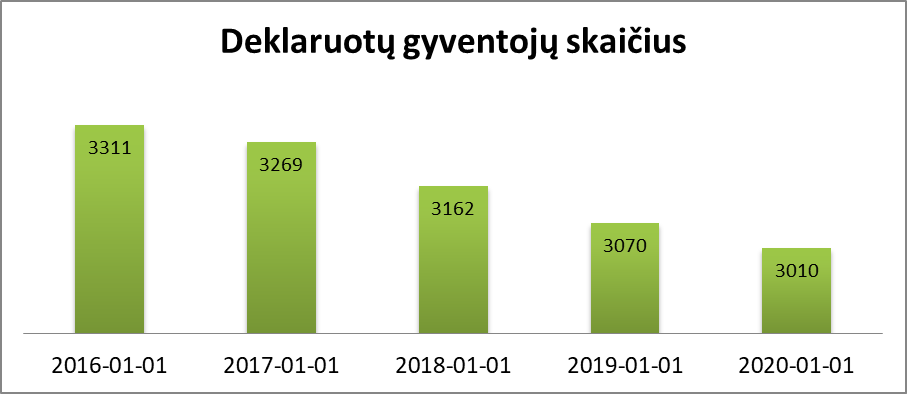 										2 diagrama	2019 metais deklaruotas 21 naujagimis (praėjusių 5 metų duomenys pateikiami 3 diagramoje)										3 diagrama	Per 2019 m. išduota 73 leidimai laidoti (praėjusių 5 metų duomenys pateikiami 4 diagramoje.										4 diagramaLyginimo ir žvyravimo darbus vykdė UAB „Erlaim“. Gauta 1733 kub. m žvyro, o rudenį buvo skirta papildomai 762 kub. m. Sutvarkyta 400 kv. m asfalto duobių Juodupės miestelio P. Cvirkos, Skersinės, Ramybės, Taikos gatvėse. Onuškio kaimo Ežero gatvėje sutvarkyta 143 kv. m asfalto duobių. Išduoti 26 leidimai avariniams, keliantiems grėsmę gyventojų saugumui medžiams šalinti. Prižiūrėta 11 veikiančių ir 18 neveikiančių kapinių, tvarkyti neprižiūrimi kapai, kultūros paveldo ir istorinės atminties paminklai. Priimta ir užregistruota 306 ūkininkų paraiškos tiesioginėms ir kitoms kompensacinėms išmokoms už žemės ūkio naudmenų ir pasėlių plotus gauti. Žemės ūkio ir kaimo verslo centro registre atnaujinti 338 valdų duomenys, naujai įregistruotos 4 valdos, išregistruotos 2 valdos, 1 ūkininko ūkis. Viešuosius darbus pagal užimtumo didinimo programą, suderinus su Užimtumo tarnybos Rokiškio skyriumi, dirbo 7 seniūnijos gyventojai, nemokamus viešuosius darbus atliko 22 gyventojai (2022 val.), visuomenei naudingus darbus dirbo 644 gyventojai (buvo valomos gatvės, šaligatviai, parkai; prižiūrimi želdiniai, kapinės, kertamos vietinių kelių užaugusios pakelės; tvarkomi šiukšlynai; atnaujinti Juodupės miestelio gėlynai; pasodinti apželdinimui skirti medeliai). Paplūdimiuose buvo organizuojami aplinkotvarkos darbai: žolės pjovimas, lapų grėbimas ir išvežimas, šiukšlių rinkimas, išpjauti menkaverčiai krūmai. Onuškio kaimo paplūdimyje įrengti nauji laiptai.Atlikti remonto darbai Onuškio kultūros namų pastate: pakeisti langai muziejaus ir bendruomenės patalpose, pakeistos trejos lauko durys, suremontuotos, naujai išnuomotos Onuškio bendruomenei, patalpos. Atliktas Juodupės kultūros namų pastato fasado einamasis remontas, sutvarkant ir naujais pakeičiant susidėvėjusius lietvamzdžius. Juodupės kultūros namuose atliktas kosmetinis treniruoklių salės remontas. Baigtas įgyvendinti Panevėžio regiono plėtros plano projektas „Juodupės miestelio gyvenamosios vietovės atnaujinimas”. Jo bendra vertė – 626 000 Eur. Įgyvendinus šį projektą ne tik atliktas dalies Juodupės kultūros centro patalpų remontas, bet ir nupirkti baldai, siekiant padidinti šio pastato funkcionalumą, pritaikant, jį neįgaliųjų ir bendruomenės narių poreikiams. Buvo sutvarkyti abu Juodupės miestelio pliažai. P. Cvirkos gatvėje atnaujinta pliažo tinklinio aikštelė, atstatytas lieptas per upę, įrengta vaikų žaidimo aikštelė, sūpynės, smėlio dėžė, pastatytos persirengimo kabinos, suoliukai, stalai, laužavietė su stacionaria šašlykine, šiukšliadėžės. Palangos gatvėje įrengti laiptai nusileidimui į pliažą, atnaujintas pliažas, pastatytos persirengimo kabinos, suolai, stalai, šiukšliadėžės, įrengtas pantoninis tiltas. Parengta 16 Savivaldybės administracijos direktoriaus įsakymų projektų. Juodupės kultūros centras organizavo valstybinių švenčių, atmintinų datų paminėjimo, etnokultūrinius renginius, regioninę  liaudiškos muzikos šventę-varžytuves „Aidai“, miestelio šventę „Antaninės“. Įvyko 4 tautodailės parodos. 23 įstaigos renginiuose apsilankė 1554 žiūrovų. Kapelai „Vyžuonta“ regioninėje liaudiškos muzikos šventėje-varžytuvėse „Aidai“ atiteko žiūrovų prizas. Dalyvauta respublikiniuose renginiuose: kapela „Juodupėla“ dalyvavo tarptautiniame liaudiškos muzikos konkurse festivalyje Latvijoje, kapela „Vyžuonta“ dalyvavo Pietryčių Lietuvos kaimo kapelų varžytuvėse „Kaimynėli, būki svečias“ Širvintose, moterų vokalinio  ansamblio tercetas sudalyvavo šventėje-konkurse „Skambėk Obelija“ (prizas už originaliausią atlikimą) ir Vabalninke, Biržų rajone šventėje „Du smagu, trys puiku“. Kultūros centras bendradarbiavo su Juodupės miestelio bendruomene, gimnazija, biblioteka, vietos amatininkais.Koncertines programas rengė Lukštų kultūros centro dainų bei skaitovų kolektyvai. Čia vyko trys edukaciniai užsiėmimai, du etnokultūriniai renginiai, koncertavo ir spektaklius rodė šeši meno mėgėjų kolektyvai. Pagal kultūrinius mainus suorganizuotos penkios koncertinės išvykos. Prisidedant prie projekto „Rokiškis – kultūros sostinė“ programos, kultūrinėms atostogoms buvo pateikti du turistiniai maršrutai: Vanagynės levandų ūkis bei Lukštų seniūnaitijos lankytinos vietovės.	Lukštų, Onuškio, Didsodės bibliotekose vyko įvairūs renginiai: parodos, knygų pristatymai ir aptarimai, kūrybinės vakaronės, teminės popietės, susitikimai su įdomiais žmonėmis, edukaciniai užsiėmimai. 	Vyko tradiciniai sporto (futbolo, krepšinio turnyrai, ledo ritulio varžybos atviroje ledo aikštelėje) renginiai. Juodupės šauliai aktyviai dalyvavo seniūnijoje vykstančiuose renginiuose, užtikrindami dalyvių saugumą, viešąją tvarką. Juodupės seniūnijoje pagal priemonę „Remti bendruomeninę veiklą savivaldybėse“ įgyvendinti du projektai: „Lukštų šaltiniui naują gyvastį“ ir „Futbolo ir krepšinio sportinės aprangos įsigijimas“.	Jūžintų seniūnijos teritorija suskirstyta į keturias seniūnaitijas: Čivylių, Jūžintų, Laibgalių ir Ragelių. Taip pat seniūnijoje savo veiklą vykdė keturios bendruomenės: Čivylių, Jūžintų, Laibgalių ir Ragelių.	2019 metais vyko 3 seniūnaičių sueigos ir 4 išplėstinės seniūnaičių sueigos, kurių metu svarstyti įvairūs, su seniūnijos veikla susiję klausimai. 	2019 metų pradžioje seniūnijoje gyveno 1523, metų pabaigoje – 1484 gyventojai, arba 39 asmenimis mažiau (gyventojų skaičiaus pasikeitimas pateikiamas diagramoje).		Atvykimą į seniūniją deklaravo 95 asmenys, išvykimą iš Lietuvos Respublikos – 27 asmenys. Išduotos 79 pažymos apie deklaruotą gyvenamąją vietą, 39 pažymos apie savininkams priklausančioje gyvenamojoje patalpoje savo gyvenamąją vietą deklaravusius asmenis, gauta 8 prašymai ir priimta 8 sprendimai dėl deklaravimo duomenų taisymo ir keitimo, 6 asmenys įtraukti į nedeklaravusių asmenų apskaitą. Per 2019 metus deklaruota 6 naujagimių gyvenamoji vieta. 	2019 metais atlikti 36 notariniai veiksmai, gauti 68 gyventojų prašymai, pasiūlymai, skundai, sudaryti 97 siunčiami dokumentai, išduota 26 leidimai laidoti, priimti 27 prašymai paramai mirties atveju gauti, surašytos 168 šeimos sudėtį ar kitokią faktinę padėtį patvirtinančios pažymos, išduota 15 charakteristikų, išduota 20 leidimų saugotiniems želdiniams, augantiems ne miško žemėje, kirsti. 	2019 metais seniūnijoje elektroniniu būdu priimtos ir užregistruotos 297 pareiškėjų paraiškos tiesioginėms ir kitoms kompensacinėms išmokoms už žemės ūkio naudmenų ir pasėlių plotus gauti, Žemės ūkio ir kaimo verslo centro registre atnaujinti 320 valdų duomenys, priimta 130 žemės valdų savininkų prašymų dėl gamtinių sąlygų ar gyvūnų padarytos žalos įvertinimo.	Seniūnija veiklą vykdo pagal penkias programas (asignavimų paskirstymas pateikiamas diagramoje).        	Per paskutinius trejus metus žymiai padidėjo 1 programos (,,Savivaldybės pagrindinių funkcijų įgyvendinimo ir vykdymo finansavimas“), o sumažėjo 4 programos (,,Socialinės paramos ir sveikatos apsaugos paslaugų kokybės gerinimas“) finansavimas, kadangi iš seniūnijos į socialinės paramos centrą buvo perkeltas socialinis darbuotojas darbui su šeimomis.	Seniūnijos biudžetą 2019 metais sudarė 203,9 tūkst. Eur. Pagal atskiras asignavimų finansavimo sutartis seniūnijai buvo skirta 12690 Eur.	Jūžintų seniūnijos teritorijoje gyveno 163 neįgalūs asmenys, iš kurių 105 nustatytas netektas darbingumas, 33 – priežiūra (pagalba), 25 – nuolatinė slauga, 4 vaikai su negalia, 16 vienišų asmenų. 	Per ataskaitinį laikotarpį surašyti 84 buities ir gyvenimo sąlygų patikrinimo aktai. Asmens (šeimos) socialinių paslaugų poreikio vertinimas atliktas 15 asmenų, senyvo amžiaus žmonių socialinės globos poreikio vertinimas – 14 asmenų, suaugusio asmens su negalia socialinės globos poreikio vertinimas – 1 asmeniui. 	Dienos socialinė globa kliento namuose teikta 2 asmenims, pagalbos į namus paslaugos teiktos 5 asmenims, dėl socialinės priežiūros paslaugų prašymus pateikė 4 asmenys, socialinės globos paslaugoms teikti gauta 12 prašymų, ilgalaikei socialiniai globai institucijoje pateiktas 1 prašymas. Per vieną darbo dieną socialinis darbuotojas vidutiniškai informuoja apie 8, konsultuoja apie 6 klientus. Per einamus metus atlikta apie 20 tarpininkavimo ir / ar atstovavimo paslaugų, o 7 asmenims suteikta transporto organizavimo paslauga. 	Socialines pašalpas gavo 62 šeimos, išmokas vaikui – 124 šeimos. Jūžintų seniūnijoje prašymus socialinei pašalpai gauti pateikė 90 šeimų, o išmokai vaikui gauti prašymus pateikė 28 šeimos. Būsto šildymo išlaidų kompensacijas gavo 42 šeimos. 	Prašymus vienkartinėms pašalpoms gauti pateikė 42 asmenys, patenkinta 37 prašymai. Socialinė parama mokiniams skirta 28 šeimoms. Parama maisto produktais ir higienos prekėmis iš Europos pagalbos labiausiai skurstantiems asmenims fondo projekto lėšų teikta 361 asmeniui. Labdara drabužiais, baldais bei įvairiais daiktais išdalinta 20 šeimų. Paramą maisto produktais iš „Maisto banko“ gavo 18 šeimų. Techninės pagalbos priemonėmis aprūpinta 22 asmenys. Surašyta 18 rekomendacijų piniginei socialiniai paramai gauti. Surašyta 12 socialinės paramos teikimo komisijos protokolų.	Septyni seniūnijos neįgalieji dalyvavo koncerte, skirtame tarptautinei neįgaliųjų dienai paminėti. Popietėje „Susitikime ir pabūkime kartu“, kuri vyko gegužės mėn. 29 d., dalyvavo aštuoniasdešimt neįgalių ir pensinio amžiaus asmenų. Koncertavo Utenos muzikos mokyklos folkloro kolektyvas „Sietynas“, Jūžintų saviveiklininkai. Organizuota psichologinių seminarų ciklas tėvams. Surengti šeši teoriniai ir praktiniai mokymai, kurie vyko sausio–balandžio mėn. Teiktos individualios psichologo konsultacijos 10 asmenų. Bendradarbiaujant su visuomenės sveikatos biuru, organizuota paskaita „Širdies ir kraujagyslių ligos“, kurioje dalyvavo 15 asmenų. 	Pagal darbo užimtumo programą 2019 metais seniūnijoje buvo įdarbinti 8 asmenys (2018 metais – 6). Pagal Socialinės paramos ir sveikatos skyriaus nukreipimus atlikti visuomenei naudingus darbus už gaunamas pašalpas 2019 metais buvo sudarytos 207 sutartys. Tas pats asmuo per ketvirtį turėjo išdirbti po 90 val., todėl į seniūniją kreipėsi po tris ar keturis kartus per metus. Iš visų sudarytų sutarčių realiai dirbta tik pagal 146 sutartis, kadangi dalis pašalpas gaunančių asmenų dėl įvairių aplinkybių negalėjo dirbti. Visuomenei naudingus darbus atliekantys asmenys padėjo prižiūrėti senukus, augino gėlių sodinukus, tvarkė Jūžintų miestelio ir kaimų aplinką, prižiūrėjo gėlynus, išvalė žole apaugusius šaligatvius, pjovė žolę, kirto krūmus. Per ataskaitinį laikotarpį viešųjų darbų darbininkai seniūnijos administracinio pastato fojė pakeitė grindis, laiptus išklojo plytelėmis, taip pat buvo pakeista grindų danga socialinio darbo organizatoriaus ir raštvedžio kabinetuose, prisidėta statant  pavėsinę visuomenės poreikiams Rageliuose.	Seniūnijoje veikė 3 kapinės. 2017 m. praplėtus Ragelių, 2018 m. – Jūžintų kapines, padidėjo prižiūrimas kapinių plotas, kuriame vasaros metu kelis kartus buvo pjaunama žolė. Asmenys, atliekantys visuomenei naudingą veiklą, kartą per mėnesį rūšiavo kapinių konteineriuose esančias atliekas. Pūvančios atliekos buvo  vežamos į kompostavimui skirtas vietas. 	Seniūnijoje yra 182,605 km kelių ir gatvių. 2019 metais kelių lyginimo paslaugoms ³ir žvyruoti seniūnijai buvo skirta 26190 Eur. Už gautas lėšas buvo nupirkta 2606 kubiniai metrai žvyro. Papildomai seniūnija dar gavo 940 kubinių metrų žvyro. Per ataskaitinį laikotarpį žvyruoti keliai: Pilkėnai–Ratkupis  (84 kub. m), Tomakaimis–Bajoriškės (88 kub. m), Jauros–Šipai ( 190 kub. m), Jurgiškiai–Aušrėnai (140 kub. m), Dauliūnai–Kalučiškės (142 kub. m), Neliūbiškis–Tervydžiai (142 kub. m), Kuliai–Girelė (294 kub. m), Laibgaliai–Didėja (42 kub. m), Rokiškėlės–Rudeliai (128 kub. m), Meldučiai–Kurkliečiai (78 kub. m), Mičiūnai–Radišiai (140 kub. m), Dauliūnai–Kalučiškės (184 kub. m kub. m), Dvirėžiai–Štaronys (76 kub. m), Čivyliai–Zalūbiškis (186 kub. m), Anapolis–Ragava (150 kub. m), Jūžintai–Lukščiai (138 kub. m), Meldučiai–Kurkliečiai (88 kub. m), Anapolis–Ragava (126 kub. m). Buvo nužvyruota Rokiškėlių kaime Rokiškėlių gatvė (16 kub. m), Norkūnų kaime Lašų gatvė (80 kub. m), Jūžintų miestelyje Klevų gatvė (30 kub. m) ir Beržų gatvė (64 kub. m).      	Seniūnijoje per ataskaitinius metus įvyko 113 kultūrinių renginių. Pagrindiniai ir tradiciniais tapę renginiai: „Rudeninės gandrinės“ Laibgaliuose ir „Dienos: ,,Mūsų Jūžintai“ Jūžintuose. Norint surengti šiuos renginius, buvo rašomi projektai gauti lėšoms arba kreipiamasi į rėmėjus. Apie Laibgalius ir jų gyventojus buvo sukurtas dokumentinis filmas „Mes čia gyvename ir kuriame ateitį“ (kūrėja – Laura Nečiūnienė). Be šių pagrindinių renginių, vyko renginiai, skirti valstybės dienoms paminėti, Sekminių, Joninių šventės, popietė „Advento vainikas“,  inovatyvus Jūžintų miestelio eglės įžiebimo renginys-koncertas, Laibgalių eglutės įžiebimo šventė, vyko   popietės, edukaciniai užsiėmimai, įvairios akcijos.  Minint Valstybės dieną Jūžintuose, buvo surengta LR Seimo nario Jono Jaručio fotoparoda „Vilčių ir netekties pėdsakais iš Igarkos į Lietuvą“, Laibgaliuose surengtos parodos  „Rudens formos ir spalvos“, „Rudeninis medžio lapas“.	Seniūnijos amatininkai ir kulinarinio paveldo meistrai dalyvavo renginyje „Duokiškio baladės“, Duokiškyje, Derliaus šventėje Dusetose, Zarasų r., „Kuc kuc Kamajuos“ Kamajuose. Visų šventųjų dieną buvo uždegtos žvakutės ant nužudytų partizanų kapų, prie jų bunkerio vietos ir Samanių kaime prie paminklinio akmens Trano būrio partizanams atminti.  Prieš šv. Kalėdas su kalėdinių dovanų krepšeliu buvo lankomi vieniši seniūnijos senoliai.	Kamajų seniūnijoje 2020-01-01 gyvenamąją vietą deklaravo 1838 gyventojai. Gyventojų skaičiaus kitimas:	Per ataskaitinius metus seniūnijoje sumažėjo 43 gyventojais.	Per 2019 metus mirė 31 gyventojas, o gimė 6 (palyginti nuo 2011 m. pateikiama diagrama):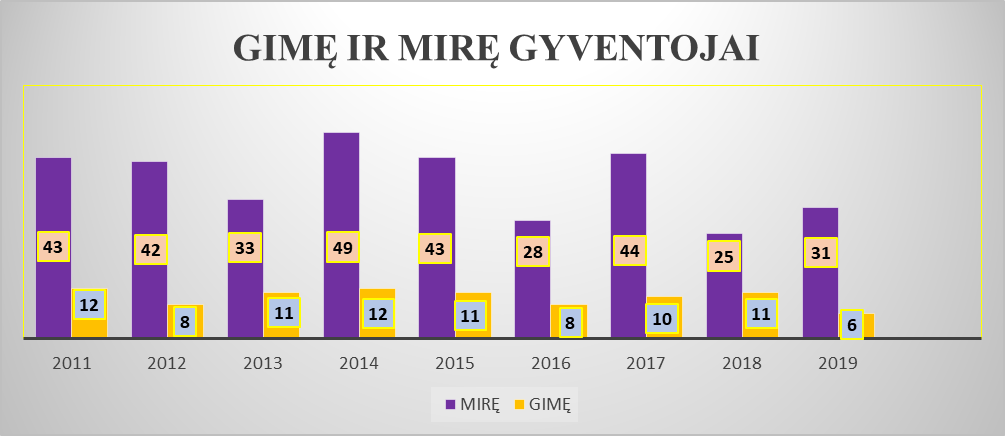 	Per ketverius metus seniūnijai skirti asignavimai padidėjo 58,298 Eur. Pagal atskiras programas daugiausia asignavimai didėjo Savivaldybės pagrindinėms funkcijoms vykdyti ir infrastruktūros objektų priežiūrai.	Per ataskaitinius metus penkta programa (,,Rajono infrastruktūros objektų priežiūra, plėtra ir modernizavimas“) buvo 11,783 tūkst. Eur gausiau finansuojama, palyginti su 2018 metais. 2019 metais iš pastatų remontui skirtų lėšų buvo atnaujinta seniūnijos pastato šildymo sistema (keistas rūsio vamzdynas už 3600 Eur); perdažyta seniūnijos pastato laiptinė; pakeistos žemės ūkio specialisto kabineto durys; naujai perdengta dalis (105 kv. m) Salų bibliotekos stogo (4300 Eur);  Salų aktų salėje atnaujintas parketas. 	2019 m. 4,5 tūkst. Eur gauta daugiau kelių priežiūros darbams. Už šiuos pinigus buvo pirkti pakelės krūmų mulčiavimo darbai, sutvarkyta 36 kilometrai pakelių.	Per ataskaitinius metus išdalinta 45 šeimoms 1000 kg Maltos ordino labdaros, palyginti su 2018 metais, labdaros gauta 73 kg mažiau.	Maisto produktų iš ES fondų gauta 9386 kg ir išdalinta 335 asmenims, arba 161 šeimai. 2019 metais maisto produktų gauta 2627 kg mažiau nei 2018 metais.	Per ataskaitinius metus buvo užpildyta ir priimta 340 žemės valdų savininkų paraiškų tiesioginėms išmokoms gauti. Užpildyta ir priimta 380 prašymų atnaujinti žemės valdos registracijos duomenis. Gauti 5 žemės ūkio valdų prašymai dėl melioruojamų laukų, gamtinių sąlygų ar gyvūnų padarytos žalos įvertinimo.	2019 metais seniūnijoje organizuota 280 įvairių kultūrinių renginių. Kalvių kaimo kapela ,,Pasaga“ ir Aukštakalnių kaimo kapela ,,Barškutis“ dalyvavo Juodupėje kapelų varžytuvėse „Aidai“. Keturi seniūnijos saviveiklininkų kolektyvai dalyvavo šventėje „Sveiki kaimynėliai“. Seniūnijos saviveiklininkai koncertavo ne tik mūsų rajone, bet vyko ir į kitus rajonus (Anykščius, Zarasus, Biržus, Kupiškį). Tradiciškai daugiausia dalyvių sutraukia šventė „Kuc kuc Kamajuos“, „Duokiškio baladės“, „Gyvi nuo Mindaugo laikų“, Salų muzikos festivalis.	2019 metais vyko seniūnaičių rinkimai. Trijose seniūnaitijose perrinkti tie patys seniūnaičiai, o dviejose išrinkti nauji.	Kazliškio seniūnijoje 2019 m. patvirtinta 8,75 etato, iš jų 1 valstybės tarnautojas, likusieji dirbantys pagal darbo sutartis.Bendri duomenys apie Kazliškio seniūnijąKazliškio seniūnijoje veiklą vykdė dvi kaimo bendruomenės: Konstantinavos bendruomenės santalka ir Kazliškio kaimo bendruomenė. Taip pat veikė trys visuomeninės organizacijos (asociacijos): Kazliškio moterų užimtumo centras, Kazliškio kooperacijos ir užimtumo centras ir  Kazliškio jaunimo užimtumo centras.Seniūnijos teritorija suskirstyta į tris seniūnaitijas: Kazliškio, Konstantinavos ir Degenių. Visose seniūnaitijose 2019 metais išrinkti seniūnaičiai. Kazliškio gyvenvietėje ir Konstantinavos kaime veikė Rokiškio rajono savivaldybės J. Keliuočio viešosios bibliotekos filialai, veiklą vykdė medicinos punktas.Surašyti  49 atskirų šeimų (asmenų) gyvenimo sąlygų įvertinimai; 7 neįgaliesiems žmonėms padėta apsirūpinti įvairia kompensacine technika; 127 kartus apsilankyta šeimose pas žmones su negalia, vienišus ir senus gyventojus; priimti ir sutvarkyti 26  kieto kuro kompensacijos prašymai; organizuotas ir vykdytas maisto paketų iš Europos Bendrijos pagalbos fondo dalinimas 142 seniūnijos gyventojams; priimti 33 prašymai vienkartinei piniginei pašalpai gauti. 	2019 metais buvo priimta 150 paraiškų gauti tiesiogines išmokas už žemės ūkio naudmenų ir pasėlių plotus; užpildyti ir priimti 73 prašymai atnaujinti žemės registracijos duomenis, priimti ir užpildyti 84 prašymai atnaujinti ūkininko ūkio duomenis ūkininkų registre. 	Vasaros sezono metu prižiūrėta (pjauta žolė, grėbti lapai, rinktos šiukšlės) 3,71 ha viešųjų erdvių; Skaistės, Kurkliečių ežerų ir Nemunėlio upės paplūdimiuose (iš viso 2,01 ha) buvo organizuoti aplinkotvarkos darbai; tvarkyta kapinių  (Kazliškio, Rumpiškėnų, Uvainių, Beržuonių, Degenių, Latvelių, Sičiūnų, Paliepio, Pagojų) teritorija. Šalinti pavojų keliantys avariniai medžiai ir genėtos šakos Kazliškio, Uvainių, Beržuonių ir Pagojų kapinėse.Vasaros sezono metu prižiūrėti seniūnijos teritorijoje esantys gėlynai. 2019 metais seniūnijai perėmus mokyklos pastatą, buvo pasodintos hortenzijos, kiti dekoratyviniai krūmeliai. Pradėtas ruošti gėlynas teritorijoje prieš bažnyčią, papildomai apsodinta teritorija prie Konstantinavos bibliotekos. 	Vykdant viešųjų darbų programą, pagal užimtumo tarnybos nukreipimus per 2019 metus seniūnijoje įdarbinti 2 asmenys. Taip pat viešuosius darbus dirbo 2 Rokiškio probacijos tarnybos nukreipti seniūnijos gyventojai. Visuomenei naudingiems darbams įdarbinti 28 asmenys. Gauti 74 nukreipimai iš Socialinės paramos ir sveikatos skyriaus atlikti visuomenei naudingus darbus.2019 m. žvyruoti skirta 1530 kub. m. Žvyruoti Stirniškio, Baranautiškio, Rumpiškėnų, Skrebų, Latvelių, Uvainių, Sičiūnų, Janikūnų, Konstantinavos, Paliepio ir kitų kaimų keliai.  Išlyginta 119 km kelių, prižiūrėta 2,75 km seniūnijos esančių šaligatvių. Taip pat seniūnija savo iniciatyva vykdė pakelių valymo nuo krūmų darbus.Išduota 91 pažyma apie deklaruotą gyvenamąją vietą; 79 pažymos apie šeimos sudėtį, gyvenamąją vietą ir kitokią faktinę padėtį; priimta 21 atvykimo deklaracija ir 4 išvykimo iš šalies deklaracijos; išduota 14 pažymų apie deklaruotą gyvenamąją vietą, išduota 11 charakteristikų, 10 leidimų kirsti saugotinus medžius. Pagal patvirtintus maršrutus, organizuota 14 mokinių pavėžėjimas į ir iš ugdymo įstaigų. Seniūnijos teritorijoje 2019 metais buvo organizuota 11 renginių, tarp jų ir tradiciniais tapę „Pirmosios pradalgės šventė“ Konstantinavoje, „Paragaukim sūrio“ ir „Kazlėkinė“ Kazliškyje. Bendruomenės ar kitos visuomeninės organizacijos savo iniciatyva suorganizavo 7 renginius. Seniūnijos saviveiklininkai 9 kartus su savo programomis dalyvavo kitų seniūnijų organizuojamuose renginiuose. Įvyko 10 sportinių renginių: žygiai pėsčiomis, dviračiais, stalo teniso turnyras. Dalyvauta rajono, regioninėse ir respublikinėse seniūnijų sporto žaidynėse.	Kriaunų seniūnijoje 2019 m. gruodžio 31 d. gyveno 831 gyventojai, deklaravę Kriaunų seniūnijoje savo gyvenamąją vietą (gyventojų skaičiaus kitimas – diagramoje).	Įvertintos 26 šeimų (asmenų) gyvenimo sąlygos;  nemokamą maitinimą ir paramą mokinio reikmenims įsigyti gavo 18 moksleivių; kieto kuro kompensacijas gavo 39 pareiškėjai; maisto produktus ir higienos prekes  gavo  199 seniūnijos gyventojai. 	Per 2019 m. įdarbinti 7 užimtumo programos ir 74 visuomenei naudingos veiklos darbininkai, kuriems padedant paruošta 91 kub. m malkų; prižiūrėtos veikiančios kapinės, seniūnijos teritorijoje esantys paplūdimiai (žolės pjovimas, šiukšlių rūšiavimas, lapų grėbimas), smulkūs infrastruktūros įrenginiai (pavėsinės, tiltai, suolai, laužavietės ir kt.), nuvalyta 800 kv. m žolėmis apaugusių  šaligatvių, pasodinti medeliai Bradesių k. paplūdimyje, Kriaunų ir Lašų gyvenvietėse.	Kriaunų seniūnijos gyventojų poilsį ir laisvalaikį organizavo 2 bibliotekos (Kriaunų k. ir Lašų k.), Kriaunų muziejus, seniūnijos mėgėjų meno kolektyvai koncertavo Latvijos Respublikos Rygos lietuvių bendruomenės renginyje, kaimyninių savivaldybių (Biržų, Ignalinos, Kupiškio, Panevėžio, Utenos, Zarasų) bendruomenių šventėse,  kaimyninių seniūnijų kultūros namuose, dalyvavo konkursuose.	Tvarkant seniūnijos teritorijoje esančius vietinės reikšmės kelius panaudota 1688 kub. m. žvyro, nulyginta 184 km, sutaisyta 167 kv. m asfalto duobių, nuvalyta sniego nuo 105 km kelių, suremontuotos 3 pralaidos, rekonstruotas (asfaltuotas) įvažiavimas į Bradesių poilsiavietę. Nupjauta 14 avarinių medžių Kriaunų ir Lašų gyvenvietėse.	Padarytas Kriaunų kaimo kapinių sklypo padalijimas ir geodeziniai matavimai.	Organizuotas šiukšlių išvežimas iš šiukšlių rūšiavimo aikštelių Lašų ir Kriaunų kaimuose. Šildytos 929 kv. m. patalpos.	Įgyvendinus viešosios Turizmo infrastruktūros sutvarkymo ir pritaikymo viešajam turizmui projektus prie Sartų ežero Bradesių ir Kriaunų kaimuose buvo vykdoma šių įgyvendintų projektų priežiūra, įgyto turto draudimas.	Bradesių kaimo stovyklavietėje lankėsi 1730 poilsiautojų.	Seniūnija organizavo už projektų lėšas įgyto perkėlos plausto darbą ir kilnojamos lauko scenos nuomą. Perkėlos plaustu pasinaudojo 312 žmonių, kilnojamoji lauko scena išnuomota 16 kartų. Surinkta 2 799 Eur specialiųjų lėšų. 2019 m. Savivaldybės tarybos sprendimu perkėlos plaustas perduotas Kriaunų kaimo bendruomenei.	Padėta užpildyti žemdirbiams 232 paraiškos tiesioginėms išmokoms, 232 paraiškos didelio nepalankumo, 10 paraiškų „Natura 2000“, 5 ekologinio ūkininkavimo išmokoms gauti, 160 prašymų atnaujinti kaimo valdų duomenis, 68 prašymai atnaujinti ūkininko ūkio duomenis, 3 tiesioginių pardavimų metinės deklaracijos.	Suteikti 7 adresai seniūnijos gyvenamųjų vietovių objektams.	Išduotos 96 pažymos apie faktinę padėtį, 16 leidimų laidoti, 23 leidimai saugotiniems medžiams kirsti, atlikta 14 notarinių veiksmų, gyvenamąją vietą deklaravo 55 asmenys, išvykimą deklaravo 13 asmenų, išduota 66 pažymos apie deklaruotą gyvenamą vietą, priimta 3 sprendimai dėl gyvenamosios vietos deklaravimo duomenų keitimo, parengta 14 administracijos direktoriaus įsakymų projektų dėl seniūnijos veiklos reglamentavimo.	Sušauktos 5 išplėstinės seniūnaičių sueigos; patvirtintas projektas pagal Nevyriausybinių organizacijų ir bendruomeninės veiklos stiprinimo 2017–2019 metų veiksmų plano įgyvendinimo 2.3 priemonę „Remti bendruomeninę veiklą savivaldybėse“ Kriaunų seniūnijos gautoms lėšoms (926 Eur) įsisavinti; tvirtinta gauta paraiška; patvirtinti projektų rezultatai.Obelių seniūnijoje 2019 m. patvirtinta 21,55 etato. Iš jų 2 valstybės tarnautojai, likusieji – dirbantys pagal darbo sutartis.Seniūnijos duomenų pokytis per 2019 metus	Obelių seniūnijoje savo veiklą vykdė penkios kaimo bendruomenės: Obelių bendruomenės centras, Aleksandravėlės kaimo bendruomenė, Antanašės bendruomenės centras, Kairelių kaimo bendruomenė ir Pakriaunių kaimo bendruomenė. Taip pat savo veiklą vykdė 4 visuomeninės organizacijos: asociacija „Seniūnaičio visuomeninė įstaiga“, jaunimo bendrija „Sėlos Ramuva“, asociacija „Vienožinskio tėviškės bendruomenė“, sporto klubas „Obeliai“.	 Teritorija suskirstyta į penkias seniūnaitijas: Aleksandravėlės, Antanašės-Zarinkiškių-Stasiūnų, Gediškių-Bučiūnų, Pakriaunių, Obelių m. ir Obelių priemiesčio k. Visose seniūnaitijose buvo išrinkti seniūnaičiai.	Obelių seniūnijoje Obelių mieste savo veiklą vykdė Obelių gimnazija su neformalaus ugdymo centru, Obelių vaikų lopšelis-darželis, Obelių vaikų globos namai ir juose įsikūręs krizių centras, Obelių savarankiško gyvenimo namai, Obelių istorijos muziejus, Obelių ambulatorija, Obelių girininkija, Lietuvos pašto filialas, Gintarinė vaistinė. Obelių m., Pakriaunių, Gediškių, Aleksandravėlės, Antanašės kaimuose veikė Rokiškio rajono savivaldybės Juozo Keliuočio viešosios bibliotekos filialai, Aleksandravėlės, Pakriaunių kaimuose ir Obelių mieste savo veiklą vykdė kultūros centrai. Seniūnijos teritorijoje nemažai verslo įmonių. Obelių mieste įsikūrusi medžio apdirbimo įmonė „Ramundas“ GM, veikė prekybos tinklo „Aibė“, Daividos“ ir „Darolos“ parduotuvės, autoservisas ,,Automasta“, kirpykla, kavinė „Obelių ąžuolynas“, Audronių kaime – Obelių spirito varykla ir „Rokiškio aliejinė“.Siekiant užtikrinti socialiai pažeidžiamų grupių pakankamą pragyvenimo lygį, kreiptasi į Rokiškio rajono savivaldybės administracijos Socialinės paramos ir sveikatos skyrių dėl valstybės socialinių išmokų šeimoms ir vieniems gyvenantiems asmenims, negalintiems savarankiškai apsirūpinti, skyrimo ir (ar) kompensacijų už svarbiausias komunalines paslaugas. Spręsti klausimai dėl socialinės globos paslaugų senyvo amžiaus ar neįgaliems asmenims teikimo globos įstaigose. 	Pagal rajono Infrastruktūros objektų priežiūros, plėtros ir modernizavimo programą seniūnijoje atlikta pastatų ir statinių techninės būklės patikra, užpildyti techninės būklės žurnalai visiems seniūnijos balanse esantiems statiniams ir pastatams. Priešgaisrinės būklės patikra atlikta Aleksandravėlės kultūros namuose, Obelių istorijos muziejuje. Seniūnija, vykdydama programą, užtikrino infrastruktūros objektų, viešųjų erdvių ir pastatų būklės gerinimą, priežiūrą ir plėtrą. Atliktas kosmetinis remontas, sutvarkyta garinė krosnis Obelių visuomeninėje pirtyje; katilinės paruoštos šildymo sezonui. Gediškių bibliotekos ir Pakriaunių kultūros namuose atliktas šildymo sistemų remontas. Paruošta 155 kub. m (reikia 190 kub. m) malkų. Likęs kiekis paruoštas savo jėgomis, pjaunant pavojingus medžius kapinėse. Pakriaunių kultūros namuose pastatyta nauja malkinė.	Aleksandravėlės kultūros namuose pakeista ir atnaujinta kanalizacija ir sanitariniai mazgai, pastatytas klozetas ir praustuvai; Obelių seniūnijos administraciniame pastate sutvarkyta vandens tiekimo sistema, pakeistas vandens siurblys, klozetas.	Suremontuoti gatvių šviestuvai Obelių mieste ir Obelių priemiesčio, Antanašės, Aleksandravėlės kaimuose; pakeistos apšvietimo lempos. 	Suremontuoti, perdažyti seniūnijos mažosios architektūros stogastulpiai, rodyklės, suoliukai; Obelių istoriniame muziejuje pakeistas ir sutvarkytas vandens tiekimo siurblys; pakeistas šulinio stogas; sutvarkyti liepteliai prie Kriaunos upės; nudažyti ir atnaujinti Obelių miestelio suoliukai; remontuota (atkimšta) pralaida Obelių m., Stoties g., lietaus kanalizacijos šuliniai Vytauto, Zaukos gatvėse.	Sutvarkytos šakos Obelių priemiesčio kaimo Parko gatvėje; pakeista šakų kaupimo ir tvarkymo lokalinė vieta; dėl didesnio kiekio šiukšlių Obelių mieste prie kapinių atnaujinti ir papildomai pastatyti 2 konteineriai, taip pat papildomai pastatyta konteineriai kitose kaimų; sutvarkytas savavališkas sąvartynas prie buitinių konteinerių Dirbtuvių g.	Prižiūrėti seniūnijos teritorijoje esantys skverai, parkai, žalieji plotai, išpjauti pavojingi medžiai Špulių, Pakriaunių kapinėse, Obelių miesto Santarų, Kranto skg. Vytauto, Dariaus ir Girėno g., Zaukos g. gatvėje, Obelių miesto parke; prižiūrėti paplūdimiai, vaikų žaidimų ir sporto aikštelės: buvo atnaujinama įranga (remontuojama, perdažoma), į paplūdimius privežama smėlio.	Visi seniūnijai priklausantys keliai buvo lyginami vieną kartą, o kur eismas intensyvesnis ar kelio būklė reikalauja – po 3–4 kartus. Suremontuotos Obelių miesto, Obelių priemiesčio, Antanašės, Pakriaunių, Gediškių kaimų gatvės (iš viso 396 m2.kv. m). Seniūnijos gatvėse senos asfalto dangos, todėl daugelyje jau tvarkytų gatvių atsiveria naujos duobės, kurios taisytos šaltu asfalto mišiniu.	2019 m. Obelių seniūnijos vyresnioji specialistė kultūrai įgyvendino šiuos veiklos uždavinius: prižiūrėjo ir papildė aptarnaujamos teritorijos pristatymą, informaciją turistams ir viešino socialiniuose tinkluose; populiarino mėgėjišką meną, organizavo įvairaus amžiaus grupių gyventojų laisvalaikį; vykdė tarpžinybinį bendradarbiavimą; rengė bendrus renginius su Obelių gimnazija, Obelių laisvės kovų istorijos muziejumi, Obelių bendruomenės centru, Obelių seniūnijos bendruomenėmis; vadovavo meninių projektų grupei „Obelija“, rengė programas ir organizavo pasirodymus.Obelių kultūros centras patalpų neturi, bendruomenės kultūrinėms reikmėms naudota bendruomenės salė seniūnijos patalpose. Čia vyko kolektyvų repeticijos, organizuotai 57 renginiai, 11 išvykų. 	Vyko tradiciniai renginiai: respublikinis armonikierių festivalis „Armoniką tik paėmiau...“ ir regioninės duetų ir tercetų festivalis „Skambėk, Obelija...“, inovatyvūs renginiai – partizaninės Joninės ir akustinės muzikos vakaras „Geriausi mūsų vakarai...“. Lėšos organizuojant renginius nerinktos, nes renginiai vyko įvairiose rekreacinėse vietose bei kitų organizacijų patalpose. Obelinių šventės metu surinktos lėšos priklauso Obelių bendruomenės centrui.	Pats svarbiausias metų renginys – Obelių bendruomenės centro inicijuojama miesto šventė „Obelinė“, kurios metu renkamas krašto garbės pilietis. 2019 m. garbės piliete tapo tautodailininkė Zita Kolosovienė.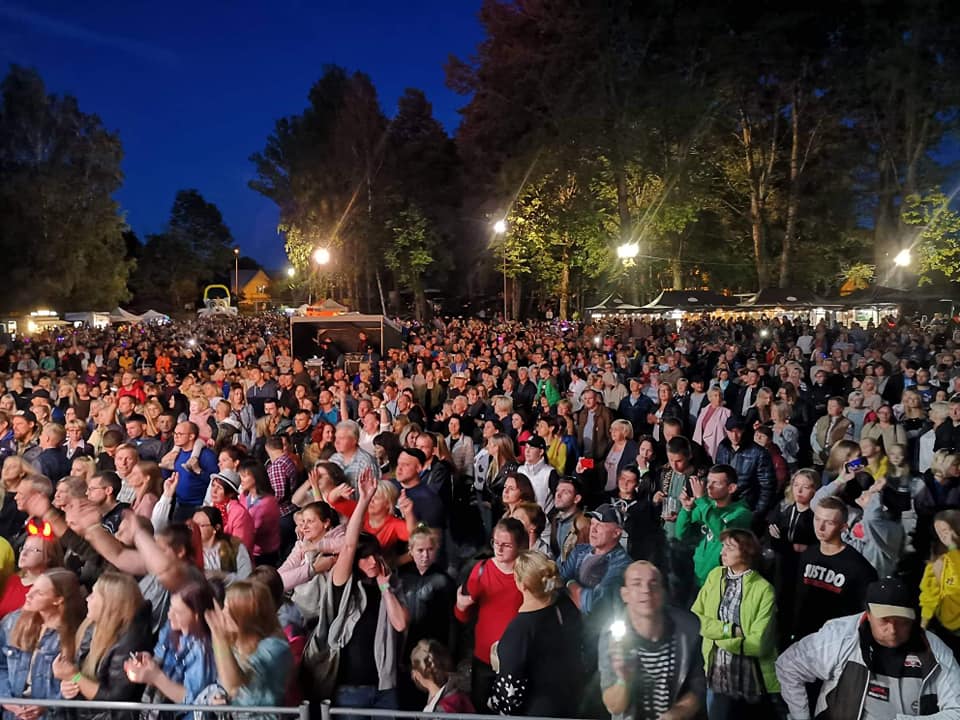 Pagrindinė miesto šventė Obelinė	Vykdyta projektinė veikla: pateiktos 5 paraiškos ir gautas finansavimas 1 projektui „Mūsų jėga bendrystėje“ (už gautus 1840 Eur surengta kalėdinės eglutės įžiebimo šventė ir padėkos vakaras).	Ištisus metus vykdytas tarpžinybinis bendradarbiavimas, organizuoti bendri renginiai kartu su Obelių laisvės kovų istorijos muziejumi, Obelių gimnazija, Obelių bendruomenės centru ir kitomis seniūnijos bendruomenėmis. 	Bendradarbiaujant su muziejumi nuo 2020 m. bus siūlomos edukacinės programos „Laisvės gynėjų keliais“ bei mišri pažintinė edukacinė programa (šakočio kepimas, Obelių spirito gamykla ir istorijos muziejus). Ši edukacinė programa sėkmingai startavo 2019 metų gruodžio mėnesį. Turistai, aplankantys Obelius, dalyvauja siūlomose Laisvės kovų istorijos muziejaus Obeliuose edukacijose, ekskursijose. 	Pandėlio seniūnijoje 2019 m. keitėsi seniūnai: iki 2019 m. kovo 12 d. dirbo Romualdas Varanius, nuo 2019 m. kovo 19 d. seniūno pareigas ėjo Algirdas Kulys. 2020 m. sausio 1 d. seniūnijoje gyvenamąją vietą deklaravo 2626 gyventojai (2019 m. sausio 1 d. – 2713), iš jų 375 – asmenys iki 18 metų (2019 m. sausio 1 d. – 406), 93 asmenys buvo 85 metų amžiaus ir vyresni (2019 m. sausio 1 d. – 92). Per 10 metų seniūnijoje sumažėjo 645 gyventojais.2019 m. buvo priimta 131 gyvenamosios vietos deklaracija, pildomos pakeitus gyvenamąją vietą ar atvykus gyventi i Lietuvos Respubliką, 25 išvykimo iš Lietuvos Respublikos gyvenamosios vietos deklaracijos.2019 m. baigėsi seniūnaičių kadencijos ir buvo organizuoti seniūnaičių rinkimai. Seniūnijoje yra aštuonios seniūnaitijos. Rinkimai įvyko septyniose seniūnaitijose, jose buvo išrinkti seniūnaičiai.2019 m. pabaigoje seniūnijoje buvo 42 daugiavaikės šeimos. Seniūnijoje gyveno 13 neįgalių vaikų, 14 socialinę atskirtį patiriančių asmenų, 30 vienišų asmenų.Seniūnija, įvertindama atskirų šeimų gyvenimo sąlygas, surašė 36 buities ir gyvenimo sąlygų patikrinimo aktus ir pateikė juos Savivaldybės administracijai ir kitoms institucijoms dėl socialinės paramos teikimo; seniūnijos gyventojams buvo skirta 14 vienkartinių išmokų (2018 m. – 55). Iš Maltos ordino gauta labdara buvo išdalinta 199 šeimoms. Paramą maisto produktais ir higienos prekėmis iš Europos pagalbos  labiausiai skurstantiems asmenims fondo gavo 563 asmenys (2018 m. – 477 žmonės). Priimti 64 prašymai mokykliniams reikmenims ir nemokamam maitinimui gauti (2018 m. – 58 prašymai), 48 prašymai laidojimo pašalpai gauti (2018 m. – 51), kieto kuro kompensacijai gauti buvo priimti ir Savivaldybės administracijos Socialinės paramos ir sveikatos skyriui perduoti 45 prašymai (2018 m. – 53 prašymai). Buvo įvertinti poreikiai ir parengti dokumentai teikti socialines paslaugas į namus 5 asmenims, dėl ilgalaikės priežiūros – 3 asmenims, dienos priežiūrai asmens namuose – 2 žmonėms, 2 žmonės apgyvendinti Jūžintų dienos ir trumpalaikės socialinės globos centre, 1- Obelių savarankiško gyvenimo namuose. Šeimose buvo lankytasi 80 kartų.Pagal užimtumo didinimo programą 2018 m. buvo įdarbinti 7 asmenys, viešuosius nemokamus darbus dirbo 8 asmenys, 327 kartus asmenys kreipėsi į seniūniją su siuntimais atlikti visuomenei naudingą veiklą ir ją atliko.2019 m. seniūnija organizavo 78 (2018 m. – 204) pavojingų medžių nupjovimą, seniūnijos darbininkai savo jėgomis nupjovė 22 medžius, pavojingiausius 54 medžių nupjovė konkursą laimėjusi UAB „Pjovėjai“. Buvo nupjauti pavojų keliantys medžiai Obelių, Stankūnų, Puluikių, Daupelių Suvainiškio, Naujasodės kapinėse, iškirsti menkaverčiai krūmai ir medžiai Vilkolių kapinėse ir aplink jas, pakelėse buvo kertami krūmai. Savo jėgomis šešioms seniūnijos katilinėms buvo paruošta 270 kub. metrų malkų. Buvo nuvalyti ir perdažyti paminklai Pandėlio rusų karių kapinėse ir kapinių tvora, atnaujinti mediniai paminklai A. Tindžiuliui, J. Byrai, N. Martinoniui, sutvarkytas seniūnijos administracinio pastato kaminas, suremontuotas kambarys Sriubiškių bibliotekos pastate, remontuotos Pandėlio bibliotekos patalpos. Gėlių sodinukais papuoštas Pandėlys ir kaimo bendruomenių centrai. Seniūnija organizavo bendrojo naudojimo teritorijų, gatvių, šaligatvių valymą ir priežiūrą (prižiūrima teritorija prie jai priklausančių pastatų ir paminklų, aikštės, skverai užima 12,5 ha plotą). Seniūnija prižiūri laisvos valstybinės žemės plotelius, esančius Pandėlio miete ir kitose gyvenvietėse (apie 7 ha plotas). Seniūnija organizavo 25 veikiančių ir 32 neveikiančių kapinių, kurių plotas 10,26 ha, priežiūrą.Seniūnija prižiūrėjo 287,21 km kelių ir gatvių. Panaudojant Lietuvos automobilių kelių direkcijos kelių priežiūros ir plėtros programos lėšas 2019 m. išlyginta 269,4 km kelių (2018 m. – 283 km). Kadangi daugelio kelių būklė labai bloga ir keliuose vietomis beveik nebebuvo žvyro sluoksnio, daugiau lėšų buvo skirta žvyro keliuose paskleidimui. 2019 m. seniūnijos keliuose iš viso buvo paskleista 4124 (2017 m. – 3750) kubiniai metrai žvyro. 2019 m. suremontuota 578 (2018 m. 480) kv. metrų asfalto duobių Pandėlio mieste, Pandėlio, Sriubiškių, Lailūnų kaimuose. 8000 eurų, skirtų iš Rokiškio rajono savivaldybės administracijos kelių priežiūros programos ataskaitiniu laikotarpiu panaudotos kelių ir gatvių valymui žiemos metu, smėliui barstyti ant slidžių kelių, gatvių ir šaligatvių ruožų, pakelių priežiūrai. Dalis lėšų panaudota medžiagoms įsigyti planuojamai įrengti automobilių stovėjimo aikštelei Pandėlio mieste Kraštinėje gatvėje prie universalaus daugiafunkcio centro. Vadovaujantis administracijos direktoriaus įsakymu, visuose seniūnijoje esančiuose Savivaldybei priklausančiuose keliuose buvo pastatyti transporto priemonių masę ribojantys kelio ženklai. Išduoti 94 (2018 metais 90) leidimų saugotinų medžių ir krūmų kirtimo, persodinimo ar kitokio pašalinimo, genėjimo darbams, 2 leidimai žemės kasinėjimo darbams.Atsižvelgiant į skirtas lėšas seniūnija organizavo gatvių ir kitų viešųjų vietų apšvietimą. Gatvių apšvietimo laikas suderinamas su bendruomenių atstovais, atsižvelgiant į metų laiką.2019 m. buvo priimta 131 (2018 m. – 203) gyvenamosios vietos deklaracija, pildomos pakeitus gyvenamąją vietą, 25 išvykimo iš Lietuvos Respublikos gyvenamosios vietos deklaracijų (pernai – 30), priimta 70 (2018 m. – 186) sprendimų dėl gyvenamosios vietos deklaravimo duomenų pakeitimo ar panaikinimo, išduotos 186 (2018 m. – 195) pažymos apie deklaruotą gyvenamąją vietą, 84 pažymos patalpų savininkui apie toje patalpoje gyvenamąją vietą deklaravusius asmenis (2018 m. – 171), 308 pažymos apie šeimos sudėtį, bendrai gyvenančius asmenis ar kitos faktinę padėtį patvirtinančios pažymos (2018 m. – 290 pažymų).Notariato įstatymo nustatyta tvarka seniūnijos teritorijos gyventojams buvo atliktas 131 notarinis veiksmas (2018 m. – 117); išduoti 55 leidimai laidoti (2018 m. – 49). 2019 m. priimta 319 paraiškų paramai už žemės ūkio naudmenas ir kitus plotus bei gyvulius gauti ( (2018 – 321), 329 prašymai registruoti, išregistruoti žemės ūkio valdą ar atnaujinti jos registracijos duomenis (2018 m. – 419), 155 žemės ūkio valdų savininkų prašymai dėl melioruojamų laukų, gamtinių sąlygų ar gyvūnų padarytos žalos įvertinimo, kitais klausimais susijusiais su žemės ūkiu (2018 m. – 57).Gyventojų laisvalaikį ir poilsį organizavo 3 seniūnijai priklausančiuose kultūros namuose (Martynonių, Suvainiškio, Panemunio) po 0,5 etato dirbę specialistai kultūrai, bendradarbiaudami su bendruomenėmis, Pandėlio universaliu daugiafunkciu centru.Panemunėlio seniūnijos teritorija suskirstyta į keturias seniūnaitijas – Panemunėlio geležinkelio stoties, Augustinavos,  Šetekšnos ir Panemunėlio miestelio. Visose seniūnaitijose įvyko seniūnaičių rinkimai.2019 metais vyko 8 seniūnaičių sueigos, kurių metu svarstyti įvairūs, su seniūnijos veikla susiję klausimai. Seniūnaičių sueigos pirmininku perrinktas Vidmantas Zakarka.2019 metais atvykimą į seniūniją deklaravo 82 asmenys, išvykimą iš Lietuvos Respublikos – 16 asmenų. Išduotos 34 pažymos apie deklaruotą gyvenamąją vietą, 51 pažyma apie savininkams priklausančioje gyvenamojoje patalpoje savo gyvenamąją vietą deklaravusius asmenis, gauti 26 prašymai ir priimta 26 sprendimai dėl deklaravimo duomenų taisymo ir keitimo ar naikinimo. Per 2019 metus deklaruota 10 naujagimių gyvenamoji vieta.  Per 2019 metus seniūnijos gyventojams atlikti 22 notariniai veiksmai. Per metus gauti 8 gyventojų prašymai, pasiūlymai, skundai (visi jie išnagrinėti ir pateikti atsakymai). Sudaryta 150 siunčiamų dokumentų, išduota 25 leidimai laidoti, priimta 20 prašymų paramai mirties atveju gauti, surašyta 117 pažymų apie šeimos sudėtį, išduotos 5 charakteristikos, išduota 10 leidimų saugotinų želdinių, augančių ne miško žemėje, kirsti. 2019 metais seniūnijoje elektroniniu būdu priimtos ir užregistruotos 269 pareiškėjų paraiškos tiesioginėms ir kitoms kompensacinėms išmokoms už žemės ūkio naudmenų ir pasėlių plotus gauti , užpildyti ir priimti 334 prašymai atnaujinti žemės valdos registracijos duomenis, gauti 8 žemės ūkio valdų savininkų prašymai dėl melioruojamų laukų, gamtinių sąlygų ar gyvūnų padarytos žalos vertinimu, kitais klausimais , susijusiais su žemės ūkiu.Per metus priimti 25 prašymai būsto šildymo išlaidų kompensacijai, dėl pagalbos maisto produktais labiausiai nepasiturintiems asmenims kreipėsi 191 seniūnijoje gyvenantis asmuo, priimti 32 prašymai vaiko išmokoms gauti, dalyvauta būsto pritaikymo neįgaliesiems programoje (viename būste neįgaliajam įrengtas laiptų kopiklis), senyvo amžiaus seniūnijos gyventojams, pasitelkus visuomenei naudingą veiklą atliekančius asmenis, buvo talkinama namų ūkio darbuose, iš Maltos ordino savanorių gauta labdara išdalinta  seniūnijos gyventojams, surašyti 106 apsilankymo šeimose ar pas asmenį, aktai, priimti 28 prašymai mokinio reikmėms gauti. Gruodžio 31 d. seniūnijoje buvo 57 šeimos ir asmenys, gaunantys socialines pašalpas. Į socialinės rizikos asmenų sąrašą įtraukti 28 asmenys. Vyko 7 seniūnijos Piniginės socialinės paramos teikimo komisijos posėdžiai, kurių metu buvo teikiami pasiūlymai dėl socialinių pašalpų skyrimo išimties tvarka ir asmenų įrašymo į socialinės rizikos asmenų sąrašą. Per metus, pasitelkus visuomenei naudingiems darbams atlikti siųstus, nemokamus viešuosius darbus dirbančius asmenis ir viešųjų darbų darbininkus, periodiškai buvo tvarkoma visa seniūnijos teritorija: šienaujamos ir prižiūrimos žaliosios erdvės, sodinami dekoratyviniai krūmai ir gėlynai, žiemos sezono metu nuo šaligatvių kasamas sniegas, barstoma smėlio-druskos mišiniu. Seniūnijos teritorijoje – ketverios veikiančios ir šešerios neveikiančios kapinės. Sezono metu kapinių teritorijos periodiškai šienautos, šalinti krūmai, tvarkytos apleistos kapavietės, rūšiuotos kapinių atliekos, rudenį grėbti lapai, žiemą nuo takų kastas sniegas. Pagal galimybes sutvarkytos neveikiančios kapinės. Prie visų veikiančių kapinių įrengtos ir pažymėtos žaliųjų atliekų rūšiavimo vietos. Seniūnijai priklausančių kelių pakelės praėjusiais metais 2 kartus nušienautos traktorine šienapjove. Seniūnijos teritorijoje bei Joneliškių ir Jurkupių kapinėse pašalinti pavojų keliantys medžiai. Atlikta darbų už 3000 Eur. Kaip ir ankstesniais metais, dalyvauta rengiant ir įgyvendinant gyventojų užimtumo programas. Viešųjų darbų programoje 2019 metais dalyvavo 2 Užimtumo tarnybos prie Socialinės apsaugos ir darbo ministerijos Panevėžio klientų aptarnavimo departamento Rokiškio skyriaus siųsti bedarbiai. Vidutinė darbų trukmė – 2 mėn. Visuomenei naudingą veiklą atliko 48 Socialinės paramos ir sveikatos skyriaus siųsti asmenys.Pakeistos  pralaidos  Panemunėlio glž. stoties Taikos ir Linininkų gatvėse.Apželdinti panaudota 500 Eur (pasodinti dekoratyviniai augalai  ir vienmetės gėlės).Einamajam patalpų remontui ir  skirta ir panaudota 4730 Eur. Suremontuoti seniūnijos pastato lauko laiptai, įrengta pastato lietaus kanalizacija, pastatytas garažas traktoriui, rekonstruoti 2 garažai.Seniūnijos komanda dalyvavo seniūnijų sporto žaidynėse. Liepos mėn. pirmą sekmadienį Panemunėlio miestelyje bendruomenės iniciatyva vyko graži kraštiečių šventė, prie kurios organizavimo prisidėjo ir seniūnaitijos. Liepos mėnesį vyko konkursas „Metų sodyba“, kurio metu buvo renkamos gražiausiai tvarkomos seniūnijos sodybos,  ataskaitinio susirinkimo metu apdovanota 13  nominantų. Suorganizuotos 2 popietės senjorams.	114 km seniūnijos vietinės reikšmės kelių žvyruoti skirta 1644 kub. m žvyro. Suremontuota 13 gatvių  apšvietimo lempų.	Rokiškio kaimiškoji seniūnija. Seniūnijoje gyvenamąją vietą deklaravo 4529 gyventojai. Vykdant socialinį darbą surašyti 193 atskirų šeimų (asmenų) gyvenimo sąlygų įvertinimai; 15 neįgalių žmonų padėta apsirūpinti įvairia kompensacine technika; priimti 70 prašymų  nemokamam  maitinimui mokykloje ir paramai mokinio reikmėms gauti; 104 šeimos gavo socialinę pašalpą; priimti ir sutvarkyti 83 kieto kuro kompensacijos prašymai; organizuotas ir vykdytas maisto paketų iš Europos Bendrijos pagalbos fondo dalinimas 717 seniūnijos gyventojams.Priimti  pareiškimai dėl medžiojamų gyvūnų padarytos žalos žemės ūkio pasėliams, ūkiniams gyvūnams ir miškui padarytų nuostolių atlyginimo, prašymai dėl melioracijos laukų, kurie perduoti nagrinėti sudarytai komisijai; pateiktos 804 paraiškos gauti tiesiogines išmokas už žemės ūkio naudmenų ir pasėlių plotus; Žemės ūkio ir kaimo verslo registre įregistruota, išregistruota, atnaujinti ar pakeisti duomenys 645 valdoms.Siekiant palaikyti švarą gyvenvietėse, tvarkoma aplinka prie pastatytų buitinių atliekų surinkimo konteinerių.Skemų kaimo bibliotekos pastate atliktas vidaus patalpų remontas, sudėti langai, sutvarkytos koridoriaus grindys. Sėlynės bibliotekos patalpose suremontuotos koridoriaus grindys. Sutaisytas Čedasų buvusios mokyklos pastato (sporto salės) stogas. Siekiant integruoti neįgaliuosius su judėjimo negalia į visuomeninį gyvenimą, įrengtas pandusas patekti į Kavoliškio kultūros centrą ar mokyklą. Suremontuotos seniūnijos Kavoliškio k. gamybinės bazės buitinės patalpos (tualetas, koridorius)Žiobiškio kaime prie tvenkinio įrengtoje maudymosi vietoje prižiūrėta teritorija, maudymosi sezono metu atvežtas ir prižiūrėtas biotualetas.Vyžuonos poilsiavietėje suremontuotas tiltas.Vasaros sezono metu Vyžuonos, Miliūnų, Žiobiškio, Bajorų kaimuose  nušienautos paplūdimių pakrantės, rinktos ir vežtos šiukšlės. Šienauti pakelės, parkai, 6 veikiančių kapinių (Miliūnų, Žiobiškio, Čedasų, Moškėnų, Martyniškėnų, Ruopiškio) ir neveikiančių kapinių teritorijos. Buvo iškirsti atželiantys krūmai ant Moškėnų piliakalnio ir vieną kartą nušienautas piliakalnis.  Šienautos ir prižiūrėtos senosios žydų kapinės Parokiškės kaime, žydų holokausto vieta Bajorų kaime, partizanų bunkeris ir paminklinės teritorijos, Miliūnų kaimo parkas bei medinių skulptūrų teritorija. Prižiūrėti viešieji tualetai Žiobiškio kaime prie kapinių ir prie paplūdimio, prie Miliūnų tvenkinio bei Vyžuonos ežero. Viešuosius darbus, suderinus su Užimtumo tarnyba, dirbo 15 seniūnijos gyventojų. Vidutiniškai vienas asmuo dirbo po 4 mėnesius. Asmenys, dirbantys visuomenei naudingus darbus ir  nemokamus viešuosius darbus, valė gatves, šaligatvius, parkus, jų pagalba buvo prižiūrimi želdiniai, kapinės, kertamos vietinių kelių užaugusios pakelės, tvarkomi šiukšlynai, padėjo darbuose remontuojant seniūnijos objektus.2019 m. keliams žvyruoti skirta 3848 kub. m. Žvyruoti Skemų, Sniegių, Liesonių, Iciūnų, Kavoliškio, Stramilių, Zybolių, Pagados, Močiekių, Moškėnų, Pagrandžių, Steponių, Bajorų  ir kitų kaimų keliai.Žiemos metu atvežta žvyro su druska pavojingoms sankryžoms barstyti Kavoliškio, Bajorų, Žiobiškio kaimuose, kelių priežiūrai žiemos metu naudota seniūnijos technika. Sudaryta sutartis mechanizuotai gatvėms ir keliams barstyti druskos-žvyro mišiniu.Išlyginta 650 km žvyruotų kelių; sutvarkyta 1323 kv. m asfalto duobių.Seniūnijoje prižiūrėta 31,4 km gatvių apšvietimo linijų (210 šviestuvai).Eksploatuoti 3 socialiniai būstai, 9 Savivaldybei priklausantys visuomeniniai pastatai. Suremontuotos pralaidos Ratkupio kaime.Kavoliškio kaimo parke demontuotas pontoninis tiltas, nes susidėvėjus pontonui, tiltas skendo, pasidarė nesaugus.Išduoti 25 leidimai laidoti Rokiškio kaimiškosios seniūnijos kapinėse.Apželdinti panaudota 200 Eur. Pasodinti medeliai Bajorų, Skemų kaimuose, Kavoliškyje. Pavojingų medžių nugenėta ir nukirsta už 4000 eurų.Gyventojų laisvalaikį organizavo Bajorų, Kavoliškio, Žiobiškio ir Sėlynės kultūros centrai. Suorganizuoti 99 kultūriniai ar sporto renginiai seniūnijos teritorijoje, 164 kartus dalyvauta rajono ar kitų seniūnijų organizuotuose kultūriniuose renginiuose. Savivaldybės finansuoti projektai renginiams: „Baltų vienybės diena“, „Amatų kiemai Bajoruose“, renginių cikla „Nemunėlio vingiai“.Rokiškio rajono savivaldybės tarybos 2016 m. kovo 25 d. sprendimu  Nr. TS-67 patvirtintas Rokiškio rajono savivaldybės vietinės reikšmės kelių ir gatvių priežiūros ir plėtros 2016–2018 m. prioritetinis sąrašas. Šiame sąraše numatyti darbai vykdomi. Išasfaltuota Sniegių g. Skemų k., Atgimimo g. Parokiškės k.,  rengti projektai sąraše numatytiems keliams tvarkyti. Išduota 113 pažymų apie deklaruotą gyvenamąją vietą; 298 pažymos apie šeimos sudėtį, gyvenamąją vietą ir kitokią faktinę padėtį; priimtos 244 atvykimo deklaracijos ir 49 išvykimo iš šalies deklaracijos; išnagrinėti 27 prašymai ir priimti sprendimai dėl gyvenamosios vietos deklaravimo duomenų keitimo savininko prašymu. Suteikti 43 adresai.Atlikti 42 veiksmai patvirtinant dokumentų kopijų tikrumą ar paliudytas parašo tikrumas.  Įvykdyta 43 mažos vertės pirkimai. Sudarytos sutarys dėl Rokiškio kaimiškajai seniūnijai teikiamų paslaugų (medžių kirtimo, pastato bei stogo remonto, panduso įrengimo, kelių priežiūros žiemos metu darbų). Vykdyta elektros tinklų priežiūros sutartis. Išduoti 5 leidimai žemės kasinėjimo darbams, 31 leidimas saugotiniems medžiams ir krūmams kirsti ir 15  leidimų sunkiasvorėms transporto priemonėms važiuoti seniūnijos vietinės reikšmės keliais.Gauti 508 rašytiniai prašymai dėl administracinių paslaugų teikimo ar viešųjų interesų gynimo. Sušaukti 4 susirinkimai su Kavoliškio kaimo gyventojais dėl dujų kainų, 5 seniūnaičių išplėstinės sueigos seniūnijos veiklos planų ir ataskaitų patvirtinimo, dėl bendruomenėms skirtų lėšų projektams įgyvendinti.2019 m. Rokiškio miesto seniūnijoje dirbo 7 nuolatiniai darbuotojai. Rokiškio miesto seniūnijos teritorija sudarė 1107,5 ha, kurioje, 2019 m. gruodžio 30 d. duomenimis, gyveno 12471 deklaruotų gyventojų.	Iki 2019 m. gruodžio 31 d. užregistruoti gimę 60  naujagimių,  mirė 180 miesto gyventojų.Per 2017–2019 metus miesto gyventojai deklaravo išvykimą ir atvykimą iš užsienio. 	Surašyti 294 atskirų šeimų (asmenų) gyvenimo sąlygų įvertinimai (iš jų: 27 – nemokamo maisto iš maisto banko, 82 – buities tyrimo aktai dėl piniginės paramos teikimo, 71 – asmens (šeimos) dėl soc. paslaugų poreikio vertinimo aktų, 71 – senyvo amžiaus asmens socialinės globos poreikio įvertinimo aktai); surengta 12 komisijos posėdžių dėl socialinės paramos teikimo; surašytos  54 rekomendacijos; 242 šeimos gavo socialinę pašalpą; 212 kartų lankytasi šeimose pas vienišus, su negalia ir senus asmenis; priimti 36 prašymai ir sutvarkyti dokumentai kietojo kuro kompensacijai; priimtos 112  paraiškos mokyklinėms prekėms gauti. Labiausiai nepasiturintiems asmenims skirti maisto produktų pakėtai iš EB pagalbos fondo, gruodžio mėnesį  šiuos paketus gavo 654 šeimos tai yra 1146 žmonės.Vasaros sezono metu nuolat prižiūrėtas paplūdimys prie Rokiškio tvenkinio, šienauta žolė, remontuotas tiltas ir persirengimo kabinos, purentas smėlis. Taip pat, bendradarbiaujant su „Velykalnio“ bendruomenės vadovu S. Mekšėnu, prižiūrėtos „Velniakalnio“ rekreacinės teritorijos žaliosios zonos, šienauta žolė, paplūdimyje remontuoti įrenginiai ir sporto aikštynai. Nuolat prižiūrėti L. Šepkos ir Taikos g. parkai, dažyti suoliukai, šienauta žolė, genėtos medžių šakos.Prisidėta prie renginių organizavimo (tarptautinės tinklinio varžybos Velykalnio aikštynuose Rokiškio miesto seniūno taurei laimėti, Joninės prie Rokiškio tvenkinio; Karaliaus Mindaugo karūnavimo dienos šventė, Rokiškio miesto gimtadienio šventė, Kalėdų eglės įžiebimo šventė Nepriklausomybės aikštėje), įžiebta 220 Kalėdinių eglučių Nepriklausomybės aikštėje.Per ataskaitinius metus seniūnijoje dirbo 5 viešųjų darbų ir 521 visuomenei naudingus darbus atliekantys darbininkai. Seniūnijoje gauta 14 pranešimų dėl teismo nutarimu siunčiamų asmenų atidirbti nemokamus viešuosius darbus. Atvyko atidirbti paskirtas valandas 13 asmenų. Darbininkų pagalba nuveikti šie darbai: prižiūrėtas Rokiškio tvenkinio paplūdimys, gėlynai Nepriklausomybės aikštėje, Šepkos skulptūrų parke, Jaunystės gatvėje; kirsti melioracijos grioviuose ir pakelėse augantys krūmai ir nedideli medžiai; sodinti medeliai; pjauta žolė; grėbti lapai; rinktos šiukšlės; valytas sniegas; dalyti ES rėmimo fondo maisto produktai nepasiturintiems; tvarkytos neveikiančios žydų ir vokiečių kapinės; karpytos gyvatvorės.Mieste registruotos 75 gatvės, iš kurių 37 soduose, o 5 gatvės neįrengtos (A. Tumėno, V. Mirono, J. Janulio, P. Jakšto ir Šiaurės skg.) Bendras įrengtų gatvių ilgis – ., iš kurių 43 km asfaltuotos ir 19 km žvyruotos. Panaudota gatvių priežiūrai: lyginti – 1662 Eur, žvyruoti – 16128 Eur, asfalto duobėms tvarkyti – 46503 Eur.Miesto aikštėse ir skveruose pasodinta gėlių daigų už 14209 Eur.Mieste yra įrengta virš 1307 gatvės apšvietimo šviestuvų, kurių bendras linijų  ilgis siekia . Iš jų nuolat veikė 980 šviestuvų. Miesto gatvėms apšviesti buvo per 12 mėnesių sunaudota 69777 Eur.Seniūnijos teritorijoje prižiūrėta  miškų ir 40,2 ha parkų teritorijų; išduoti 68 leidimai medžiams kirsti,  išduoti 58 kasinėjimų leidimai. Rokiškio miesto viešuosius tualetus prižiūrėjo komunalinio ūkio priežiūros konkurso laimėtojas AB „Rokiškio komunalininkas“.	Rokiškio rajono taryba patvirtino lėšas ir finansavimo šaltinius šioms programoms:	,,Savivaldybės funkcijų įgyvendinimas ir vykdymas“ – 120,4 tūkst. Eur;	,,Socialinės paramos ir sveikatos apsaugos paslaugų kokybės gerinimas“ – 68,7tūkst. Eur;	,,Rajono infrastruktūros objektų priežiūra, plėtra ir modernizavimas“ – 330,2 tūkst. Eur.Priimtos 696 gyvenamosios vietos atvykimo deklaracijos, 155 – gyvenamosios vietos išvykimo deklaracijos. Išduotos 194 pažymos apie deklaruotą gyvenamąją vietą. 	Išduotos 22 pažymos apie įtraukimą į gyvenamosios vietos neturinčių asmenų apskaitą; atlikti 394 notariniai veiksmai; dėl deklaravimo duomenų taisymo, keitimo ir naikinimo priimti 35 sprendimai; išrašytos 1374 šeimos sudėties pažymos; 67 – šeimos charakteristikos pažymos.	Miesto seniūnijos  turimų kapinių plote buvo 5 kapinės, dvi iš jų veikiančios – senosios kapinės Laukupio g. ir Kalneliškio k. kapinės. Kapinių priežiūrą ir leidimų laidoti išdavimą vykdė AB „Rokiškio komunalininkas“. Išduoti 171 leidimai laidoti.	Parengti 26 administracijos direktoriaus įsakymų projektai dėl adresų suteikimo; atlikti 378 veiksmai patvirtinant dokumentų kopijų tikrumą; 13 kartų paliudytas parašo tikrumas; patvirtinti 4 įgaliojimai.	Dėl viešųjų paslaugų teikimo iš įmonių ir gyventojų gauti 71 rašytiniai prašymai, daugiausia dėl medžių kirtimo.	Nuolat bendradarbiauta su Panevėžio apskrities vyriausiojo policijos komisariato Rokiškio rajono policijos komisariato pareigūnais nusikalstamų veikų bei teisės pažeidimų užkardymo ir prevencijos srityje.	Finansų kontrolės būklės ataskaita. Vidaus kontrolės ir vidaus audito įstatymas numato, kad viešojo juridinio asmens vadovas Finansų kontrolės būklės ataskaitą teikia viešajam juridiniam asmeniui, kuriam jis yra pavaldus, iki balandžio 1 d. Rokiškio rajono savivaldybės administracijos 2019 m. finansų kontrolės būklės ataskaita teikiama prie direktoriaus veiklos ataskaitos (1, 2 priedai).Rokiškio rajono savivaldybės tarybaiSPRENDIMO PROJEKTO ,,DĖL ROKIŠKIO RAJONO SAVIVALDYBĖS ADMINISTRACIJOS DIREKTORIAUS 2019 METŲ VEIKLOS ATASKAITOS“ AIŠKINAMASIS RAŠTAS	Parengto sprendimo projekto tikslai ir uždaviniai. Pateikti administracijos direktoriaus ir administracijos veiklos ataskaitą.	Šiuo metu esantis teisinis reglamentavimas. Lietuvos Respublikos vietos savivaldos įstatymo 29 straipsnio 8 dalies 9 ir 10 punktai, Rokiškio rajono savivaldybės tarybos 2019 m. kovo 29 d. sprendimu Nr. TS-43 patvirtinto Rokiškio rajono savivaldybės tarybos veiklos reglamento 270 punktas. 	Sprendimo projekto esmė. Kadangi Savivaldybės administracijos direktorius pavaldus Savivaldybės tarybai, atskaitingas Savivaldybės tarybai ir merui, teikiama 2019 metų jo ir administracijos veiklos ataskaita. 	Pagal Lietuvos Respublikos Vyriausybės 2003 m. balandžio 14 d. nutarimo Nr.470 „Dėl Lietuvos Respublikos vidaus kontrolės ir audito įstatymo įgyvendinimo ir vidaus audito tarnybos pavyzdinių nuostatų patvirtinimo“ 3.1 punktą viešojo juridinio asmens vadovas ataskaitą apie jo vadovaujamo viešojo juridinio asmens, jam pavaldžių ir jo valdymo sričiai priskirtų viešųjų juridinių asmenų finansų kontrolės būklę teikia viešajam juridiniam asmeniui, kuriam jis yra pavaldus. Savivaldybės administracijos ataskaita apie finansų kontrolės būklę (teikiama kaip administracijos direktoriaus veiklos ataskaitos 1,2 priedai) parengta vadovaujantis finansų ministro patvirtintais minimaliais kontrolės reikalavimais ir nustatyta ataskaitos forma apie finansų kontrolės būklę. 	Galimos pasekmės, priėmus siūlomą tarybos sprendimo projektą:	teigiamos – bus įgyvendinti aukščiau išvardintų teisės aktų reikalavimai;	neigiamos – nebus.	Kokia sprendimo nauda Rokiškio rajono gyventojams. Rajono bendruomenė informuojama apie 2019 metų administracijos veiklą, užtikrinamas darbo skaidrumas. 	Finansavimo šaltiniai ir lėšų poreikis. Sprendimui įgyvendinti lėšų nereikės.	Suderinamumas su Lietuvos Respublikos galiojančiais teisės norminiais aktais.Projektas neprieštarauja galiojantiems teisės aktams.	Antikorupcinis vertinimas. Teisės akte nenumatoma reguliuoti visuomeninių santykių, susijusių su LR korupcijos prevencijos įstatymo 8 straipsnio 1 dalyje numatytais veiksniais, todėl teisės aktas nevertintinas antikorupciniu požiūriu. Administracijos direktorius							Andrius BurnickasKonkursasDataKomentarasPandėlio seniūnijos vyriausiasis specialistas2019-01-15ĮvykoPandėlio seniūnijos seniūnas2019-02-26ĮvykoŽemės ūkio skyriaus vyriausiasis specialistas –Neįvyko (nebuvo pretendentų) (1)Civilinės metrikacijos ir archyvų  skyriaus vedėjo pavaduotojas2019-01-30ĮvykoJūžintų seniūnijos seniūnas2019-02-14Pretendentai neperėjo atrankos  (1)Žemės ūkio skyriaus vyriausiasis specialistas2019-02-14ĮvykoJūžintų seniūnijos seniūnas–Neįvyko (reikalavimus atitiko tik 1 pretendentas) (2)Tarpinstitucinio bendradarbiavimo koordinatorius2019-06-27ĮvykoJūžintų seniūnijos seniūnas2019-06-27Įvyko  (3)Kazliškio seniūnijos seniūnas–Atšauktas (keistas reikalavimas turėti 3 m. viešojo administravimo patirtį) (1)Turto valdymo ir ūkio skyriaus vyriausiasis specialistas2019-04-29ĮvykoŽemės ūkio skyriaus vyriausiasis specialistas –Neįvyko (nebuvo pretendentų) (2)Obelių seniūnijos seniūnas–Neįvyko (reikalavimus atitiko tik 1 pretendentas) (1)Kazliškio seniūnijos seniūnas2019-09-30Įvyko (2)Obelių seniūnija, seniūnas2019-11-14Įvyko (2)Žemės ūkio skyriaus vyriausiasis specialistas –Neįvyko (pretendentai neatitiko reikalavimų) (3)Finansų skyrius vedėjo pavaduotojas2019-12-16Įvyko Organizacija Lietuvių kalba (gimtoji)Lietuvių kalba (gimtoji)MatematikaMatematikaOrganizacija Kandidatų skaičiusĮvertinimų vidurkisKandidatų skaičiusĮvertinimų vidurkisRokiškio r.2595,752604,87Šalyje248006,28229865,29EgzaminasNeišlaikėĮvertinimas balaisĮvertinimas balaisĮvertinimas balaisĮvertinimas balaisEgzaminasNeišlaikė16–3536–8586–99100Lietuvių kalba ir literatūra9,83 proc.33,53 proc.41,62 proc.14,45 proc.0,58 proc.Užsienio kalba (anglų)3,76 proc.18,82 proc.55,38 proc.16,13 proc.5,91 proc.Geografija 10 proc.50 proc.40 proc.00Matematika27,17 proc.48,37 proc.20,65 proc.3,26 proc.0,54 proc.Istorija 2,15 proc.40,86 proc.53,76 proc.3,23 proc.0Chemija 047,06 proc.17,65 proc.35,29 proc.0Fizika 7,5 proc.60 proc.30 proc.2,5 proc.0Informacinės technologijos6,25 proc.46,88 proc.25 proc.21,88 proc.0 Biologija 1,69 proc.44,07 proc.38,98 proc.13,56 proc.1,69 proc.Užsienio kalba (rusų)0100 proc.0002019 metų Jūžintų seniūnijos asignavimai pagal finansavimo sutartis2019 metų Jūžintų seniūnijos asignavimai pagal finansavimo sutartis2019 metų Jūžintų seniūnijos asignavimai pagal finansavimo sutartisEil. Nr.Sutarties objektasLėšos iš viso (Eur)1Seniūnijai priklausančių pastatų einamasis remontas, DS-26121402Pavojų keliančių medžių šalinimo darbams, DS-1525003Naujiems želdiniams įsigyti ir veisti, DS-15210004Remonto darbams organizuoti ir medžiagoms įsigyti, vykdant Užimtumo didinimo programą Jūžintų seniūnijoje, DS-1624905Kelių priežiūros darbai žiemą ir kiti kelių priežiūros darbai Jūžintų  seniūnijoje, DS-8955506Seniūnijai priklausančių ES lėšomis įgyvendintų projektų eksploatavimas ir priežiūra, DS-11211107Materialinės bazės stiprinimas, DS-1993008Kultūrinės veiklos organizavimas, DS-1886009Renginys „Rudeninės gandrinės“, DS-2091000Iš visoIš viso12690RodiklisMato vnt.2019-12-31Seniūnijos plotasha10 148Gyventojų skaičius žm.586Kaimų skaičiusvnt.46Bendras seniūnijos vidaus kelių ilgiskm106,6Valomų šaligatvių ilgiskm2,57Gatvių skaičiusvnt.12Veikiančių kapinių skaičiusvnt.9Neveikiančių kapinių skaičiusvnt.9Kapinių teritorijų plotasha3,04Lankytinų vietų seniūnijoje skaičiusvnt.7Eksploatuojamų šviestuvų skaičiusvnt.46Seniūnijos prižiūrimų teritorijų plotasha8,71RodiklisMato vnt.2019-01-012019-12-31Seniūnijos plotasha2400024000Gyventojų skaičius žm.27392663Kaimų skaičiusvnt.145145Bendras seniūnijos vidaus kelių ilgiskm293293Gatvių skaičiusvnt.5858Parkų skaičiusvnt.33Veikiančių kapinių skaičiusvnt.2525Neveikiančių kapinių skaičiusvnt.3232Kapinių teritorijų plotasha12,6512,65Lankytinų vietų seniūnijoje skaičiusvnt.4242Kultūros, istorijos paveldo objektų skaičiusvnt.2222Seniūnijos prižiūrimų želdinių plotasha38,1338,13Seniūnijos prižiūrimų gėlynų plotasha0,450,45Socialiai remtinų šeimų skaičiusvnt.157205Mirusių asmenųvnt.3533Gimusių vaikųvnt.1612Išvykusių asmenųvnt.4016Atvykusių asmenų vnt.225189Šeimų, kurioms teikiamos soc. paslaugosvnt.2323